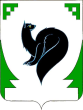 ХАНТЫ – МАНСИЙСКИЙ АВТОНОМНЫЙ ОКРУГ - ЮГРАТЮМЕНСКАЯ ОБЛАСТЬПРЕДСТАВИТЕЛЬНЫЙ ОРГАН МУНИЦИПАЛЬНОГО ОБРАЗОВАНИЯДУМА ГОРОДА МЕГИОНАРЕШЕНИЕ«_11_» _февраля___2022 года 						              	№ _158_	Рассмотрев проект решения Думы города Мегиона «Отчет о результатах деятельности главы города Мегиона и администрации города Мегиона за 2021 год», в соответствии с частью 11.1. статьи 35 Федерального закона от 06.10.2003 №131-ФЗ «Об общих принципах организации местного самоуправления в Российской Федерации», руководствуясь статьями 19, 57 устава города Мегиона, Дума города МегионаРЕШИЛА:1.Утвердить отчет о результатах деятельности главы города Мегиона и администрации города Мегиона за 2021 год согласно приложению.2.Настоящее решение вступает в силу после его подписания и подлежит официальному опубликованию.      Приложение       к решению Думы       города Мегиона      от «_11_» _02___20_22_г. № _158_Отчет о результатах деятельности главы города Мегиона и администрации города Мегиона за 2021 годПервоочередная задача администрации города Мегиона – это решение вопросов местного значения и исполнение полномочий, предусмотренных Федеральным законом             от 06.10.2003 №131-ФЗ «Об общих принципах организации местного самоуправления в Российской Федерации» и уставом города Мегиона. Эти полномочия осуществляются путем организации повседневной работы администрации города, подготовки нормативно-правовых документов, в том числе проектов решений Думы города, проведения встреч с жителями и общественными советами, осуществления личного приема граждан главой города и его заместителями, рассмотрения письменных и устных обращений. Вся наша работа строилась в соответствии с теми приоритетами и задачами, которые ставят перед нами Президент Российской Федерации и Губернатор Ханты-Мансийского автономного округа – Югры, и конечно же, в соответствии с теми вопросами и обращениями, решение которых прежде всего необходимо для жителей нашего города.Основными инструментами, обеспечивающими комплексную реализацию главных направлений и задач социально-экономического развития города Мегиона, являются муниципальные программы, региональные проекты. 1.ЗдравоохранениеОсновной целью здравоохранения остается защита и укрепление здоровья населения, увеличение продолжительности жизни, повышение доступности и качества медицинской помощи.В соответствии с пунктом 14 части 1 статьи 16 Федерального закона от 06.10.2003 №131-ФЗ «Об общих принципах организации местного самоуправления в Российской Федерации» к вопросам местного значения относится создание условий для оказания медицинской помощи населению на территории города. Организация и качество оказания услуг здравоохранения занимают важное место в социально-экономическом развитии Мегиона. В настоящее время, на территории города Мегиона функционирует бюджетное учреждение Ханты-Мансийского автономного округа – Югры «Мегионская городская больница», которое является основным многопрофильным лечебно-диагностическим учреждением города и поселка городского типа Высокий (далее – пгт. Высокий) и осуществляет следующие основные виды деятельности: первичная медико-санитарная помощь;специализированная медицинская помощь; скорая, в том числе скорая специализированная, медицинская помощь;паллиативная медицинская помощь; медицинская экспертиза; медицинские осмотры и медицинские освидетельствования;фармацевтическая деятельность;деятельность, связанная с оборотом наркотических средств, психотропных веществ и их прекурсоров;заготовка и хранение донорской крови и (или) ее компонентов. В структуру Мегионской городской больницы входят городская поликлиника, детская поликлиника, амбулатория в пгт. Высокий, отделение медицинской реабилитации для детей, подразделения стационара – хирургический корпус, терапевтический корпус, детский больничный корпус, инфекционный корпус. Учреждение располагает мощностями вспомогательных структур: иммунологическая, клинико-диагностическая, бактериологическая лаборатории, лечебно-консультативное отделение с кабинетами функциональной диагностики, отделение лучевой диагностики, патологоанатомическое отделение, кабинет трансфузионной терапии, отделения паллиативной медицинской помощи для взрослых и детей.Также в системе здравоохранения города Мегиона функционируют учреждения:автономное учреждение Ханты-Мансийского автономного округа – Югры «Мегионская городская стоматологическая поликлиника»;казенное учреждение Ханты-Мансийского автономного округа – Югры «Психоневрологическая больница имени Святой преподобномученицы Елизаветы».Для оказания медицинской помощи город Мегион располагает следующими общедоступными мощностями:амбулаторно-поликлиническими учреждениями на 1287 посещений в смену. Обеспеченность населения амбулаторными мощностями составляет 243,4 посещения на 10,0 тыс. населения;393 койко/местами круглосуточного стационара. Обеспеченность койками круглосуточного стационара составляет 74,3 койки на 10,0 тыс. населения;	117 койко/местами дневного стационара, обеспеченность населения койками дневного стационара составляет 22,1 койка на 10,0 тыс. населения.В учреждениях здравоохранения трудится 1461 человек, из них: 229 врачей, 668 среднего медперсонала и 564 – прочего персонала.Обеспеченность врачами всех специальностей составляет 43,3 человека на 10,0 тыс. населения, средним медицинским персоналом – 126,3 человека на 10,0 населения.Всего за 2021 год было зарегистрировано 477,4 тыс. посещений в общедоступные амбулаторно-поликлинические подразделения учреждения, отработано 117,9 койко/дней, 9714 больных пролечено на койках дневного стационара. За отчетный период бригады скорой помощи выезжали к пациентам 14363 раза. Профилактическое направление остается приоритетным в сфере охраны здоровья граждан. В целях профилактики заболеваний, ранней диагностики хронических болезней проводится диспансеризация отдельных групп населения.  Ежегодно проводится иммунизация и дополнительная иммунизация населения. Улучшается обеспечение учреждений современным медицинским оборудованием, организована методическая и обучающая помощь населению. Во всех организациях сферы здравоохранения, расположенных на территории города, функционируют медицинские информационные системы, в которые вносятся электронные медицинские карты пациентов. Запись на прием к врачам ведется в электронном виде – удаленно через портал государственных и муниципальных услуг, по телефону или в поликлинике, в том числе, через терминал. Кроме того, доступно мобильное приложение «Электронный кабинет пациента» (для пользователей мобильных операционных систем Android, iOS в приложениях Google Play, App Store). Большое внимание уделяется ситуации, связанной с распространением новой коронавирусной инфекции.В 2021 году к работе с пациентами, заболевшими COVID-19, привлечено 652 медицинских работника.Среднесуточное количество проб за отчетный период составило 149.На входе в поликлинические учреждения организованы фильтры (специальный пункт санитарного контроля, организованный по требованию Роспотребнадзора на предприятиях и в учреждениях во время пандемии с целью выявления заболевших и обеспечения пропуска здоровых людей). В стационарных отделениях проводится обязательная термометрия, а также обязательное исследование на COVID-19 перед госпитализацией.Организована работа фильтр-бокса с отдельным входом для приема пациентов с симптомами ОРЗ с целью разделения потоков пациентов. Все пациенты с симптомами ОРЗ обследуются на антиген COVID-19. Разделены потоки пациентов по времени для обследования на компьютерную томографию. Для пациентов, поступающих в экстренном порядке в стационар, имеются изоляторы.Все пациенты с COVID-19 до получения отрицательного результата наблюдаются и обследуются на дому.Организовано обеспечение граждан лекарственными препаратами для лечения новой коронавирусной инфекции в амбулаторных условиях.В целях недопущения роста заболеваемости населения, в соответствии с рекомендациями Роспотребнадзора и Регионального оперативного штаба, муниципальным оперативным штабом проведены мероприятия, которые привели к следующим результатам:На 01.01.2022 года, привито от короновирусной инфекции 24857 чел., что составляет 80,1% от численности взрослого населения.Из категории населения в возрасте 60+ привито – 4820, что составляет 68%.Ревакцинировано 4806 человек, из них 60+ - 1273 человек.Помимо государственных учреждений здравоохранения Ханты-Мансийского автономного округа – Югры на территории города Мегиона услуги здравоохранения широкого спектра населению оказывают организации частной формы собственности. 2.ОбразованиеОсновными целями образовательной политики развития городской системы образования в 2021 году являлись: обеспечение доступности качественного образования           в соответствии с современными требованиями, повышение эффективности реализации молодежной политики в интересах инновационного социально-ориентированного развития города.Стратегическими приоритетами развития образовательной системы Российской Федерации, Ханты-Мансийского автономного округа – Югры, города Мегиона выступают цели, поставленные Президентом Российской Федерации В.В.Путиным в его послании к Федеральному Собранию.Действенным механизмом решения поставленных задач является национальный проект «Образование». В 2021 году департамент образования и молодежной политики администрации Мегиона участвовал в реализации шести региональных проектов, направленных на достижение результатов национального проекта «Образование», включая портфели следующих проектов: «Современная школа», «Цифровая образовательная среда», «Учитель будущего», «Поддержка семей, имеющих детей», «Успех каждого ребенка», «Социальная активность».Основные приоритеты и направления развития системы образования определены в муниципальной программе «Развитие системы образования и молодежной политики города Мегиона на 2019-2025 годы», утвержденной постановлением администрации города от 19.12.2018 №2738. Ключевыми направлениями деятельности в рамках реализации программных мероприятий являются:развитие инфраструктуры общего образования, создание благоприятных условий для развития негосударственных организаций в сфере дошкольного образования детей;поддержка системы воспитания и обучения детей, посещающих образовательные организации, реализующие образовательные программы дошкольного образования;развитие системы дополнительного образования детей;совершенствование системы образования и психолого-педагогической реабилитации и абилитации обучающихся с ограниченными возможностями здоровья и с инвалидностью;                      развитие Цифровой образовательной платформы, а также внедрение персональной траектории обучения в рамках регионального проекта «Цифровая образовательная среда»;обеспечение комплексной безопасности и комфортных условий образовательного процесса;оснащение материально-технической базы образовательных организаций в соответствии с современными требованиями;                         развитие системы выявления и поддержки одаренных детей, лидеров в сфере образования, инициативной и талантливой молодежи.Общий объем средств, предусмотренных муниципальной программой, составляет 2 588,7 млн руб. Общая сумма исполнения по программе составила 2 547,3 млн руб. (98,4%).Из средств бюджета автономного округа финансируются переданные полномочия по обеспечению государственных гарантий прав граждан на получение образования (общего и дошкольного). Из средств бюджета городского округа финансируются все расходы на содержание имущества, расходы на оплату труда за исключением должностей, не относящихся к переданным полномочиям.Во исполнение Указа Президента Российской Федерации от 07.05.2012 №599 «О мерах по реализации государственной политики в области образования и науки», распоряжения Правительства Российской Федерации от 04.09.2014 №1726-р «Об утверждении Концепции развития дополнительного образования детей», в соответствии с межведомственным приказом от 23.07.2018 №10-n-1058/09-ОД-151/01-09/197 «Об утверждении Концепции персонифицированного финансирования образования детей в Ханты-Мансийском автономном округе – Югре» введено персонифицированное финансирование дополнительного образования детей на территории города Мегиона,  предусмотренное паспортом приоритетного проекта «Доступное дополнительное образование для детей», утвержденного президиумом Совета при Президенте Российской Федерации по стратегическому развитию и приоритетным проектам (протокол от 30.11.2016 №11): 1.Профинансировано образовательных услуг с применением сертификата ПФДО за 2021 год – 19,57 млн руб., исполнение составило 100%. Охват детей дополнительным образованием с применением ПФДО составил 71,4%.2.Профинансированы общеобразовательные организации для обеспечения питанием детей в сумме 155,29 млн руб.3.Выплачена компенсация за питание обучающимся ОВЗ на дому – 984,5 тыс. руб. (100% исполнение, среднегодовое количество получателей выплаты - 37 детей). 4.В соответствии с  Посланием Президента РФ Федеральному собранию от 15.01.2020в 2021 году выплачена доплата за классное руководство 295 педагогам общего образования в сумме 44,05 млн руб.Дошкольное образованиеВ системе дошкольного образования города действуют:13 муниципальных дошкольных организаций;1 структурное подразделение дошкольного образования при общеобразовательной организации;14 дошкольных групп в двух общеобразовательных организациях, реализующих программы дошкольного образования.Система дошкольного образования постоянно изменяется, совершенствуется, обновляется. Она выполняет важнейший социальный заказ общества, является одним из факторов его развития. Принятые меры, направленные на обеспечение доступности дошкольного образования, содействуют повышению качества предоставляемой образовательной услуги дошкольного образования.В рамках реализации национальных проектов «Демография» и «Образование» во всех дошкольных организациях созданы условия для раннего развития детей в возрасте до трех лет. Доступность дошкольного образования в городе для детей в возрасте от 1 года до 7 лет составила 100% от существующей потребности на 2021-2022 учебный год. В 2021 году 3207 воспитанников (в 2020 году – 3455) получают дошкольную образовательную услугу и (или) услугу по их содержанию в дошкольных образовательных организациях в возрасте от 1 года до 7 лет. В 2021 года численность детей на территории составила 4391 человек, что на 7,6% ниже показателя 2020 года. Таблица 1Количество воспитанников муниципальных образовательных организаций, реализующих программы дошкольного образованияВместе с тем, позитивным аспектом является результативное функционирование консультационных пунктов, созданных в каждой дошкольной организации, в рамках реализации регионального проекта «Поддержка семей, имеющих детей». Консультационные пункты предоставляют услуги психолого-педагогической, методической и консультативной помощи законным представителям в вопросах образования, развития и воспитания, в том числе для детей в возрасте до 3 лет. В 2021 году услуга предоставлена 1303 законным представителям, из них обратились за помощью 70 родителей неорганизованных детей дошкольного возраста. Консультационные услуги оказывались как в очной, так и в дистанционной форме.Кроме того, значимым в прошедшем году стало мероприятие муниципального уровня «Волонтером быть круто!» на базе МАДОУ «Детский сад №14 «Умка». Такой проект реализуется среди дошкольных организаций в рамках федерального проекта «Социальная активность».Следует отметить высокий уровень удовлетворенности законных представителей качеством образовательной услуги, что подтверждается результативным анкетированием среди родительского сообщества воспитанников в 2021 году. Вопросы касались 4 областей деятельности организаций, по итогам которых респонденты оценили условия от 86,7%               до 100%.Общее образованиеНа территории города Мегиона действуют 7 муниципальных общеобразовательных организаций.По состоянию на 01.09.2021 в школах города сформировано 295 классов, в которых обучается 7 169 школьников (01.09.2020 - 296 классов, 7 246 обучающихся). В рамках модернизации образования в муниципальных общеобразовательных организациях обеспечен переход на новые федеральные государственные образовательные стандарты (далее - ФГОС). В 2021 году доля школьников, обучающихся по ФГОС, выросла и составила 100% от общего числа обучающихся (в 2020 году – 95,24%).Получение образования повышенного уровня обеспечивает, как и в предыдущий год, муниципальное автономное общеобразовательное учреждение №5 «Гимназия». Доля обучающихся, занимающихся в учреждениях повышенного уровня составляет 12,6% (2020 год – 12,7%).Продолжена работа по использованию объективизированных процедур оценки качества образования в ходе государственной итоговой аттестации обучающихся, освоивших основные общеобразовательные программы общего образования. Государственная итоговая аттестация в 2021 году была проведена в соответствии с требованиями законодательства, Порядком проведения государственной итоговой аттестации и с учетом принятых мер по недопущению распространения новой коронавирусной инфекции. В общеобразовательных организациях в течение учебного года были созданы условия для подготовки и проведения государственной итоговой аттестации. В сравнении с предыдущим годом результаты и процентные показатели стабильны по основным предметам.Средний тестовый бал ЕГЭ выпускников по русскому языку составил 67, по математике (профильный уровень) – 51. Минимальный тестовый балл, установленный на федеральном уровне, по математике (профильный уровень) составляет 27 баллов, по русскому языку – 36 баллов. В сравнении в 2020 годом средний балл ЕГЭ повысился по учебным предметам «информатика и ИКТ» и «биология», на 3 и 2 балла соответственно.По итогам единого государственного экзамена все образовательные организации достигли среднего окружного балла и выше. МАОУ №5 «Гимназия» вошла в число образовательных организаций, продемонстрировавших наиболее высокие результаты ЕГЭ по 7 учебным предметам, Учитывая все сдаваемые учебные предметы в форме ЕГЭ, самый высокий общегородской средний балл у МАОУ №5 «Гимназия» – 61,4, самый низкий у МБОУ «СОШ №6» – 45,5.В 2021 году награждены медалью «За особые успехи в учении» – 33 выпускника, что составляет 9,6% от общего количества выпускников 11-х классов, из них награждены медалью «За особые успехи в обучении» (региональный уровень) – 11 выпускников, что составляет 3,2% от общего количества выпускников 11-х классов, и 33,3% от общего количества выпускников, награжденных медалью «За особые успехи в учении». Обучающиеся, достигшие высоких результатов в обучении, поощряются денежными премиями. В 2021 году указанная премия составила 6500 руб.По итогам учебного года все выпускники 11-х классов получили аттестат о среднем общем образовании – 337 человек (100%), в 2020 году – 321 человек (100%), в 2019 году – 350 человек (99,5%). По результатам работы муниципальных общеобразовательных организаций за 2020-2021 учебный год: на «4 и 5» окончили 2 535 человек (35,6%), что на 220 человек меньше, чем в 2019-2020 учебном году – 2755 человек (37,9%);не аттестованных – 2 человека (0,02%), аналогично результату прошлого года – 2 человека (0,02%);окончили учебный год с отметкой «2» – 39 человек (0,6%), что на 8 человек больше, чем в 2019-2020 учебном году (31 человек).Общий процент успеваемости в целом по городу составляет 99,4%, общегородской процент качества по итогам 2020-2021 учебного года – 42,1%, что на 3% ниже по сравнению с 2019-2020 учебным годом – 45,1%.С целью недопущения распространения новой коронавирусной инфекции в течение учебного года использовались различные формы обучения (очное, дистанционное и очно-дистанционное). Для обучающихся выпускных классов проводились очные занятия по предметам ОГЭ и ЕГЭ. В образовательных организациях созданы условия для обучения и развития творческих способностей детей. В 2021 году обучающиеся в возрасте от 6 до 18 лет приняли участие в муниципальных, региональных, всероссийских и международных конкурсах в различных сферах деятельности. В целях организации учета ведется база данных одаренных детей муниципальных образовательных организаций. Муниципальное казенное учреждение «Центр развития образования» обеспечивает организационно-техническое сопровождение формирования и функционирования базы данных, передачу в региональную базу данных сведений об одаренных детях.Проводятся городские мероприятия, направленные на выявление и поддержку талантливых, творческих и инициативных детей и подростков. Общая численность и доля обучающихся 4-11 классов, принявших участие во всех этапах всероссийской олимпиады школьников, в 2021 году увеличилась и составила: в школьном этапе – 2841 человек, или 60% от числа обучающихся 4-11 классов (в 2020 году – 3359);в муниципальном этапе – 843 человек – 30,8% от числа обучающихся 7-11 классов                  (в 2020 году – 819);в региональном этапе – 60 человек (в 2020 году – 42).Доля обучающихся 9-11 классов, принявших участие в региональном этапе всероссийской олимпиады школьников, в общей численности обучающихся 9-11 классов составила 4,6% (в 2020 году – 3%).Доля обучающихся 9-11 классов, ставших победителями и призерами регионального этапа всероссийской олимпиады школьников, в общей численности участников от города составляет 10% (в 2020 году – 14%), количество призовых мест, занятых на региональном этапе олимпиады – 6 (в 2020 году – 7). В заключительном этапе (федеральный уровень) принимали участие 2 человека (в 2020 году – 3), количество призовых мест, занятых на заключительном этапе олимпиады – 0 (в 2020 году – 2). По итогам XXV окружной научной конференции молодых исследователей «Шаг в будущее» научная работа Вахер Евы Яновны, обучающейся МАОУ №5 «Гимназия» «Иллюстрирование художественного текста с помощью компьютерной графики (на примере произведения Н.В. Гоголя «Мертвые души») заняла 2 место и приняла участие во втором (отборочном) этапе Всероссийского форума научной молодежи «Шаг в будущее».6 научных работ обучающихся школ города были представлены на XXVI окружной конференции молодых исследователей «Шаг в будущее», регионального этапа Соревнований молодых ученых Европейского Союза. По итогам конкурса три обучающихся заняли призовые места.7 обучающихся по заключению регионального экспертного совета конкурсного отбора приняли участие в образовательной стажировке на базе федерального Образовательного центра «Сириус» по инженерно-техническому, естественно-научному и гуманитарному направлениям. Обучающиеся прошли подготовку по программам проектных (тематических) смен на базе регионального центра «Месторождение талантов». В течение полутора недель ребята занимались в Парке науки и искусства «Сириус» по пяти образовательным модулям – «Журналистика», «Умный город и безопасность», «Большие и отрытые данные», «Освоение Арктики и мировых океанов» и «Космос».Все общеобразовательные учреждения города предоставляют образовательные услуги по программам профильного обучения. В 2020-2021 учебном году открыт 21 профильный        10-11 класс (21 группа: физико-математическая, социально-экономическая, социально-гуманитарная, химико-биологическое и профильное обучение на основе индивидуальных учебных планов), в которых обучалось 673 человека.В школах продолжена реализация профориентационных программ. Организовано участие обучающихся 8-11 классов всех общеобразовательных организаций города Мегиона в цикле всероссийских открытых уроков на портале «ПроеКТОриЯ». За год количество участников составило 1592 человека.На базе средней общеобразовательной школы №1 организовано дистанционное обучение. В 2020-2021 учебном году по программам дополнительного и основного общего образования с использованием дистанционных форм обучения занимались 2 школьника, не посещающие образовательные учреждения по состоянию здоровья. Дети, участвующие в обучении с применением дистанционных технологий, через Интернет имели доступ к федеральным и региональным цифровым образовательным ресурсам, в том числе – коллекциям информационных источников.Все общеобразовательные организации подключены к сети Интернет. Доля обучающихся, которым обеспечена возможность пользоваться широкополосным Интернетом, составила 100%. Муниципальное автономное общеобразовательное учреждение «Средняя общеобразовательная школа №2» вошло в число участников федерального проекта «500+» для школ, имеющих невысокие образовательные результаты. В этой связи была разработана и реализуется программа адресной поддержки и сопровождения школ, демонстрирующих стабильно низкие образовательные результаты. Указанная программа была представлена на региональном конкурсе муниципальных программ поддержки школ с низкими образовательными результатами в 2021 году, по итогам которого награждена дипломом III степени. По результатам участия в проекте «500+» общеобразовательные организации, имеющие стабильно низкие образовательные результаты на территории города Мегиона в 2021-2022 учебном году отсутствуют. Доля муниципальных общеобразовательных организаций, соответствующих современным требованиям обучения, остается стабильной и соответствует 99,1%.Начальные классы МБОУ «СОШ №6» приступили к занятиям в новом корпусе, введенного в эксплуатацию в декабре 2020 года здания «Школа в пгт. Высокий на 300 учащихся». Здесь обеспечен односменный режим обучения. В начальной школе в соответствии с требованиями безбарьерной среды созданы условия для маломобильных групп населения: предусмотрены специализированный подъемник, тактильная разметка для слабовидящих, бассейн на четыре дорожки.В 2021 году доля обучающихся, занимающихся во II смену составила 19,2% (1376 человек). С целью снижения к 2025 году доли обучающихся во вторую смену запланирован ввод объекта: «Средняя общеобразовательная школа на 1600 учащихся» в 20 микрорайоне города Мегиона. Строительство школы общей площадью 12712,2 кв. м обеспечит шаговую доступность в получении образовательных услуг для детей младшего и среднего школьного возрастов, обеспечит оптимальные условия для реализации образовательного процесса, создаст новые рабочие места. В отчетном периоде успешно внедрены в деятельность образовательных организаций новые рабочие программы воспитания в соответствии с современными требованиями в сфере образования и во исполнение Указа Президента РФ от 7 мая 2018 года.Реализован муниципальный проект «Широкомасштабная профилактическая операция «Год», в результате которого стало снижение показателей детского травматизма.С целью формирования законопослушного поведения несовершеннолетних департаментом образования и молодежной политики администрации города разработана и реализуется в школах программа «Норма».Продолжена работа школьных служб согласия и примирения по обеспечению бесконфликтной среды в образовательных организациях, проведены 152 мероприятия, направленные на снижение количества конфликтных ситуаций, формирование установок дружественного взаимоотношения.На базе муниципального автономного общеобразовательного учреждения №5 «Гимназия» проведена городская форсайт-сессия по шести направлениям: безопасность дорожного движения, информационная безопасность, противодействие экстремизму и терроризму, социальная, общественная и психологическая безопасность, среди обучающихся общеобразовательных организаций и воспитанников муниципальное автономное учреждение «Центр гражданского и патриотического воспитания имени Егора Ивановича Горбатова». В апреле 2021 команда МБОУ «СОШ №6» приняла участие в окружных соревнованиях среди отрядов юных инспекторов движения «Безопасное колесо – 2021», в котором заняла общекомандное III место. В личном первенстве обучающийся МБОУ «СОШ №6» - II место.Продолжено развитие деятельности по сотрудничеству с социально-ориентированными некоммерческими организациями в части организации и проведения ежегодного городского молодежного образовательного фестиваля «Новая Цивилизация», основной целью которого является отработка теоретических и практических навыков социального проектирования, изучение истории автономного округа, практики публичных выступлений.В городе созданы условия для сохранения и укрепления здоровья детей и подростков. Все образовательные организации имеют спортивные залы и спортивные площадки. В каждой введен третий час физической культуры.Большое значение для сохранения здоровья детей имеет организация питания. Все общеобразовательные учреждения обеспечены пищеблоками, которые отвечают требованиям   санитарных норм и правил. В соответствии с нормами СанПиН 2.4.5.2409-08 для обучающихся организовано горячее питание – завтрак, для обучающихся льготной категории организованы завтрак и обед. Финансовые расходы для обеспечения питанием детей составили 155 287,3 тыс. руб., в том числе:горячим питанием детей с 1 по 4 классы – 34 875,4 тыс. руб. (93,5%).питанием детей с 5-11 классы – 20 652,8 тыс. руб. (89,4%);питанием детей льготной категории – 99 759,1 тыс. руб. (96,3%).Осуществлены компенсационные выплаты за питание обучающимся с ограниченными возможностями здоровья, не посещающим образовательную организацию и осваивающих образовательные программы на дому, в размере 984,5 тыс. руб. (100% исполнение, среднегодовое количество получателей выплаты – 37 детей).Дополнительное образование и внеурочная деятельность детейДля достижения показателя регионального проекта «Успех каждого ребенка» национального проекта «Образование» в городе реализуется комплекс мер, предусматривающих обновление содержания и технологий дополнительного образования, а также продолжена работа по обеспечению персонифицированного финансирования дополнительного образования детей (далее – ПФДО). В 2021 году в реестре поставщиков услуг было зарегистрировано 29 организаций дополнительного образования в сфере культуры, физической культуры и спорта, образовательные организации, организации дошкольного образования, индивидуальные предприниматели. Реализовано 3 976 сертификатов дополнительного образования детей (2020 год – 1958), стоимость 1 сертификата составила 28 124 руб. в год.По итогам года показатель «Доля детей в возрасте от 5 до 18 лет, охваченных дополнительным образованием» регионального проекта «Успех каждого ребенка» национального проекта «Образование», составил 7435 детей в возрасте от 5 до 18 лет, иди 71,4% (2020 год – 87%).Снижение показателя обусловлено изменением порядка учета охвата обучающихся дополнительным образованием (с 2021 года учет осуществляется только через АИС «ПФДО» без учета кружковой и внеурочной деятельности), отсутствием новых заявок от поставщиков дополнительного образования и недостаточным перечнем программ дополнительного образования, отвечающим актуальным запросам детей. С целью достижения показателя регионального проекта «Цифровая образовательная среда» департамент образования и молодежной политики администрации города принимает участие в реализации проекта Госвеб по формированию единой цифровой среды государственных Интернет-ресурсов. В его реализации участвовали 3 организации системы дошкольного образования (30%) и 3 организации системы общего образования (30%). Во исполнение постановления Правительства Российской Федерации от 10.11.2020 №1802 «О проведении эксперимента по использованию федеральной государственной информационной системы «Единый портал государственных и муниципальных услуг (функций)» для направления гражданами и юридическими лицами в государственные органы, органы местного самоуправления, государственные и муниципальные учреждения, иные организации, осуществляющие публично значимые функции, и их должностным лицам сообщений и обращений, а также для направления такими органами и организациями ответов на указанные сообщения и обращения», в департаменте образования и молодежной политики администрации города Мегиона и 100% общеобразовательных организаций города обеспечено подключение к единой базе данных Ханты-Мансийского автономного округа – Югры «Прикладное программное обеспечение «Автоматизированная система обработки информации»: Платформа обратной связи (ППО АСОИ).Образовательные организации продолжили инновационную деятельность. 4 общеобразовательные организации и 10 дошкольных образовательных организаций включены в реестр опорных образовательных организаций Ханты-Мансийского автономного округа - Югры, реализующих образовательные программы, направленные на формирование финансовой грамотности обучающихся.Обеспечено достижение целевых показателей Национальных проектов «Образование» (региональные проекты «Современная школа», «Цифровая образовательная среда», «Учитель будущего»), муниципальной программы «Развитие системы образования и молодежной политики города Мегиона на 2019-2025 годы», утвержденной постановлением администрации города от 19.12.2018 №2738 в части развития кадрового потенциала и сохранения доли педагогов, прошедших курсы повышения квалификации и профессиональную подготовку.  Общее количество педагогических работников, прошедших обучение на курсах повышения квалификации составило 820 человек (73,3%) (в 2020 году – 555 педагога (53,3%) от общего количества педагогических работников общеобразовательных и дошкольных образовательных организаций, из них: педагогических и руководящих работников общеобразовательных организаций – 45 человек (31,7% от общего количества руководящего состава общеобразовательных организаций и дошкольных образовательных организаций, в сравнении с 2020 годом – 35 человек (41,6%));педагогов общеобразовательных организаций – 429 человек (78,7% от общего количества педагогических работников общеобразовательных организаций, в сравнении с 2020 годом – 406 человек (71,7%) – показатель увеличился); педагогов дошкольных образовательных организаций – 333 человека (77,2% от общего количества педагогических работников дошкольных образовательных организаций, в сравнении с 2020 годом – 93 человека (17,4%) – показатель увеличился).Повышением квалификации охвачены все категории работников образовательных организаций: руководители, заместители руководителей, методисты, социальные педагоги, педагоги-психологи, учителя-предметники, учителя-логопеды, педагоги дополнительного образования, воспитатели, педагоги дошкольных образовательных организаций. Модернизирована система городского научно-методического сопровождения деятельности педагогов. Созданы 18 профессиональных площадок сетевого взаимодействия «Нетворкинг», 2 лаборатории сетевого взаимодействия «Наставничество» и «Социокультурные истоки». Начали работу 2 виртуальные площадки по обмену опытом для педагогических работников города. 	С целью достижения результатов федеральных и региональных проектов «Современная школа», «Молодые профессионалы», в соответствии с распоряжением Министерства просвещения РФ от 25.12.2019 №Р-145 «О модели наставничества», приказом Департамента образования и молодежной политики Ханты-Мансийского автономного округа – Югры от 25.11.2019 №1533 «Об утверждении регионального профессионального стандарта педагога-наставника», региональным проектом Ханты-Мансийского автономного округа – Югры «Учитель будущего» от 01.11.2018, в 2021 году  создан  Совет   молодых    педагогов    образовательных  организаций города Мегиона. В 2021 году для привлечения педагогических кадров в образовательные организации Мегиона вошел в число участников федеральной программы «Земский учитель».  В результате, в муниципалитет направлен квалифицированный учитель математики                         (с единовременной компенсационной выплатой в размере 1,0 млн  руб.).  Реализация молодежной политики, организация отдыха и оздоровления детей и подростков На территории города проживают 14 652 молодых людей в возрасте 14-35 лет, что составляет 27,6% от общей численности населения.Работа с молодежью осуществляется в соответствии с муниципальной программой «Развитие системы образования и молодежной политики города Мегиона на 2019-2025 годы» (подпрограмма «Развитие молодежного движения, организации отдыха, оздоровления, занятости детей, подростков и молодежи»).В Мегионе функционирует Молодежный совет при главе города, в который вошли представители разных сфер города. Целью деятельности Совета является объединение инициативных молодежных групп для реализации задач, направленных на вовлечение молодежи в участие в общественной жизни. Кроме того, ведет работу Молодежная палата при Думе города Мегиона, ее цель – изучение проблем молодежи, содействие правотворческой инициативе в области защиты прав и законных интересов молодежи, подготовка рекомендаций по решению проблем молодежи города, формирование условий для повышения правовой и политической культуры, гражданской инициативы и ответственности молодых граждан в интересах развития города.Данные совещательно-коллегиальные органы организуют мероприятия обучающей, гражданско-патриотической, досуговой и других направленностей, ориентированные на молодых людей города.В рамках президентской платформы «Россия – страна возможностей» стартовал второй сезон Всероссийского конкурса для школьников «Большая перемена». Платформа объединяет образовательные, кадровые и социальные проекты, способствующие самореализации граждан и продвижению общественных инициатив. В конкурсе участвовали более 1150 человек из                                           7 общеобразовательных организаций города.По итогам финала конкурса «Большая перемена» победителем в направлении «Расскажи о главном» стала Ишимова Полина Андреевна, обучающаяся МАОУ                                   №5 «Гимназия». Для реализации мероприятий молодежной политики функционирует муниципальное автономное учреждение «Центр гражданского и патриотического воспитания имени Егора Ивановича Горбатова» (далее – МАУ «ЦГиПВ им.Е.И.Горбатова»). Это единственное учреждение, которое содействует в предоставлении рабочих мест для подростков в возрасте от 14 до 18 лет. За 2021 год заключено 30 договоров с предприятиями города, трудоустроен 1591 несовершеннолетний. В целях организации и осуществления мероприятий по работе с детьми, подростками и молодежью в сфере гражданского и военно-патриотического воспитания                                              в МАУ «ЦГиПВ им.Е.И.Горбатова» функционирует отдел военно-патриотического воспитания. Здесь проводятся занятия по дисциплинам военно-патриотической направленности, в том числе занятия по начальной военной подготовке. В отделе военно-патриотического воспитания ведут деятельность восемь клубов                 с общим охватом 134 человека:1.Клуб поисковой направленности «Истоки»;2.Клуб по военно-патриотическому воспитанию молодежи «ОФП»;3.Клуб практической стрельбы «Снайпер»;4.Клуб реконструкций «Щит» с охватом 18 человек;5.Клуб «История Отечества»;6.Клуб парашютной подготовки «Икар»;7.Казачий клуб «Богатырь»;8.Волонтерский клуб «Волонтеры медики».Воспитанники клубов приняли участие в мероприятиях, приуроченных                                    к празднованию Дня Государственного флага Российской Федерации, Дню Победы в Великой Отечественной войне, Дню окончания Второй мировой войны и других. В общей сложности участниками клубных формирований организовано и проведено 45 городских мероприятий с общим охватом 5141 человек.Клубные формирования охватывают туристическое направление, проводят выездные экспедиции на места былых сражений. В 2021 году поисковый отряд «Истоки» совершил две экспедиции в Брянскую и Волгоградскую области, где был поднят 21 красноармеец (из них 2 именных).Основным направлением деятельности экспедиции – это формирование у детей, подростков и молодежи высоких морально-психологических, боевых и физических качеств, увековечивание памяти погибших земляков и солдат и офицеров в годы Великой отечественной войны.С целью поддержки талантливых и одаренных детей города в учреждении                  «МАУ «ЦГиПВ им.Е.И.Горбатова» организована работа семи клубных формирований                  различной направленности с общим охватом 102 человека.Воспитанники клубов приняли участие в более чем 150 мероприятиях, конкурсах, акциях на муниципальном и региональном уровнях, а также организовали 16 мероприятий с охватом 1100 человек.Содействие развитию и распространению добровольческой (волонтерской) деятельности отнесено к числу приоритетных направлений социальной и молодежной политики. Волонтерскую деятельность осуществляет 4 волонтерских формирования с общим охватом 80 человек в сферах: экологии, спорта, здравоохранения и социальной политики. Продолжило деятельность муниципальное отделение Всероссийского общественного движения «Волонтеры Победы». В каждом образовательном учреждении города организован школьный отряд «Волонтеры Победы». Число активных участников Муниципального отделения Всероссийского общественного движения «Волонтеры Победы» составляет 150 человек. Общая численность зарегистрированных составила 450 человек.  Волонтеры активно взаимодействуют с городским Советом ветеранов Великой Отечественной войны в части патронажа ветеранов, благоустройства памятных мест                     и мемориалов памяти, проводят совместные мероприятия с участием ветеранов. Деятельность движения включает в себя помощь ветеранам Великой Отечественной войны, благоустройство памятных мест и воинских захоронений, проведение мероприятий и акций, направленных на популяризацию изучения истории Отечества, организована работа «Комнаты боевой Славы», где организуются экскурсии для населения города.В 2021 году «Волонтеры Победы» организовали и провели ежегодную Всероссийскую акцию «Красная гвоздика», в ходе которой собрали денежные средства на благотворительную помощь для ветеранов всех боевых действие и передали их во Всероссийский фонд «Память поколений». В рамках акции волонтеры собрали заявки от 6 ветеранов на оказание помощи                в приобретении технических средств реабилитации. Успешно реализован проект «Мы помним!», получивший поддержку Фонда президентских грантов. В ходе реализации были найдены неименные захоронения ветеранов ВОВ (о чем нам говорит наличие воинских звезд на надгробии у данных могил), проведено их облагораживание, высажены цветы. Занесено на схематическую карту 81 место захоронения ветеранов ВОВ. В завершение проекта высажены деревья на Аллее Славы, на территории городского кладбища в память о подвиге героев времен Великой Отечественной войны 1941-1945 годов.По результатам деятельности волонтеров Всероссийской акции «Бессмертный полк on-line», специалист МАУ «ЦГиПВ им.Е.И.Горбатова» приглашена на форум «Знаменосцы Победы» в городе Смоленске.4 волонтера от Мегиона приняли участие в Международном форуме Волонтеров Победы, им вручены Премии «Сохраняя историю, строим будущее».В 2021 году проведен городской Слет волонтеров, по итогам которого отмечены Благодарностями департамента образования и молодежной политики администрации города Мегиона 10 волонтеров и 2 специалиста – руководителя волонтерских отрядов.Также вручены Благодарности главы города Мегиона за активное участие в общественной жизни города и большой личный вклад в развитие добровольческого движения в Мегионе победителю в номинации «Волонтер года». В общей сложности участниками движения было организовано и проведено 25 мероприятий с общим охватом 5141 человек.Клубные формирования МАУ «ЦГиПВ им. Е.И.Горбатова» являются действенным механизмом поддержки молодежных инициатив, содействия участия молодежи                                 в общественной жизни города.  Организация летней оздоровительной кампании является неотъемлемой частью социальной политики города Мегиона. Она была нацелена на укрепление здоровья несовершеннолетних, обеспечение временной занятости подростков. Летняя кампания 2021 года была реализована в двух направлениях:Выездной отдых;внутригородской отдых.В рамках выездного отдыха межведомственной комиссией по организации отдыха, оздоровления, занятости детей, подростков и молодежи были определены направления в организации, предоставляющие услуги отдыха и оздоровления детей, расположенные за пределами города, такие как Краснодарский край и Тюменская область.В течение лета, ребята отдохнули в лагере «Звездочка-Юг» (Краснодарский край) – 90 человек и в лагере «Дружба» (Тюменская область) – 187 человек.По линии департаментов Ханты-Мансийского автономного округа- Югры по наградным путевкам были направленны дети, проявившие способности в сфере образования: лауреаты, победители, дипломанты, участники международных, российских, региональных, муниципальных фестивалей, слетов, соревнований, конкурсов, в количестве 75 человек, из них:16 человек по линии Департамента образования и молодежной политики Ханты-Мансийского автономного округа – Югры;1 человек по линии Департамента культуры Ханты-Мансийского автономного округа- Югры;58 путевок были предоставлены Департаментом физической культуры и спорта Ханты-Мансийского автономного округа – Югры.БУ «Мегионский комплексный центр социального обслуживания населения» организованы отдых и оздоровление детей, признанных нуждающимися в социальном обслуживании, в том числе детей коренных молочисленных народов Севера, детей-сирот и детей оставшихся без попечения родителей, являющихся воспитанниками учреждений, подведомственных Депсоцравитию Югры. В «Пансионат отдыха санаторного типа, круглогодичного действия «Шахтинский текстильщик» (Туапсинский район, с. Ольгинка отправились 11 детей, в Детский санаторно-оздоровительный комплекс «Жемчужина» (г. Анапа) – 11 детей.Также, прошли курс реабилитации в социальных учреждениях г. Сургута и г. Пыть-Яха 13 семей, в которых 22 несовершеннолетних ребенка и 8 детей-инвалидов.Всего выездным отдыхом охвачено 356 человек.В рамках внутригородского отдыха по линии департамента образования и молодежной политики на территории города Мегиона в летний период 2021 года была организована работа 17 лагерей дневного пребывания детей.11 лагерей на базе общеобразовательных охват составил 1279 человек (в 2020 году – 0);4 лагеря на базе дошкольных организаций охват составил 200 человек;1 лагерь труда и отдыха на базе МАУ «ЦГиПВ им.Е.И.Горбатова» с охватом 225 человек;1лагерь на базе МАУ «ЦГиПВ им.Е.И.Горбатова» с туристическим компонентом «Богатырь» с охватом 60 человек. Организован впервые.Всего в лагерях дневного пребывания по линии департамента образования и молодежной политики охват составил 1764 человека.По линии отдела физической культуры и спорта на территории города в летний период организована работа 2 лагерей дневного пребывания детей:1 лагерь на базе МАУ«Спортивная школа «Юность», с охватом 60 человек;1 лагерь на базе МАУ«Спортивная школа «Вымпел», с охватом 120 человек.Всего в лагерях дневного пребывания по линии физической культуры спорта охват составил 180 человек.В соответствии с постановлением администрации города Мегиона от 31.05.2021 №1257 «Об утверждении порядка предоставления субсидии из бюджета городского округа города Мегион негосударственным социально ориентированным некоммерческим организациям», впервые автономной некоммерческой организацией «Молодежный спортивно-патриотический центр «СОДЕЙСТВИЕ» организован лагерь с дневным пребыванием детей «Форпост» на базе МАОУ «СОШ №3 им. И,И.Рынкового». с охватом 90 человек, и палаточный лагерь «Форпост» на базе МАОУ «СОШ №9», с охватом 60 человек.Всего в лагерях автономной некоммерческой организации охват составил 150 человек.В летний период организована работа 22 площадки временного пребывания детей, из них:по линии молодежной политики МАУ «ЦГиПВ им.Е.И.Горбатова» организована работа 5 площадок с охватом 4 804 детей;по линии отдела культуры администрации города за период летней оздоровительной кампании учреждениями культуры организовано 9 площадок временного пребывания детей, 6 – в городе Мегионе и 3 – в пгт. Высокий. Охват составил 3 405 человек;по линии отдела физической культуры и спорта организованна работа 8 площадок временного пребывания детей с охватом 1310 человек.Всего площадками временного пребывания было охвачено 9 519 человек.Регулирование деятельности по трудоустройству подростков города осуществляет МАУ «ЦГиПВ им.Е.И.Горбатова».Направлениями деятельности является организация временных рабочих мест для подростков (бригады по благоустройству города, молодежные трудовые отряды) в летний период.В летний период трудоустроены 741 несовершеннолетний от 14 до 18 лет (в 2020 году – 0 подростков).Всего внутригородским отдыхом охвачено 12 354 человека.В период осенних каникул организованна работа лагерей с дневным пребыванием детей в онлайн-формате на базе всех общеобразовательных учреждений с общим охватом 4065 человек. В соответствии с постановлением Правительства Ханты-Мансийского автономного округа – Югры от 17.07.2020 №302-п «О внесении изменения в постановление Правительства Ханты-Мансийского автономного округа – Югры от 27.01.2010 №21-п «О порядке организации отдыха и оздоровления детей, имеющих место жительства в Ханты-Мансийском автономном округе – Югре», предусмотрено открытие лагерей с дневным пребыванием в заочном формате с использованием дистанционных технологий, где взамен питания ребенку выдается продуктовый набор, стоимость которого равна 136 рублям в день в пределах продолжительности смены, но не выше 21 дня.В 2021 году в сфере образования и молодежной политики достигнуты следующие результаты:Обеспечено достижение целевых показателей муниципальной программы «Развитие системы образования и молодежной политики города Мегиона на 2019-2025 годы», утвержденной постановлением администрации города от 19.12.2018 №2738;Обеспечено достижение целевых показателей Национальных проектов «Образование» (региональные проекты «Современная школа», «Цифровая образовательная среда», «Учитель будущего», «Поддержка семей, имеющих детей», «Успех каждого ребенка», «Социальная активность») и «Демография» (региональный проект «Содействие занятости женщин – создание условий дошкольного образования для детей в возрасте до трех лет»). Указанные показатели включены в муниципальную программу «Развитие системы образования и молодежной политики города Мегиона на 2019-2025 годы»;Модернизирована система городского научно-методического сопровождения деятельности педагогов. Созданы 18 профессиональных площадок сетевого взаимодействия «Нетворкинг» и 2 лаборатории сетевого взаимодействия «Наставничество» и «Социокультурные истоки». Начали работу 2 виртуальные площадки по обмену опытом для педагогических работников города;Созданы условия для развития наставничества, поддержки общественных инициатив и проектов, в том числе в сфере добровольчества. В процессе реализации федеральных и региональных проектов в сфере образования, учитывая необходимость концентрации сил всех уровней управления муниципальной системой образования, определены основные задачи на 2022 год:1.Дальнейшее развитие инфраструктуры образовательных организаций. Содействие в совершенствовании материально-технических, учебно-методических и информационных условий реализации современного образования. 2.Обеспечение доступности дошкольного образования для детей до 3-х лет. Сохранение во всех дошкольных образовательных организациях 100-процентной доступности дошкольного образования для детей в возрасте от 3 до 7 лет. Организация поддержки дошкольного семейного образования за счет развития сети консультативных пунктов.3.Содействие развитию дополнительного образования, обеспечение охвата дополнительным образованием 75% от общей численности обучающихся в городе, в том числе не менее 15% с использованием механизма персонифицированного финансирования услуг дополнительного образования.4.Обеспечение возможностей и условий реализации адаптированных основных образовательных программ при обучении различных категорий детей с учетом их специфических образовательных потребностей. Совершенствование системы образования и психолого-педагогической реабилитации и абилитации обучающихся с ограниченными возможностями здоровья и с инвалидностью.                      5.Содействие повышению профессионального уровня, педагогической компетентности педагогических работников муниципальных образовательных организаций, используя ресурсы профессиональной переподготовки и повышения квалификации.Продолжить деятельность Совета наставников в целях профессионального роста, реализации творческого потенциала, повышения социального статуса и престижа педагога. 6. Развитие цифровой образовательной платформы, а также внедрение персональной траектории обучения в рамках регионального проекта «Цифровая образовательная среда».7.Развитие и повышение эффективности добровольческой деятельности. Продвижение идеи школьного добровольчества, принципов и приоритетов волонтерства в школьном возрасте.3.КультураОсновные направления развития отрасли «Культура» в 2021 году во многом определили Указы Президента Российской Федерации, задав вектор развития на создание условий и равных возможностей доступа к культурным ценностям, цифровым ресурсам, самореализацию и раскрытие таланта каждого жителя города Мегиона.Проведено более двух тысяч мероприятий (фестивалей, конкурсов, конференций, выставок, спектаклей, концертов и т.д.) международного, российского, межрегионального, окружного, городского уровней, принято участие более чем в 300 конкурсах, количество завоеванных наград, дипломов более 1 500.Число посещений культурных мероприятий за отчетный период составило более 310 тысяч, при плановом показателе 292 700. Увеличение обосновано интересом горожан в период пандемии к электронным ресурсам учреждений культуры.Главным инструментом решения задач и источником финансирования реализуемых мероприятий является программа муниципального образования «Культурное пространство в городе Мегионе на 2019-2025 годы». Реализация муниципальной программы осуществляется в значимых сферах социально-экономического развития города: культура и искусство, историко-культурное наследие, дополнительное образование в сфере культуры, государственная национальная политика.На эти цели было предусмотрено 457,1 млн руб., что на 6,8 % больше, чем в 2020 году.  Исполнение за отчетный период составило 98,2%.В программе нашли отражение приоритеты развития культурного комплекса города, среди которых мероприятия как по основным направлениям отрасли (библиотечное и музейное дело, кинематография, образование в сфере культуры, народное творчество и традиционная культура, художественные промыслы и ремесла, профессиональное искусство, сохранение и популяризация историко-культурного наследия), так и развитие негосударственного сектора (поддержка некоммерческих и общественных организаций в сфере культуры). Также внимание уделено вопросам развития материально-технической базы (приобретение оборудования, капитальный и текущий ремонты зданий и сооружений).В 2021 году увеличилось количество обращений к цифровым ресурсам в сфере культуры, до 73% вырос процент оцифрованных музейных предметов, представленных в сети Интернет, от общего числа музейных предметов основного фонда городского музея. Исполнены в полном объеме проекты и программы, реализованные учреждениями культуры и искусства, в том числе социально ориентированными некоммерческими организациями (СОНКО), по укреплению межнационального и межконфессионального согласия, поддержке и развитию языков и культуры народов Российской Федерации, проживающих на территории муниципального образования, обеспечению социальной и культурной адаптации мигрантов и профилактике экстремизма.С целью предоставления некоммерческим организациям культуры  цифрового контента для культурных, просветительских мероприятий заключены соглашения между Мультимедийным историческим парком «Моя история» и администрацией города Мегиона.
В результате реализации региональных проектов «Культурная среда», «Творческие люди» и «Цифровая культура» национального проекта «Культура» достигнуты показатели:«Творческие люди»: 75 человек вовлечены в волонтерское движение в сфере культуры, это на 12,5 % больше, чем в предыдущем периоде.  В 2021 году в рамках проекта «Творческие люди» прошли повышение квалификации 19 работников сферы культуры в Центре непрерывного образования и повышения квалификации творческих и управленческих кадров в сфере культуры, созданного на базе ФГБОУ ВО «Санкт-Петербургский государственный институт культуры» в дистанционном формате, что на 15,8% больше прошлого года.  Исполнение плана регионального проекта «Творческие люди» составило 100%;«Цифровая культура»: на портале «Культура.РФ» размещено 3 онлайн-трансляции значимых мероприятий городского округа, увеличилось число обратившихся к электронным ресурсам по счетчикам «Цифровая культура», всего 119 200 обращений;«Культурная среда»: в результате конкурсного отбора в 2022 году еще одна библиотека Мегиона станет модельной, на ее модернизацию бюджет города получит 5 млн руб.С целью активного привлечения к изучению художественной культуры и искусства молодежь Мегиона в возрасте с 14 до 22 лет получила возможность покупать билеты в учреждениях культуры за счет федеральных средств, используя «Пушкинскую карту», на которую деньги «положило» государство. В 2021 году правом «Пушкинской карты» воспользовались 589 человек (с 20 сентября по 30 декабря).Задачи, поставленные на государственном уровне, обозначили перед сферой культуры города вопросы, которым было уделено пристальное внимание в 2021 году: укрепление материально-технической базы учреждений;повышение уровня удовлетворенности граждан качеством услуг, предоставляемых учреждениями культуры;сохранение и развитие сложившейся уникальной системы учреждений дополнительного образования в сфере культуры и искусства, обеспечивающей выявление и поддержку одаренных детей, продвижение талантливой молодежи, повышение престижа музыкального и художественного образования;  обеспечение участия учреждений культуры в Национальных проектах;обеспечение в подведомственных учреждениях условий доступности культурных благ для инвалидов и лиц с ограниченными возможностями здоровья;реализация акций, проектов и программ, ориентированных на стимулирование семейного посещения музеев, театров и иных культурных учреждений;поддержка культурно-досуговых учреждений, предоставляющих услуги социально-культурного характера и обеспечивающих досуг населения, в том числе организацию деятельности клубных формирований, коллективов самодеятельного (любительского) художественного творчества и культурно-просветительских мероприятий;развитие брендовых фестивалей и конкурсов на территории города Мегиона.В связи с работой учреждений культуры в условиях ограничительных мер в связи с распространением коронавирусной инфекции, культурно-массовые мероприятия проводились в онлайн и офлайн режимах. Задачи, поставленные перед отраслью, выполнены. Показатели муниципальной программы «Культурное пространство в городе Мегионе на 2019-2025 годы» исполнены в полном объеме:«Увеличение числа посещений культурных мероприятий» – 291,7. «Количество негосударственных (немуниципальных), в том числе некоммерческих организаций, предоставляющих услуги в сфере культуры, в общем числе организаций, предоставляющих услуги в сфере культуры» – 5 единиц;«Увеличение количества представленных (во всех формах) зрителю музейных предметов в общем количестве музейных предметов основного фонда» – 10101;«Увеличение доли граждан, получивших услуги в негосударственных (немуниципальных), в том числе некоммерческих организациях, в общем числе граждан, получивших услуги в сфере культуры» – 1,5%;«Повышение квалификации творческих и управленческих кадров в сфере культуры» –19 человек.Библиотечная деятельностьДеятельность библиотек направлена на реализацию Концепции библиотечного обслуживания населения, Концепции поддержки и развития чтения в автономном округе на 2018-2025 годы, Концепции правового просвещения граждан, проживающих в Ханты-Мансийском автономном округе – Югре на 2021 год, Стратегии государственной национальной политики Российской Федерации на период до 2025 года, Стратегии государственной антинаркотической комиссии на 2021 год, Стратегии противодействия экстремизму на 2021 год, Плана мероприятий Десятилетия детства в 2021 году, развитие волонтерского движения, на реализацию проекта «Президентская библиотека в Югре» и т.д.Централизованная библиотечная система города (МБУ «ЦБС») состоит из 4 библиотек. Обеспеченность библиотеками составляет 100%. Услугами общедоступных библиотек пользуется 27% жителей города, что количественно составляет 14 362 читателя. Каждый из них в среднем посещает библиотеку 7 раз в год, использует 18,6 библиотечных книг. Таблица 2Динамика показателей развития отрасли в муниципальном образовании Положительная динамика плановых показателей объясняется большим количеством культурно-просветительских мероприятий, что повлияло на показатель «читатели» и «посещения». На посещения также отразилось размещение афиш на портале PRO.культура, просмотры которых включены в значение показателя «обращения удаленных пользователей».Основой для библиотечно-информационного обслуживания является библиотечный фонд. Совокупный объем фондов общедоступных библиотек составило 172 514 экземпляров книг. Фактическое пополнение за 2021 – 8284 издания, что составляет 5% от фонда. Из них приобретено 3066 экземпляров, остальные получены в дар от населения. Стоит отметить, что в 2021 году пополнение фонда увеличилось.С целью обеспечения сохранности регионального компонента национального библиотечного фонда проводится его оцифровка. На начало текущего года оцифрованы 2019 изданий.Продолжается сотрудничество с ООО «ЭйВиДи-систем» в области развития корпоративной информационно-библиотечной системы «Сводный каталог электронного издания «Open for you» и созданию «Сводного каталога библиотек Югры». На 01.01.2022 в сводном каталоге библиотек Югры 44260 записей, созданных учреждением. Увеличение составило 2%.Для обслуживания слепых и слабовидящих людей в Центральной городской библиотеке установлено автоматизированное рабочее место с синтезатором речи, клавиатурой со шрифтом Брайля, имеются в наличии принтер для печати документов шрифтом Брайля, тифлофлешплееры. На надомном обслуживании в МБУ «ЦБС» состоят 24 человека (ветераны ВОВ, пенсионеры, инвалиды). Из них: дети войны и труженики тыла – 12 человек, пенсионеры – 2 человека, инвалиды – 10 человек. За год обеспечено 148 посещений. Книговыдача – 385 экземпляров.Таблица 3Массовые мероприятияКоличество мероприятий возросло за счет проведения дополнительных незапланированных мероприятий, таких как окружной челлендж «Ожившая классика», окружная акция «Библиотечная неделя», награждение участников городских конкурсов на базе других учреждений и т.д., а также за счет запросов учреждений образования на мероприятия определенной тематики.Библиотеками активно использовались 4 электронных ресурса – инсталлированных и сетевых удаленных лицензионных документов. Среди них – базы данных «Консультант Плюс», ресурсы Национальной электронной библиотеки (НЭБ), Президентской библиотеки и онлайн-сервиса «ЛитРес». В настоящее время фонд электронных изданий МБУ «ЦБС» состоит из 4871 книги (увеличение на 11%), в 2021 году приобретено 642 книги, из них платно 493 книги на общую сумму 138,9 тыс. руб. бесплатно – 149 экз. Всего в фонде: электронных книг – 3686 экз., аудиокниг – 1185 экз.Регистрация читателей в Электронной библиотеке «ЛитРес» осуществлялась как при личном посещении библиотеки, так и дистанционно, посредством формы запроса логина и пароля. Количество посещений «ЛитРес» составило 8604, что на 20% больше предыдущего года.											         Таблица 4Продолжается работа над сайтом учреждения. Сайт является частью единого автоматизированного комплекса библиотеки и главным порталом для получения библиотечных услуг, в том числе, двух государственных электронных услуг: «Предоставление доступа к оцифрованным изданиям, хранящимся в библиотеках, в том числе к фонду редких книг, с учетом соблюдения требований законодательства Российской Федерации об авторских и смежных правах»; «Предоставление доступа к справочно-поисковому аппарату библиотек, базам данных». Таблица 5Показатели работы сайта Централизованной библиотечной системы2021 год был отмечен рядом достижений, характеризующих укрепление имиджа общедоступных муниципальных библиотек города:1 место в номинации «Электронные книжные выставки» окружного конкурса на лучшую библиографическую рекомендацию детской книги «Высший пилотаж» среди сотрудников общедоступных библиотек Ханты-Мансийского автономного округа – Югры, осуществляющих библиотечное обслуживание детей;3 место в номинации «Буктрейлеры, букстори» окружного конкурса на лучшую библиографическую рекомендацию детской книги «Высший пилотаж» среди сотрудников общедоступных библиотек Ханты-Мансийского автономного округа – Югры, осуществляющих библиотечное обслуживание детей;специальный диплом окружного конкурса на лучшую библиографическую рекомендацию детской книги «Высший пилотаж» среди сотрудников общедоступных библиотек Ханты-Мансийского автономного округа – Югры, осуществляющих библиотечное обслуживание детей;диплом победителя III степени окружного челленджа «Ожившая классика» за программу «Мегион читает Гоголя»;2 место в VIII окружном конкурсе «Библиотекарь года – 2021».Социально-культурная деятельность В Мегионе работает одно культурно-досуговое учреждение – муниципальное автономное учреждение «Дворец искусств», в структуру которого входят: Дворец искусств на 750 мест, Дом культуры «Сибирь» в пгт. Высокий на 196 мест, культурно-досуговый комплекс «Калейдоскоп» на 170 мест, парк аттракционов, клуб ветеранов войны и труда. В отчетном году проведено 582 мероприятия (2020 год – 303), которые посетили 97 843 человека (2020 год – 39 339). Несмотря на действующие ограничительные меры, связанные с недопущением распространения новой коронавирусной инфекции, количество мероприятий увеличилось в сравнении с 2020 годом. Часть из них проводились в режиме видеозаписи в дистанционном формате, в том числе онлайн. Тем самым не была утрачена главная особенность работы учреждения − вовлечение жителей в культурную жизнь города.Одним из значимых событий в отчетном году стало включение открытого городского фестиваля «Дружба народов» в сборник «Развитие межнационального диалога. Адаптация и интеграция мигрантов. Практики регионов Российской Федерации» межрегионального конкурса лучших практик в сфере межнационального диалога в Российской Федерации, в рамках проекта «Межрегиональный ресурсный центр по адаптации и интеграции мигрантов и гармонизации межнациональных отношений», реализуемого при поддержке Фонда президентских грантов, г.Санкт-Петербург. Также данный фестиваль принял участие в марафоне народов Югры «Живая традиция» г.Ханты-Мансийск.Механизм реализации проекта «Онлайн поздравления» был опубликован в статье 38-го Международного конкурса научно-исследовательских работ «Птсайнс», в разделе «Тиражирование волонтерских практик в сфере культуры на территории города Мегиона». По итогам года в культурно-досуговом комплексе «Калейдоскоп» продемонстрировано 2 034 сеанса кино (2020 год – 1 033), которые посетили 25 123 человек (2020 год –16 375). В связи с ограничительными мерами в отчетном периоде кинозал функционировал с наполняемостью кинозала не более 50%.В целях сохранения и развития творческого потенциала населения города в культурно-досуговых учреждениях действует 39 клубных формирований различных направлений и жанров для всех возрастных групп.Формирования народного самодеятельного творчества представлены следующими жанрами: вокальные, хоровые, хореографические, театральные, изобразительного искусства, декоративно-прикладного искусства, кино-фото любителей, фольклорные. Клубные формирования самодеятельного народного творчества посещали 606 человек (2020 год – 606). Клубные формирования любительского художественного творчества осуществляют деятельность на бюджетной основе. Результатом деятельности стали следующие достижения:творческие коллективы МАУ «Дворец искусств» становились участниками и призерами более 30 международных, всероссийских, региональных, окружных, городских конкурсов и фестивалей, победителями стали отдельные участники и коллективы, всего получено 36 наград различного достоинства; клубному формированию «театральный коллектив «Маска» присвоено звание «Образцовый художественный коллектив» за высокий художественный уровень в творческой деятельности, отмеченный дипломами международных, всероссийских и окружных конкурсов. Приказ №09-ОД-169/01-09 от 09.07.2021 Департамента культуры Ханты-Мансийского автономного округа-Югры.  На базе учреждения реализован социальный проект «Оптимисты», итогом которого стала премьера инклюзивного спектакля «Сказка про Фому». Уникальность этой постановки в том, что все роли исполняли актеры-инвалиды, участники театральной студии «Оптимисты», а вокальные партии исполняли солисты ансамбля казачьей песни «Звонница».По результатам участия учреждения в конкурсах социальных проектов дополнительно привлечено денежных средств на сумму 1 041,2 тыс. руб.Музейная и выставочная деятельность. Сохранение и развитие народных художественных промыслов и ремесел.Деятельность по сохранению историко-культурного наследия в Мегионе осуществляет муниципальное учреждение «Региональный историко-культурный и экологический центр» (далее – Экоцентр), который в общественной жизни города занимает особое место, являясь одним из доступных видов учреждений культуры. Он совмещает в себе многообразные функции: научно-исследовательского и культурно-просветительского учреждения, является местом организации досуга и проведения различного рода культурно-массовых мероприятий. Таблица 6Сравнительные данные основных показателей муниципального автономного учреждения «Экоцентр»  единицОбщий объем музейных фондов составил 19 997 единиц, увеличение к прошлому году – 2,15%. Объем финансирования на пополнение фонда музея в 2021 году составил 44,8 тыс. руб.Финансирование на пополнение фонда осуществлялось за счет средств из приносящей доход деятельности в размере 44,8 тыс. руб.Электронный каталог музея включает 19 997 записей. Банк сохраненных изображений музея составляет 19 851 единицу, из них 14 391 – внесена в Региональный каталог, 11 104 – в Государственный каталог Российской Федерации, что соответствует муниципальному заданию.C целью создания условий для сохранения историко-культурного наследия автономного округа и работы коллектива в условиях предупреждения завоза и распространения коронавирусной инфекции, учреждение поставило перед собой приоритетную задачу – ведение научно-исследовательской деятельности. По ее результатам подготовлены книжные издания, видеоролики и экспозиции:каталог «Этнографическая коллекция народов ханты, манси и лесных ненцев в музейном собрании г. Мегион», часть 2;книга «Битва за Донбасс» (автор – А.А.Полищук, научный сотрудник МАУ «Экоцентр»);книга «Мегион: очерки истории. Ч.2» (автор – В.В.Цысь, главный научный сотрудник МАУ «Экоцентр»);экспозиция: «Жизнь и быт коренных малочисленных народов Севера».видео-ролик по мотивам книги «Битва за Донбасс» (авторы –  АА.Полищук, А.В.Галив);серия роликов о событиях Великой Отечественной войны (авторы А.А. Полищук, А.В. Галив);фильм «Хатлые» (авторы -  Н.Н.Кузьмичева, А.В.Галив);видео-ролик «Хранители югорских традиций. Татьяна Семеновна Уколова» (рассказы о жизни мастеров народных и художественных промыслов, проживающих в нашем крае) (авторы - Н.Н.Кузьмичева, А.В.Галив);серия видео-роликов «Мегионцы-фронтовики: Никифор и Виктор Винокуровы, Леонид Седых, Конон и Николай Туркины», (авторы –  Н.Н. Кузьмичева, А.А. Полищук).В отчетном году состоялся Открытый городской «VI Региональный фестиваль «Хатлые» (далее – Фестиваль), направленный на сохранение, возрождение и развитие культурного наследия коренных народов, их прикладного творчества и традиционных ремесел, объединение людей разных национальностей, поддержку самобытного и уникального искусства народов Севера.В Фестивале с 20 по 22 августа приняли участие свыше 350 человек, из них – носители традиционной культуры коренных малочисленных народов Севера – 31 человек, а также участники из городов Ханты-Мансийского автономного округа – Югры (Ханты-Мансийск, Нижневартовск, Мегион), Ямала-Ненецкого автономного округа (Салехард), городов Тюмени, Омска.В рамках Фестиваля была проведена V научно-практическая конференция «Югра – диалог поколений» по теме: «Живая культура Югры». На конференцию было принято 29 докладов от представителей коренных малочисленных народов Севера, научных сотрудников, этнографов. Доклады были представлены странами Россия, Германия, Казахстан. Выступление участников осуществлялось на платформе ZOOM, а также транслировалось на портале Культура.РФ. По результатам конференции был издан электронный сборник материалов (V научно-практическая конференция «Югра – диалог поколений»: Сборник материалов. (г.Мегион, 20 августа 2021 г.)/отв. ред. Е.А.Сергеева, В.В.Цысь. Нижневартовск: Изд-во НВГУ, 2021. 75 с.).Общее количество организованных культурно-просветительских и образовательных мероприятий составило 1424 единицы, количество посетителей – 25101 человек, мероприятий в режиме онлайн – 309, количество просмотров – 100,0 тысяч (ВКонтакте), количество обращений к цифровым ресурсам (официальный сайт учреждения) составило 23,5 тысяч.В рамках научно-исследовательских проектов сотрудники учреждения активно участвовали в конференциях, семинарах и конкурсах по направлению своей деятельности. За отчетный период ими было получено 8 дипломов I степени за участие в международных, всероссийских, окружных мероприятиях, 4 диплома II степени, 5 дипломов участников, обеспечено 6 публикаций в сборниках международных и окружных мероприятий (конференций).В отчетном периоде отмечены следующие достижения и показатели:в номинации «Музейная программа для детей» окружного конкурса «Музейный Олимп Югры 2021», г. Ханты-Мансийск лауреатом II степени стала программа для детей «В гостях у мастера»;в номинации «MICE. События деловой направленности в сфере культуры и развития социальной сферы» Национальной премии «Событие России» дипломом II степени отмечен фестиваль «Хатлые»;участие лектора Т.С.Уколовой в Международной выставке-ярмарке «Сокровища Севера. Мастера и художники России 2021», «Художественная обработка бересты» (Диплом I степени) и «Возрождение утраченных традиций» (Диплом III степени).Профессиональная творческая деятельность.Театральная деятельностьВ основе деятельности муниципального автономного учреждения «Театр музыки» – удовлетворение культурных и духовных запросов населения, эстетическое воспитание зрителей, влияние на общий культурный уровень горожан, пропаганда классической хоровой музыки, лучших образцов эстрадной и народной музыки.Для достижения целей учреждение организует и проводит концертные, театральные, зрелищные мероприятия, музыкальные спектакли (в том числе для семейного просмотра), сольные программы.Таблица 7Основные показатели деятельностимуниципального автономного учреждения «Театр музыки»Муниципальное задание МАУ «Театр музыки» на 2021 год исполнено в полном объеме. Среднее число зрителей на одном мероприятии по сравнению с 2020 годом увеличилось, но не достигло показателя 2019 года в результате ограничительных мероприятий, связанных с предупреждением нераспространения коронавирусной инфекции, вызванной COVID-19.  Число мероприятий в год увеличилось по сравнению с 2020 годом, так как были отменены гастрольные поездки за пределы города и округа.Число новых и капитально возобновленных постановок увеличилось. Это произошло за счет привлечения дополнительных спонсорских средств.В период новогодних каникул показаны пять спектаклей в онлайн формате количество просмотров составило 4908, данное направление работы активно развивается.В течение года созданы новые концертные программы, музыкальный спектакль, сольные программы исполнителей Театра музыки, также капитально восстановлена постановка спектакля «Кроха». Для привлечения зрителей и более масштабного охвата возрастных категорий, в МАУ «Театр музыки» разработан и запущен проект «Культурная среда», который активно действует с октября 2021 года. Данный проект пользуется интересом как у зрителя старшего школьного звена, так и у людей пожилого возраста. Объем денежных средств от приносящей доход деятельности составил 728 тыс. руб., что на 29% больше 2020 года.По результатам участия в конкурсах социальных проектов учреждением дополнительно привлечено 2 454 тыс. руб. из них:конкурс «Театры малых городов» – 458 тыс. руб. на укрепление материально технической базы учреждения;конкурс социальных проектов ПАО «СН-МНГ» – 1 544 тыс. руб. на постановку спектакля;из резервного фонда правительства Тюменской области – 452 тыс. руб. на постановку спектакля.В апреле в ходе 17-ой Ассамблеи деятелей культуры и искусства в Ханты-Мансийске сотрудникам Театра музыки вручены благодарности Департамента культуры ХМАО-Югры за вклад в развитие театрального искусства.В мае Театр музыки впервые принял участие в IX окружном театральном фестивале «Белое пространство» где показан спектакль А.Баркара «ЕЁ». Спектакль отмечен специальным призом Союза театральных деятелей РФ за вокальный ансамбль. Следующий фестиваль пройдет в 2023 году в городе Ханты-Мансийске.В сентябре в Тюмени проходил VI Всероссийский фестиваль-конкурс актерской песни «Почти Belcanto», где артист Театра музыки получил диплом за исполнительскую культуру и сценическую трактовку песни «Меланхолическая серенада».В течение первого полугодия в рамках соглашения о благотворительной деятельности между ПАО «СН-МНГ» и МАУ «Театр музыки» были выделены денежные средства, которые направлены на приобретение театральных кресел для зрителей и гримерные столики для артистов, обновлен гардероб.Деятельность образовательных учреждений в сфере культурыОбразовательную деятельность в сфере культуры на территории города осуществляют муниципальное бюджетное учреждение дополнительного образования «Детская школа искусств имени А.М.Кузьмина» и муниципальное образовательное учреждение дополнительного образования «Детская художественная школа».На отчетный период в них обучаются 1350 человек, из них 917 –  по предпрофессиональным программам, 186 человек получают дополнительное образование на платной основе. В сравнении с предыдущим годом численность обучающихся остается стабильной. В учреждениях постоянно совершенствуется система поиска выявления и сопровождения талантливых детей. Одно из основных направлений развития творческих способностей ребенка – участие в конкурсах различных уровней.Таблица 8Показатели по мероприятиямУменьшение количества победителей в конкурсах обусловлено, в первую очередь, отказом учреждений от участия в коммерческих и виртуальных конкурсах. С другой стороны, увеличилось количество призеров в международных конкурсах на 7%, всероссийских –  на  7%, региональных – 30%, окружных – 75%, городских – 21%,  школьных –11%.Значимые результаты и достижения:В 2021 году продолжилась модернизация материально - технической базы школы искусств.  Новыми музыкальными инструментами пополнился парк инструментов структурное подразделение «Школа искусств пгт. Высокий», на эти цели направлено 3,4 млн руб. На обеспечение комплексной безопасности, модернизацию системы видеонаблюдения, пожарной безопасности, приобретение сценических костюмов, видеокамеры, направлено 1,9 млн руб. из разных источников.Большое внимание уделено профессиональному развитию педагогов и поддержке способных и одаренных детей. Для этих целей организовано девять мастер – классов в области музыкального искусства и других образовательных мероприятий, которые провели ведущие педагоги России и округа: из Московской Государственной консерватории им. П.И.Чайковского, Российской академии музыки имени Гнесиных г.Москва, Сургутского музыкального колледжа.  Знаковыми событиями для школы искусств  стали: участие талантливых детей в Десятой Осенней творческой школе исполнительского и изобразительного искусства для одаренных детей и преподавателей «Новые имена Югры»; впервые город Мегион был представлен на Международных  Двадцатых Дельфийских Молодежных Играх, обучающаяся Смий Алёна достойно презентовала свои творческие работы в области изобразительного искусства; 8 обучающихся и преподавателей стали лауреатами Всероссийского конкурса художественного творчества «Краски осени», который входит в перечень мероприятий  Федерального проекта «Успех каждого ребенка».Событиями для Мегиона стало проведение III открытой городской педагогической конференции «Панорама педагогических идей» и I зонального открытого интернет - конкурса талантливых детей с ограниченными возможностями здоровья и детей-инвалидов «Творчество для души» (150 участников).Ключевым достижением года стала победа школы искусств в первом конкурсе грантов Президентского фонда культурных инициатив за проект «Одаренные дети – процветающая Россия!». На реализацию проекта выделено 2 994,0 тыс. руб.Проект направлен на поддержку и сопровождение способных и одаренных детей и профессиональное развитие преподавателей. Учащиеся художественной школы получили диплом лауреата в IX Международном Открытом фестивале детской анимации «Мульт-Горой» за мультфильмы «Как звери к зиме готовились», «Белая сказка» созданные на студии «ТаЁЖкина»; поощрительный диплом в Международном конкурсе кинофестиваля «Свет Миру. Дети - 2021» за мультфильмы «Листопад», «Белая сказка» студии «ТаЁЖкина»; дипломы Лауреата 2 степени за мультфильм «Гагара», Лауреата 3 степени за мультфильм  «Как звери к зиме готовились»,  Диплом за лучшую оригинальную находку в раскрытии темы за мультфильм «Белая сказка» во Всероссийском фестивале анимационных хроник традиций народов мира «Неизведанная вселенная», а также Диплом за плодотворное участие в фестивале студии «ТаЁЖкина»; дипломы 3 место в номинации «Путешествия без границ» за мультфильм «Листопад» студия «ТаЁЖкина», Специальный приз мультфильму «Где живет зебра»; в номинации «Наука – интересная штука» 3 место мультфильму «Электрическая сказка» в Фестивале-конкурсе анимационных фильмов «ВОНТ СУРЕМ * ТАЁЖНЫЕ УЗОРЫ», прошедшего в рамках VII окружного фестиваля «PROчтение».Основными задачами в области культуры городского округа в 2022 году являются:создание комфортных условий в учреждениях культуры для увеличения числа посещений; оцифровка музейных предметов, книжных памятников культуры (краеведческие фонды библиотек);повышение квалификации творческих и управленческих кадров в сфере культуры;увеличение количества волонтеров, вовлеченных программу «Волонтеры культуры»; развитие федерального проекта «Пушкинская карта»;модернизация детско-юношеской библиотеки МБУ «Централизованная библиотечная система» г.Мегиона;реализации регионального проекта «Культурная среда» национального проекта «Культура», формирование пакета рабочей документации для проведения капитального ремонта здания МАУ «Экоцентр»;организация и проведение крупномасштабных брендовых фестивалей и конкурсов, (открытый городской фестиваль-конкурс детского анимационного кино «ТаЁЖкины сказки», Открытый городской фестиваль «VI Региональный фестиваль «Хатлые», открытый городской конкурс-фестиваль молодых исполнителей народной песни «Вечёрки»), формирующих положительный имидж, туристическую привлекательность города;повышение уровня удовлетворенности граждан качеством услуг, предоставляемых учреждениями культуры;сохранение и развитие сложившейся уникальной системы учреждений дополнительного образования в сфере культуры и искусства, обеспечивающей выявление и поддержку одаренных детей, продвижение талантливой молодежи, повышение престижа музыкального и художественного образования;  обеспечение участия учреждений культуры в Национальных проектах, грантах.4.Физическая культура и спортФункционирование и развитие физкультурно-спортивного движения в городе обеспечивается за счет реализации основных направлений развития физической культуры и спорта, предусматривающих:поэтапный рост численности занимающихся физической культурой и спортом;улучшение материально-технической базы и расширение сети спортивных сооружений;совершенствование форм управления;внедрение новых форм организации занятий; пропаганда здорового образа жизни в средствах массовой информации;подготовка спортивного резерва и развитие всех видов спорта;совершенствование, развитие и эффективное использование материальной базы.Отрасль «физическая культура и спорт» в городе представлена муниципальными автономными учреждениями «Спортивная школа «Вымпел» и «Спортивная школа «Юность». Общее число занимающихся в муниципальных спортивных учреждениях в 2021 году составило 3 698 человек, 2020 год – 3 661 человек. В учреждениях, осуществляющих подготовку спортивного резерва развиваются следующие виды спорта: баскетбол, бокс, волейбол, дзюдо, самбо, спортивная борьба, лыжные гонки, пауэрлифтинг, плавание, спортивная аэробика, фигурное катание на коньках, футбол, хоккей, художественная гимнастика, армспорт, гиревой спорт, каратэ, кикбоксинг, легкая атлетика, настольный теннис, полиатлон, прыжки на батуте, рукопашный бой, теннис, тяжелая атлетика, адаптивный спорт, конный спорт, мотоциклетный спорт.	В 2021 году на территории города Мегиона и пгт. Высокого функционировали 102 спортивных сооружения (2020 год – 94) общей единовременной пропускной способностью 2 572 человека, что на 99 человек больше по сравнению с 2020 годом. Увеличение количества спортивных сооружений связано с установкой тренажерных и турниковых комплексов.	Численность населения, систематически занимающегося физической культурой и спортом, по состоянию на 01.01.2022 составила 24 834 человека (2020 год – 23 855), что составляет 48,7% от количества жителей в возрасте от 3 до 79 лет. Доля населения систематически занимающегося физической культурой и спортом, увеличилась на 10,6% по сравнению с 2020 годом.Продолжена работа по развитию и популяризации видов спорта, развивающихся на территории города. В рамках утвержденного Единого календарного плана спортивных и массовых мероприятий проведено 161 (2020 год – 71) спортивно-массовое мероприятие, где приняли участие 6 944 человека (2020 год – 11 556), в том числе 5 559 детей и подростков в возрасте до 18 лет (2020 год – 10 109). Таблица 9Показатели по проведенным мероприятиямВ связи с неблагоприятной эпидемиологической ситуацией и периодом действия ограничительных мер, муниципальные организации спорта проводили физкультурные и спортивные мероприятия в соответствии с п.4.1. постановления Губернатора Ханты-Мансийского автономного округа – Югры от 14.06.2021 №83 «О мерах по предотвращению завоза новой короновирусной инфекции, вызванной COVID-19». В Ханты-Мансийском автономном округе – Югре введен запрет на проведение массовых мероприятий с числом участников более 20 человек, включая организаторов. В 2021 году мегионские спортсмены приняли участие в выездных соревнованиях межмуниципального, окружного, всероссийского и международного уровней. Таблица 10На соревнованиях завоеваны 518 медалей, из них: 224 – золотых, 150 – серебряных и 144 – бронзовых. Из общего числа наград завоеваны: 6 – на международных соревнованиях, 55 – на всероссийских соревнованиях, 264 – на соревнованиях регионального уровня, 193 – на соревнованиях межмуниципального уровня.Таблица 11Динамика показателей спортивных достиженийединицНесмотря на ограничительные меры, направленные на предупреждение угрозы распространения новой короновирусной инфекции, в течение 2021 года подготовлены 809  спортсменов массовых разрядов (2020 год – 210).Выполнили разрядные нормы, нормативные требования:I разряд – 24 чел. (2020 год – 10);КМС –  33 чел. (2020 год – 13);МС – 1 чел. (2020 – 3).Таблица 12человекВ состав спортивных сборных команд Ханты-Мансийского автономного округа - Югры и Российской Федерации по итогам 2021 года вошли 127 человек (2020 год – 124), что на 3 человека больше по сравнению с 2020 годом, тем самым количество членов сборных команд увеличилось на 102,4%.Таблица 13человекЕжегодно проводятся мероприятия по увеличению числа занимающихся физической культурой и спортом. Так, в 2021 году, количество занимающихся физической культурой и спортом увеличилось на 979 человек и составило 24 834 человека. В городе созданы условия для работы негосударственных поставщиков услуг в сфере физической культуры и спорта: спортивно-оздоровительный комплекс «Жемчужина» публичного акционерного общества «Славнефть-Мегионнефтегаз», частные малые предприятия и индивидуальные предприниматели: семейный физкультурно-оздоровительный клуб «Пантеон», фитнесс-клуб «Мега», центр восстановления и реабилитации «Счастливая мама», фитнес-класс «Ля Фит», автономная некоммерческая организация «Спортивно-оздоровительный центр «Атмосфера», местная мегионская городская общественная спортивная организация «Северная Лига», автономная некоммерческая организация «Боксерский клуб «9 Легион» и 10 индивидуальных предпринимателей.	Проведена работа по передаче в аренду негосударственным организациям, в том числе социально ориентированным некоммерческим организациям, предоставляющим социальные услуги, имущества, находящегося в оперативном управлении муниципальных учреждений. В 2021 году в аренду предоставлены площади для проведения занятий по спорту и физической культуре ООО «Пантеон», ИП Андронаки В.И., ИП Корепанов Я.Я., ИП Назарян С.В. и в рамках договора временного безвозмездного пользования муниципальным имуществом предоставлена площадь автономной некоммерческой организации содействия развитию молодежи «До 16 и старше».Развитие спорта и пропаганда здорового образа жизни на территории городского округа также осуществляется общественными организациями: местной общественной организацией «Федерация футбола города Мегиона», местной общественной организацией города Мегиона баскетбольный клуб «Мегион», общественным объединением «Спортивно-технический клуб «МЕГАМОТОСПОРТ», местной общественной спортивной организацией «Федерация бокса города Мегиона».Продолжена работа по вовлечению инвалидов и лиц с ограниченными возможностями здоровья в занятия физической культурой и спортом. Деятельность по организации физкультурно-оздоровительных и спортивных мероприятий с инвалидами осуществлялась на базе муниципального автономного учреждения «Спортивная школа «Вымпел» В группах адаптивной физической культуры и спорта занимаются 65 чел., (2020 году – 50 чел.).  	В 2021 году занятия по адаптивной физической культуре проводятся индивидуальным предпринимателем Т.В.Самарской и автономной некоммерческой организацией «Спортивно-оздоровительный центр «Атмосфера». Общее количество занимающихся на базе негосударственного (немуниципального) сектора в 2021 году составило 65 человек. Кроме того, в муниципальных организациях спорта: МАУ «СШ «Вымпел» и МАУ «СШ «Юность» организована работа для граждан пожилого возраста, которым предоставляется скидка в размере 20% от стоимости платной услуги. В соответствии с уставной деятельностью и программами тренировочного процесса, организована работа секций: аквааэробика, пауэрлифтинг, эстетическая гимнастики. На постоянной основе в спортивно-оздоровительных группах занимаются 119 (2020 год – 72) человек пожилого возраста.Развитие физической культуры и спорта, создание условий для регулярных занятий во многом зависит от состояния материально-технической базы. На территории городского округа единовременная пропускная способность спортивных сооружений составляет 2 572 чел/час. Мегион имеет недостаточную обеспеченность спортивными сооружениями. По итогам года уровень обеспеченности составил 40,8%, в том числе по типам спортивных сооружений:спортивные залы – 58,83%;плавательные бассейны – 26,65%;плоскостные спортивные сооружения – 35,77%.Для решения вопросов по увеличению обеспеченности спортивными сооружениями в 2021 году проведена работа по созданию условий для строительства быстровозводимых объектов спорта на территории городского округа. В перечень объектов капитального строительства государственной программы Ханты-Мансийского автономного округа - Югры «Развитие физической культуры и спорта», утвержденной постановлением Правительства Ханты-Мансийского автономного округа – Югры от 22.10.2019 №395-п, включено строительство (проектирование) следующих объектов спорта:физкультурно-спортивный комплекс с универсальным спортивным залом и залом бокса в городе Мегионе;тренировочный спортивный комплекс с ледовым катком и бассейном в городе Мегионе.Разработана и одобрена проектная инициатива «Реализация комплекса мероприятий по обеспечению создания объекта «Физкультурно-спортивный комплекс с универсальным спортивным залом и залом бокса в городе Мегион». Период реализации проекта установлен с 01.05.2020 по 27.01.2023. В марте 2021 года заключен инвестиционный договор, в рамках которого передан земельный участок, инвестором начато проектирование ФСК с универсальным спортивным залом и залом бокса.Для строительства тренировочного комплекса с бассейном и ледовым катком сформирован и поставлен на кадастровый учет земельный участок, ведутся переговоры с потенциальными инвесторами. Заключение инвестиционного договора планируется во втором полугодии 2022 года.Строительство спортивных объектов позволить достичь исполнение целевого показателя «Уровень обеспеченности граждан спортивными сооружениями исходя из единовременной пропускной способности объектов спорта (%)» регионального проекта «Спорт – норма жизни».В 2022 году для увеличения количества занимающихся физической культурой и спортом планируется расширить количество проводимых физкультурно-массовых мероприятий и спортивных соревнований, обеспечить участие сборных команд городского округа в региональных спортивно-массовых мероприятиях, чемпионатах и первенствах Ханты-Мансийского автономного округа – Югры, в том числе по адаптивному спорту. Приоритетными задачами в 2022 году являются:создание условий для осуществления строительства спортивных объектов,выполнение стандартов спортивной подготовки, увеличение негосударственных организаций, оказывающих услуги в сфере физической культуры и спорта,достижение показателей и выполнение мероприятий, предусмотренных региональным проектом «Спорт – норма жизни».  5.Деятельность комиссии по делам несовершеннолетнихПрофилактика безнадзорности и правонарушений несовершеннолетних носит системный и комплексный характер и осуществляется на принципах социального партнерства. Особое внимание уделяется вопросам воспитательно-профилактического характера, реализации прав несовершеннолетних, прав детей-сирот и детей, оставшихся без попечения родителей. Основными задачами деятельности Комиссии являются:предупреждение безнадзорности, беспризорности, правонарушений и антиобщественных действий несовершеннолетних, выявление и устранение причин и условий, способствующих этому;обеспечение защиты прав и законных интересов несовершеннолетних;социально-педагогическая реабилитация несовершеннолетних, находящихся в социально опасном положении, в том числе, связанном с немедицинским потреблением наркотических средств и психотропных веществ;выявление и пресечение случаев вовлечения несовершеннолетних в совершение преступлений и антиобщественных действий.В целях обеспечения переданных государственных полномочий в соответствии с законом Ханты-Мансийского автономного округа – Югры от 12.10.2005 №74-оз                             «О комиссиях по делам несовершеннолетних и защите их прав в Ханты-Мансийском автономном округе - Югре и наделении органов местного самоуправления отдельными государственными полномочиями по образованию и организации деятельности комиссий по делам несовершеннолетних и защите их прав» в 2021 году было проведено 47 заседаний муниципальной комиссии по делам несовершеннолетних и защите их прав в городе Мегионе (2020 год – 50).Рассмотрены вопросы, касающиеся организации и координации профилактической работы органов и учреждений системы профилактики безнадзорности и правонарушений несовершеннолетних, принято 90 (2020 год – 95) координационных постановлений.Вынесено 922 (2020 год – 858) постановлений Комиссии, касающихся организации и проведения межведомственной индивидуальной профилактической работы с несовершеннолетними и семьями, находящимися в социально опасном положении.Рассмотрено 234 дела (2020 год – 320) об административных правонарушениях, из них: в отношении родителей (законных представителей) несовершеннолетних, и иных совершеннолетних лиц – 196 дел (2020 год – 261), в отношении несовершеннолетних – 38 дел (2020 год – 59).В межведомственном реестре учета несовершеннолетних, находящихся в социально опасном положении (по состоянию на 31.12.2021), состоят 50 несовершеннолетних (2020 год – 52).В межведомственном реестре учета семей, находящихся в социально опасном положении (по состоянию на 31.12.2021), состоит 88 семей (2020 год – 61), в них проживает 109 детей (2020 год – 112). Специалисты отдела по обеспечению деятельности муниципальной комиссии по делам несовершеннолетних администрации города оперативно реагируют на обращения граждан, принимают меры по оказанию необходимой помощи. Так, в 2021 году поступило                             16 обращений (в 2020 году – 17).В рамках проведения межведомственной индивидуальной профилактической работы были организованы реабилитационные мероприятия с 50 несовершеннолетними, к которым привлекались все участники системы профилактики безнадзорности и правонарушений несовершеннолетних города Мегиона.В организациях, осуществляющих образовательную деятельность, проводились тематические классные часы с обучающимися и общешкольные родительские собрания по предупреждению чрезвычайных происшествий, лекции с привлечением сотрудников органов системы профилактики.В целях обеспечения безопасности детей, защиты их прав и законных интересов, предупреждения преступлений и правонарушений несовершеннолетних в летний период, обеспечения общественного порядка при проведении досуговых мероприятий с участием детей и подростков, организации трудоустройства, оздоровления и занятости несовершеннолетних, в период с июня по октябрь проводилась межведомственная оперативно-профилактическая операция «Подросток».19.05.2021 проведено муниципальное родительское собрание в онлайн-формате на тему: «Об ответственности родителей (законных представителей) за обеспечение комплексной безопасности несовершеннолетних в летние каникулы».В целях организации досуга, трудоустройства, оздоровления и проведения индивидуальной профилактической работы ведется взаимодействие с учреждениями культуры и спорта, казенным учреждением Ханты-Мансийского автономного округа-Югры «Мегионский центр занятости населения», МАУ «Центр гражданского и патриотического воспитания имени Е.И.Горбатова». Из общего количества трудоустроенных граждан в возрасте от 14 до 18 лет за 2021 год составило 1591 человек, 46 – находящихся в социально опасном положении.За отчетный период среди несовершеннолетних и родителей распространялись тематические буклеты, бюллетени с информацией по теме предупреждения чрезвычайных пришествий с детьми на объектах транспортной инфраструктуры.В целях устранения причин и условий, способствующих безнадзорности, беспризорности, правонарушений и антиобщественных действий несовершеннолетних, муниципальной комиссии по делам несовершеннолетних и защите их прав приняты:межведомственный план по профилактике социального сиротства в городском округе, направленный на своевременное выявление и социальное сопровождение семей с детьми, находящимися в трудной жизненной ситуации и социально опасном положении, сокращение численности детей, у которых оба либо единственный родитель лишены родительских прав или ограничены в родительских правах, а также на снижение случаев отказа от новорожденных, предупреждение беспризорности и правонарушений среди несовершеннолетних на 2022-2025 годы;комплексный межведомственный план по проведению в 2021 году мероприятий по предупреждению и пресечению совершения антиобщественных действий, включая предупреждение употребления несовершеннолетними наркотических средств, психотропных, одурманивающих веществ, алкогольной и спиртосодержащей продукции;межведомственный план мероприятий по устранению причин и условий, способствующих росту отказов от новорожденных матерями;комплексный межведомственный план мероприятий по предупреждению дорожно-транспортных происшествий с участием детей на 2022 год;план мероприятий по предупреждению чрезвычайных происшествий в результате управляемых причин;межведомственный план мероприятий по профилактике суицидальных попыток среди несовершеннолетних;план профилактической, психокоррекционной работы с обучающимися образовательных учреждений, расположенных на территории городского округа Мегион, и их родителями по проблеме раннего материнства (отцовства) на 2020-2021 учебный год.6.Опека и попечительствоУправление опеки и попечительства администрации города Мегиона исполняет отдельные государственные полномочия по осуществлению деятельности по опеке и попечительству в соответствии с законом Ханты-Мансийского автономного округа – Югры от 20.07.2007 №114-оз «О наделении органов местного самоуправления муниципальных образований Ханты-Мансийского автономного округа – Югры отдельными государственными полномочиями по осуществлению деятельности по опеке и попечительству».Всего по состоянию на 31.12.2021 в управлении опеки и попечительства состоят на учете 334 человека (2020 год – 345) детей-сирот и детей, оставшихся без попечения родителей, из них: усыновленные – 101 ребенок (2020 год – 108);находящиеся под опекой – 102 ребенка (2020 год – 110);находящиеся в приемных семьях – 120 детей (2020 год – 127).Усыновление является приоритетной формой устройства детей, оставшихся без попечения родителей, при которой юридически устанавливаются родственные связи между усыновителями и ребенком. В правах и обязанностях усыновленный ребенок приравнивается к кровному, а усыновители принимают на себя все родительские права и обязанности. От общего числа детей-сирот и детей, оставшихся без попечения родителей, состоящих на учете, усыновленные дети составляют 30,2% (2020 год – 31,3%). В 2021 году из других форм семейного устройства передано на усыновление 2 ребенка, в 2020 году усыновленных детей – 0, в 2019 году – 3 детей. Опека и попечительство – форма устройства детей, оставшихся без попечения родителей, которая соответствует интересам несовершеннолетнего по причине сохранения привычной для него среды, родственных связей, возможности жить и воспитываться в кровной семье, так как в большинстве своем, опекуны/попечители – это бабушки, дедушки, тети, дяди, совершеннолетние братья, сестры и другие родственники. По состоянию на конец 2021 года 102 ребенка, оставшихся без родительского попечения, находится под опекой (попечительством), что составляет 30,5% (2020 год – 31,9%) от общего числа детей указанной категории, из них у родственников воспитывается 81 ребенок.Наиболее активно в городе продолжает развиваться такая форма семейного устройства детей, оставшихся без попечения родителей, как приемная семья, которая осуществляется по договору о приемной семье. Приемная семья способствует обеспечению оптимальных условий жизни, воспитания, образования и содержания несовершеннолетних, нуждающихся в дополнительном уходе и специализированном воспитательном подходе, а также защите их прав и интересов. За отчетный период на территории города зарегистрированы 26 приемных семей, в которых проживают 120 детей (в 2020 году – 26 приемных семей, в которых проживали 127 детей, в 2019 году – 23 приемные семьи, в которых проживали 112 детей).На учете в управлении опеки и попечительства состоят дети – сироты и дети, оставшиеся без попечения родителей, как выявленные на территории города Мегиона, так и прибывшие из других субъектов Российской Федерации, муниципальных образований автономного округа и других государств. В 2021 году отделом опеки и попечительства выявлены 7 детей (2020 год – 17), оставшихся без родительского попечения. Всем детям обеспечена одна из форм семейного устройства, ни один ребенок из города Мегиона не направлен в организации для детей-сирот и детей, оставшихся без попечения родителей. Из общего числа выявленных в 2021 году детей, оставшихся без родительского попечения, большую часть составляют сироты – 5 человек, что составляет 71,4% (2020 год – 53%). Социальных сирот в 2020 году – 2 человека, что составляет 28,6% (2020 год – 47%). Ранее основной причиной социального сиротства являлось лишение родительских прав родителей (2020 год – 5 человек, 2019 год – 0 человек) и ограничение в родительских правах родителей (2020 год – 2 человека, 2019 год – 7 человек). В 2021 году дети, выявленные по данным основаниям, отсутствуют. В 2021 году из 17 детей (2020 год – 34), поставленных на учет в управление опеки и попечительства, прибыли из других субъектов Российской Федерации 7 детей (2020 год – 12), из них 6 детей (2020 год – 21) переданы в семьи граждан из организаций для детей сирот и детей, оставшихся без попечения родителей.  В управлении опеки и попечительства состоят на учете 105 детей-сирот и детей, оставшихся без попечения родителей до 14 лет, лиц из числа детей-сирот и детей, оставшихся без попечения родителей, которые подлежат обеспечению жилыми помещениями специализированного жилищного фонда по договорам найма специализированных жилых помещений. 74 ребенка старше 14 лет включены в список детей-сирот и детей, оставшихся без попечения родителей, лиц из числа детей-сирот и детей, оставшихся без попечения родителей, на обеспечение жилыми помещениями специализированного жилищного фонда по договорам найма специализированных жилых помещений. Обеспечение жилыми помещениями гарантировано детям, состоящим на учете при наступлении совершеннолетия. В 2021 году обеспечено жилыми помещениями 14 лиц из числа детей-сирот и детей, оставшихся без попечения родителей, из 35 человек, которые подлежат обеспечению жилыми помещениями. Остальным лицам жилые помещения приобретены в 2021 году и будут предоставлены в 2022 году (19 человек) и июле 2022 года (2 человека).По состоянию на 31.12.2021 на учете в управлении опеки и попечительства состоят                         112 совершеннолетних граждан, которые признаны судом недееспособными, или не полностью дееспособными (2020 год – 113). В целях защиты прав граждан, нуждающихся                       в установлении опеки, управлением опеки и попечительства в Мегионский городской суд предъявлены 7 исков о признании граждан недееспособными. В 2021 году в связи с отказом родственников в интернаты помещены под надзор 4 недееспособных гражданина, еще                           1 ожидает помещения в специализированное учреждение – Психоневрологический интернат, так как в связи Постановлением Губернатора Ханты-Мансийского автономного округа – Югры от 09.04.2020 №29 «О мерах по предотвращению завоза и распространения новой коронавирусной инфекции, вызванной COVID-19 в Ханты-Мансийском автономном округе – Югре», прием пациентов закрыт (2020 год – 1). На учете в управлении опеки и попечительства состоят 12 совершеннолетних граждан (2020 год – 13) по состоянию здоровья, нуждающихся в постоянном постороннем уходе, из них 9 проживают в приемных семьях для пожилых граждан (2020 год – 10). Управлением опеки и попечительства ведется сбор, регистрация и учет сведений о детях, права и законные интересы которых нарушены, в соответствии с постановлением Правительства автономного округа от 02.09.2009 №232-п «О порядке организации на территории Ханты-Мансийского автономного округа – Югры органом опеки и попечительства деятельности по выявлению и учету детей, права и законные интересы которых нарушены». За отчетный период в управление опеки и попечительства поступило 45 сообщений (2020 год – 39) о нарушении прав и законных интересов 64 детей (2020 год – 56) со стороны родителей. Из них подтвердилось 15 сообщений (2020 год – 21), в связи с чем в комиссию по делам несовершеннолетних и защите их прав направлено 15 заключений (2020 год – 21)                                      о необходимости индивидуальной профилактической работы. В отношении 11 семей (2020 год – 18) и 15 детей (2020 год – 31) организована индивидуальная профилактическая работа.  Отдельное государственное полномочие органа опеки и попечительства по подбору и подготовке граждан, выразивших желание стать опекунами или попечителями несовершеннолетних граждан либо принять детей, оставшихся без попечения родителей, в семью на воспитание в иных установленных семейным законодательством Российской Федерации формах, с 01.01.2019 передано в соответствии с постановлением администрации  города Мегиона от 20.12.2018 №2752 «О передаче организации отдельного государственного полномочия органа опеки и попечительства» автономной некоммерческой организации «Центр социального обслуживания населения «Добродея». В подготовке граждан в обязательном порядке принимают участие специалисты управления опеки и попечительства и действующие приемные родители, имеющие положительный опыт воспитания детей-сирот и детей, оставшихся без попечения родителей. В 2021 году в АНО «ЦСОН «Добродея» для прохождения подготовки обратилось 20 человек (2020 год – 19), из них успешно прошли обучение и получили свидетельства о прохождении подготовки 18 человек (2020 год – 17).В течение шести последних лет на территории Мегиона отсутствуют случаи возврата детей из замещающих семей в учреждения для детей-сирот. Анализируя итоги 2021 года, следует отметить:выявлено детей-сирот и детей, оставшихся без попечения родителей, в 2,4 раза меньше, чем в 2020 году;доля социальных сирот из числа выявленных детей без родительского попечения снизилась на 18,4%;100% выявленных детей-сирот и детей, оставшихся без попечения родителей, устроены в замещающие семьи (опека, приемная семья);отсутствуют случаи выявления детей, оставшихся без попечения родителей, по причине лишения родителей родительских прав, ограничения в родительских правах; отсутствуют возвраты детей из замещающих семей в учреждения для детей-сирот и детей, оставшихся без попечения родителей, и случаи отмены решений о передаче ребенка в семью; отсутствуют случаи отстранения замещающих родителей от исполнения обязанностей опекуна по инициативе органа опеки и попечительства в связи с ненадлежащим выполнением замещающими родителями обязанностей по воспитанию детей;  Учитывая основные итоги деятельности за 2021 год, основными задачами в области опеки и попечительства на 2022 год по исполнению отдельных государственных полномочий являются:обеспечение права ребенка воспитываться своими родителями, сохранение для ребенка кровной семьи и поддержка многопоколенных семей, являющихся основой традиционной российской семейной культуры;повышение качества подготовки кандидатов в замещающие родители; принятие дополнительных мер по устранению необеспеченности жилыми помещениями детей-сирот и детей, оставшихся без попечения родителей.7.Запись актов гражданского состоянияОсновной целью деятельности отдела записи актов гражданского состояния администрации города Мегиона (далее – отдел ЗАГС) остается исполнение государственных полномочий по государственной регистрации актов гражданского состояния в соответствии с законодательством Российской Федерации, законодательством автономного округа, в интересах государства и в целях охраны имущественных и личных неимущественных прав граждан, а также на повышение качества оказания государственных услуг.В 2021 году отдел ЗАГС в соответствии с возложенными на него государственными полномочиями выполнял следующие функции:обеспечивал своевременную и полную регистрацию актов гражданского состояния;осуществлял контроль за исполнением законодательства об актах гражданского состояния;производил внесение исправлений или изменений в записи актов гражданского состояния; формировал архивный фонд составленных записей актов гражданского состояния на бумажном носителе и в форме электронных документов, обеспечивал его обработку, учет и условия хранения;осуществлял выдачу повторных свидетельств, справок, иных документов, подтверждающих факт государственной регистрации актов гражданского состояния;осуществлял учет, хранение и отчетность о расходовании бланков свидетельств о государственной регистрации актов гражданского состояния;производил передачу сведений о регистрации актов гражданского состояния в установленном порядке органам, определенным Федеральным законом от 15.11.1997 №143-ФЗ «Об актах гражданского состояния»;проводил организационную работу по исполнению международных обязательств Российской Федерации в части истребования документов о регистрации актов гражданского состояния с территорий иностранных государств в соответствии с Конвенцией о правовой помощи и правовых отношениях по гражданским, семейным и уголовным делам;  предоставлял необходимую для сведения населения информацию о деятельности отдела в управление общественных связей администрации города для ее дальнейшего размещения на официальном портале администрации города;в условиях пандемии обеспечивал обстановку максимально приближенной к торжественной для государственной регистрации заключения брака; осуществлял разъяснение действующего законодательства о порядке государственной регистрации актов гражданского состояния при обращении граждан в отдел и через средства массовой информации.В 2021 году отделом ЗАГС зарегистрировано 1 866 актов гражданского состояния, что на 4,2% больше, чем в 2020 году (1 790).Зарегистрирован 491 акт гражданского состояния о рождении. Количество рождений сократилось по сравнению с предыдущим годом на 5,6%. В 2021 году внесено 278 актовых записей о заключении брака, что на 4 актовых записи меньше, чем в 2020 году.Причиной снижения числа зарегистрированных актов гражданского состояния о заключении брака является введение ограничительных мер по недопущению распространения короновирусной инфекции.Увеличилось количество зарегистрированных актов о расторжении брака. Так в 2021 году зарегистрированы 284 актовых записей о расторжении брака, что на 48 больше в сравнении с 2020 годом. В 82 случаях мужчины признали отцовство в отношении своих детей, что на 10 актов гражданского состояния больше по сравнению с 2020 годом.В отчетном периоде зарегистрировано 6 актовых записей об усыновлении (удочерении), данный показатель по сравнению с предыдущим годом увеличился на 4. Отделом ЗАГС зарегистрировано 73 акта гражданского состояния о перемене имени, больше в сравнении с 2020 годом на 34.Значительная часть работ приходится на совершение юридически значимых действий (выдача повторных справок, свидетельств, внесение исправлений и (или) изменений в записи актов гражданского состояния), в 2021 году их произведено 3 548.Одним из направлений работы отдела ЗАГС является контроль и учет уплаты государственной пошлины за государственную регистрацию актов гражданского состояния. Сумма государственной пошлины за государственную регистрацию актов гражданского состояния и иных юридически значимых действий составила 890 990 руб. В целях получения государственных услуг в период 2021 года в отдел ЗАГС поступило 731 заявление через Единый портал государственных услуг. Данный показатель увеличился по сравнению с 2020 годом на 10%. В целях реализации Плана мероприятий по повышению доли граждан, использующих механизм получения государственных услуг в сфере государственной регистрации актов гражданского состояния в электронной форме, в отделе ЗАГС продолжает работу центр обслуживания Единой системы идентификации и аутентификации (ЕСИА).В 2021 году продолжала действовать акция «Счастливое время» (предоставление востребованного времени на торжественную регистрацию заключения брака через Единый портал государственных и муниципальных услуг). Продолжена работа в централизованном программном обеспечении – Федеральная государственная информационная система «Единый государственный реестр записей актов гражданского состояния» (ФГИС «ЕГР ЗАГС»), которая позволяет регистрировать акты гражданского состояния и совершать юридически значимые действия в электронном виде, с целью получения гражданами услуг органов ЗАГС независимо от места их проживания и места хранения информации.Приоритетным направлением в работе отдела ЗАГС остается формирование и обеспечение сохранности архивного фонда, создание электронного архива записей актов гражданского состояния. Архив отдела ЗАГС насчитывает более 80 000 актов гражданского состояния. Специалистами отдела ЗАГС в 2021 году завершена работа в централизованном программном обеспечении – Федеральная государственная информационная система «Единый государственный реестр записей актов гражданского состояния» (ФГИС «ЕГР ЗАГС»), которая позволяет сотрудникам органа ЗАГС совершать юридически значимые действия в электронном виде. В отчетный период проведены мероприятия, направленные на повышение официального статуса семьи, а также популяризацию семейных ценностей, семейного образа жизни, улучшение демографических показателей и правового просвещения граждан:«День открытых дверей» по вопросам семейного законодательства;торжественное чествование юбилейных пар (25 и более лет совместной жизни);день семьи, любви и верности (чествование семейных пар, юбиляров супружеской жизни 25 лет и более);семейная неделя, приуроченная к Международному дню семьи;торжественная регистрация новорожденных «Имянаречение»;фотовыставка: «Загляните в семейный альбом».Традиционно от имени главы города Мегина юбилейным парам вручаются поздравления и памятные подарки. С золотого, 50-летнего юбилея, почетные поздравления пары принимают от имени Губернатора Ханты-Мансийского автономного округа-Югры.  В 2021 году в соответствии с постановлением Правительства Ханты-Мансийского автономного округа – Югры от 03.10.2019 №345-п «О предоставлении в Ханты-Мансийском автономном округе – Югре подарка «Расту в Югре», связи с рождением ребенка (детей) отделом ЗАГС осуществлялось вручение подарка «Расту в Югре». Всего вручен 461 подарок. На 2022 год отделом ЗАГС администрации города Мегиона определены следующие стратегические задачи:повышение эффективности исполнения государственных полномочий по регистрации актов гражданского состояния; улучшение качества и доступности услуг благодаря совершенствованию практики   межведомственного электронного взаимодействия;предоставление государственных услуг по регистрации актов гражданского состояния на базе многофункционального центра оказания государственных и муниципальных услуг;участие отдела в работе Координационного совета по демографии и реализации политики в интересах семьи и детей;популяризация предоставления государственных услуг в электронном виде:повышение информированности граждан по использованию возможностей ЕПГУ;повышение количества государственных услуг, предоставляемых в электронном виде. 8.Работа с общественными организациями и обращениями гражданВ соответствии со статьей 16 Федерального закона от 06.10.2003 №131-ФЗ «Об общих принципах организации местного самоуправления в Российской Федерации» к вопросам местного значения городского округа относится оказание поддержки социально ориентированным некоммерческим организациям (далее – СОНКО), благотворительной деятельности и добровольчеству (волонтерству). В 2021 году в Мегионе осуществляли деятельность 75 некоммерческих организаций, из которых 33 являются СОНКО (в 2019 году – 72 НКО, из них 30 СО НКО). Взаимодействие с данными организациями осуществляется в рамках муниципальной программы «Развитие гражданского общества на территории города Мегиона на 2020 – 2025 годы». На выполнение основных мероприятий программы из средств местного бюджета в 2021 году направлено 5680,5 тыс. руб. (в 2019 году – 1255,0 тыс. руб.). Финансирование по программе увеличено в 4 раза, основная часть средств предоставлена на грантовую поддержку Ресурсному центру поддержки инициатив гражданского общества.За последние 5 лет увеличилось количество некоммерческих организаций и общественных объединений на 15%, в том числе количество автономных некоммерческих организаций увеличилось в 6 раз (2016 – 3, 2021 – 20). В 2021 году зарегистрировано 4 социально ориентированные некоммерческие организации: автономная некоммерческая организация приют для животных «Раненое сердце», местная общественная организация «Федерация бильярдного спорта города Мегиона», автономная некоммерческая организация «Центр развития малой авиации и спортивно-патриотического воспитания населения «КЛАСТЕР», автономная некоммерческая организация центр социальной адаптации граждан «СОЮЗ».В течение года осуществлялась финансовая, имущественная, информационная и консультационная поддержка для СОНКО.По итогам конкурса «Грант главы города на развитие гражданского общества» три СОНКО стали обладателями субсидии в сумме 3,7 млн руб. на реализацию проектов по направлениям: патриотическое, в том числе военно-патриотическое, воспитание граждан Российской Федерации, развитие инфраструктуры сектора социально ориентированных некоммерческих организаций, добровольчества, социальное обслуживание, социальная поддержка и защита граждан. Всего за 5 лет на поддержку СОНКО в рамках муниципальной программы направлено более 5,0 млн руб.В 2021 году на средства гранта главы города на территории Мегиона начал функционировать Ресурсный центр поддержки инициатив гражданского общества на базе автономной некоммерческой организации содействия развитию молодежи «До 16 и старше». В течение года специалистами ресурсного центра подготовлены документы для регистрации 10 организаций. В рамках образовательных мероприятий проведено 15 вебинаров, встреч, проектных сессий, семинаров. Организовано консультирование, практическая помощь представителям НКО города Мегиона по участию в гранатовых конкурсах, сопровождению проектов, получивших грантовую поддержку. Проведено консультаций в объеме более 400 часов. Консультации проводились посредством очных встреч, дистанционных технологий через платформу ZOOM.В 2021 году для участия в грантовых конкурсах различных уровней было подано 42 проекта. Общая сумма привлеченных грантовых средств составила около 8 млн руб. На конкурс социально-значимых проектов «Мой проект – моей стране!», организованный Общественной палатой Российской Федерации, представлено 9 проектов. Активно велась работа по привлечению активистов к участию в конкурсе гранта Губернатора Югры для физических лиц. По результатам конкурса грантовая поддержка предоставлена трем гражданским активистам. Одним из важных направлений взаимодействия с гражданским обществом является поддержка доступа негосударственных организаций к предоставлению услуг в социальной сфере. В отчетном периоде передано на исполнение негосударственным (немуниципальным) поставщикам 9 единиц услуг (работ), что показывает увеличение по сравнению с 2020 годом и составляет 7,6% от общего количества услуг (работ), оказываемых (выполняемых) в муниципальном образовании (78 единиц). В течение 2021 года проведено 2 заседания Координационного совета по поддержке доступа негосударственных (немуниципальных) организаций (коммерческих, некоммерческих) к предоставлению услуг в социальной сфере, а также 2 заседания рабочей группы по поддержке доступа негосударственных (немуниципальных) организаций (коммерческих, некоммерческих) к предоставлению услуг в социальной сфере. В рамках реализации мероприятий, направленных на дополнительное профессиональное образование работников и добровольцев социально ориентированных некоммерческих организаций заключен договор на обучение с Фондом «Центр гражданских и социальных инициатив». Обучено 4 сотрудника СОНКО. Помимо этого, для представителей некоммерческих организаций организован образовательный семинар «Конструктор социального проектирования», в мероприятии приняло участие более 40 представителей СОНКО. Одной из форм работы муниципального образования с общественными и иными некоммерческими организациями является создание и организация деятельности совместных совещательных органов, предназначенных для обсуждения вопросов, представляющих взаимный интерес. В течение года проведено 12 заседаний Общественного совета города Мегиона, 2 заседания проведены Общественным советом пгт. Высокий.В 2021 году проведены 3 заседания Межведомственного Совета по развитию добровольчества (волонтерства), 1 заседание Межведомственной комиссии по развитию добровольчества (волонтерства). В городе осуществляет волонтерскую деятельность 22 добровольческих объединения, 10 из которых созданы на базе образовательных учреждений города. Общее количество добровольцев составило 931 человек, что на 20% больше, чем в 2020 году. В 2021 году впервые специалистами автономной некоммерческой организации «Бременские консультанты» из Санкт-Петербурга сформирована стратегия развития добровольчества в городе Мегионе. Организованы мероприятия по привлечению добровольцев в организацию событийных мероприятий в рамках федеральных проектов «Формирование комфортной городской среды» и «Волонтеры переписи». В мероприятиях приняли участие более 200 добровольцев. В преддверии Международного дня добровольца во Дворце искусств состоялось торжественное мероприятие «Я - волонтер!». Решением Межведомственной комиссии по развитию добровольчества (волонтерства) на территории города Мегиона 12 добровольцев занесены на электронную доску почета добровольцев (волонтеров) города.В рамках Международного дня волонтера в онлайн-формате состоялся Форум волонтерских объединений Мегиона. В нем приняли участие представители волонтерских движений и некоммерческих объединений города, региональные координаторы добровольческих объединений, спикеры из Нижневартовска и Барнаула.В целях создания условий для развития форм непосредственного осуществления населением местного самоуправления в 2021 году продолжена выплата денежных средств территориальным общественным самоуправлениям на оплату услуг. В декабре проведено заседание межведомственного координационного совета по вопросам ТОС. В части решения вопросов, связанных с эффективной реализацией социальной политики в отношении инвалидов, в 2021 году состоялось 2 заседания Координационного совета. Рассмотрены вопросы о мерах реабилитации и абилитации инвалидов, состоянии инвалидности и безбарьерной среды для инвалидов, организации помощи волонтеров, развитии адаптивного спорта. В отчетном периоде в городе начал работать Муниципальный центр управления в форме проектного офиса, в задачи которого входит мониторинг, обработка и анализ всех видов сообщений граждан, поступающих в администрацию города и отраслевые органы администрации посредством информационных систем (Платформа обратной связи), а также публикуемых гражданами в общедоступном виде в социальных сетях, мессенджерах и иных средствах электронной массовой коммуникации.Основные целевые показатели, запланированные на 2021 год, достигнуты.В части обеспечения прав граждан на обращения в органы местного самоуправления осуществлялась реализация Федерального закона от 02.05.2006 №59-ФЗ «О порядке рассмотрения обращений граждан Российской Федерации», Указа Президента Российской Федерации от 17.04.2017 №171 «О мониторинге и анализе результатов рассмотрения обращений граждан и организаций».Количество поступивших обращений граждан в рамках Федерального закона                    «О порядке рассмотрения обращений граждан Российской Федерации» составило 838 единиц, из них:520 – письменные обращения в адрес главы города и его заместителей;121 – поступившие на личных приемах главы города и его заместителей;73 – письменные обращения в адрес органов администрации города.124 – поступившие на личных приемах руководителей в органах администрации города.Принято на текущий контроль 90 запросов информации по обращениям граждан в федеральные и региональные органы государственной власти.В течение года осуществлялось взаимодействие с Общероссийским народным фронтом (далее – «ОНФ. Помощь») по рассмотрению обращений граждан, поступивших на Прямую линию с Президентом Российской Федерации. В электронную систему «ОНФ. Помощь» поступило 56 обращений.В полном объеме запущен в работу, внедренный в 2020 году, сервис для граждан – Платформа обратной связи (ПОС) на базе информационной системы «Единый портал государственных и муниципальных услуг (функций)», принято в работу 101 сообщение. В части использования голосовых систем обратной связи, обрабатываемых с использованием системы автоматизированной доставки проблемы до конечного исполнителя, проведено 14 телефонных «Прямых линий», обратилось 98 человек, задан 161 вопрос.Ежедневно осуществлялся контроль обращений граждан, поступивших в геоинформационный сервис «Книга предложений» интернет-портала «Открытый регион – Югра», принято и оперативно отработано 8 обращений. В рамках исполнения решения Думы города Мегиона от 02.11.2017 №221 «О мере социальной поддержки для отдельных категорий населения» проведено 4 заседания комиссии по рассмотрению заявлений граждан об оказании социальной выплаты по случаю пожара. Десяти гражданам оказана помощь в размере 162,8 тыс. руб.В рамках исполнения указаний и поручений Президента Российской Федерации проведено вручение персональных поздравлений Президента Российской Федерации                            8 ветеранам Великой Отечественной войны 1941–1945 гг., в связи с традиционно считающимися юбилейными днями рождения, начиная с 90 – летия, с вручением подарков.На основании рекомендаций Комитета Государственной Думы по региональной политике и проблемам Севера и Дальнего Востока Федерального собрания Российской Федерации, распоряжения Губернатора Югры от 11.01.2021 №4-рг организован прием граждан, из числа коренных малочисленных народов Севера по вопросам подготовки документов и направления заявлений для включения в список лиц, относящихся к коренным малочисленным народам Российской Федерации. Проведена информационно-разъяснительная работа, к которой привлечены все муниципальные учреждения социальной сферы. Информационные материалы дважды размещены на официальном сайте администрации города. В администрацию города обратилось 13 человек, по семи гражданам документы направлены в Федеральное агентство по делам национальностей. Итого в отчетном периоде отработано 1285 заявлений, обращений и сообщений граждан, в том числе 90 запросов информации по обращениям граждан в другие органы.В 2021 году продолжен контроль использования муниципальными учреждениями, а также организациями с долей средств муниципалитета в уставном капитале таких организаций, в работе по обращению с гражданами, сетевого справочника телефонного узла (ССТУ.РФ), в соответствии с Указом Президента Российской Федерации от 17.04.2017 №171                                 «О мониторинге и анализе результатов рассмотрения обращений граждан и организаций». Всего в программу внесена 41 организация. Ежеквартально, в течение года, данные по поступившим и отработанным обращениям граждан, вносились в территориальную информационную систему ТИС Югры. Проводился анализ результатов рассмотрения обращений. Со второго квартала 2021 года данные по обращениям и сообщениям граждан подлежат внесению в государственную автоматизированную систему ГАС «Управление». Осуществлялось взаимодействие с Центром управления регионом, в декабре 2021 года создан муниципальный Центр Управления. Деятельность в данном направлении развивается. Таблица 14Анализ количества обращений и сообщений граждан, поступивших в администрацию города по годамобращенийУвеличение количества сообщений и обращений граждан в 2021 году относительно 2020 года составило 8,78%, относительно пятилетнего периода уменьшилось на 40%. При этом уменьшение количества только обращений, в рамках Федерального закона «О порядке рассмотрения обращений граждан Российской Федерации», за 2021 год на 21,7% обусловлено внедрением новых, современных сервисов, позволяющих гражданам обращаться в органы местного самоуправления посредством платформы обратной связи (ПОС) Единого портала государственных услуг, мобильного приложения, сайта администрации города, а также других электронных информационных ресурсов.Сообщения так же поступают в социальные сети, посредством системы «Инцидент менеджмент», во время трансляции программы «Прямой эфир» через Интернет в режиме реального времени.Данные формы взаимодействия с населением являются эффективным средством обеспечения обратной связи с гражданами. При этом ведется учет устных сообщений, осуществляется оперативное реагирование и контроль исполнения поручений. Эффективно сработал механизм оперативного опережающего информирования населения. Ответы на обращения граждан, носящие публичный характер, размещались в сети Интернет в публичных группах и социальных сетях для общего ознакомления.Относительно 2020 года (62 человека) в 2021 (121 человек) увеличилось на 95% количество обращений на личный прием главы города и его заместителей. На 45% уменьшилось число обращений граждан в профильные органы администрации города. По итогу личных приемов письменный ответ подготовлен 63 гражданам, устный ответ предоставлен 56 гражданам.Еще один ресурс направления гражданами обращений «ОНФ. Помощь». Из 56 сообщений принято в работу 49,6 перенаправлены по компетенции в другие ведомства государственных органов. В 2021 году поступило 8 обращений в геоинформационный сервис «Книга предложений» интернет-портала «Открытый регион – Югра».Таблица 15Анализ тематики письменных, поступивших на личных приемах, в сообщениях граждан вопросов по годамАнализ тематики обращений показывает, что за пятилетний период впервые в 2021 году изменился приоритет граждан. Вопросы в жилищно-коммунальной сфере на 29,9 % преобладают над вопросами по жилищной тематике, в большей степени такой рост повлекло увеличение обращений по отлову безнадзорных животных. Поступает большое количество разноплановых вопросов – 25,2%. Изменился приоритет по вопросам строительства и благоустройства. Заинтересованность в этой сфере снизилась в сравнении с 2020 годом на 59,8%. В жилищной сфере уменьшение числа вопросов связанно с расселением приспособленных для проживания помещений, расселением аварийного подлежащего сносу жилья. Спрос по данной тематике уменьшился в 2021 году в сравнении с 2020 годом на 31,8%, за пятилетний период – на 52,1%. В числе жилищных вопросов актуальными остаются темы обеспечения маломобильных граждан благоустроенным приспособленным под данную категорию граждан жильем.Так же в 2021 году граждан заинтересовала сфера экономики и развитие бизнеса. От 1164 количества поступивших вопросов 2,4% (28) составило именно это направление. Всего при регистрации обращений и сообщений в 2021 году применено более 165 тематических рубрик, анализ проведен по основным наиболее значимым для муниципалитета.  		Таблица 16Анализ качества работы с обращениями и сообщениями граждан по годамКоличество положительно принятых решений на уровне рассмотрения главы города и заместителей главы города в 2021 году составило 204 (в 2020 году – 116) и увеличилось на 75,9%. На уровне структурных органов администрации города преобладает показатель «дано разъяснение» 2021 год – 270, 2020 год – 281. Отказано в просьбе 3 заявителям по законным на то основаниям.Срок рассмотрения обращений на уровне главы города и заместителей главы города снизился на 28% 2021 – 18, 2020 – 25. На уровне структурных органов администрации города этот показатель снизился на 66,7%. Оба показателя значительно превышают показатель 2020 года 2,85%.Непринятые, несвоевременно отработанные заявления, сообщения и обращения граждан в 2021 году отсутствуют.9.Жилищно-коммунальный комплексЖилищно-коммунальное хозяйство является одной из основных отраслей городского хозяйства, призванной обеспечивать условия нормальной жизнедеятельности населения и работы городских структур. От условий проживания, уровня благоустроенности, качества и надежности коммунально-бытового обслуживания зависит состояние здоровья, продолжительность жизни, социальное настроение населения. Ведь в современных условиях отсутствие воды, тепла, санитарной очистки, достойного жилья, даже в незначительных масштабах, являются предпосылками к социальной нестабильности в обществе. Жилищно-коммунальный комплекс города представлен следующими основными организациями различных форм собственности:муниципальное унитарное предприятие «Тепловодоканал» осуществляет производство и снабжение тепловой энергией, водоснабжением, водоотведением, обслуживание сетей газоснабжения;акционерное общество «Газпром энергосбыт Тюмень» реализует электрическую энергию всем категориям потребителей городского округа;акционерное общество «Городские электрические сети» осуществляет технический ремонт и обслуживание сетей электроснабжения и трансформаторных подстанций;акционерное общество «ЮТЭК – Региональные сети» осуществляет строительство, реконструкцию объектов электросетевого хозяйства на территории городского округа;общество с ограниченной ответственностью «Жилищно-коммунальное управление» является управляющей организацией в городе Мегионе и пгт. Высокий, которая через общество с ограниченной ответственностью «Жилищно-эксплуатационная компания» выполняет работы по управлению, содержанию и текущему ремонту основной массы многоквартирных домов городского округа, так и оказывает услуги по откачке и вывозу жидких бытовых отходов из неблагоустроенного жилищного фонда городского округа, завозу питьевой воды автотранспортом в неблагоустроенном жилищном фонде, утилизации (захоронению) твердых коммунальных отходов;акционерное общество «Мегионгазсервис» осуществляет реализацию потребителям сжиженного газа и транспортировку газа по газораспределительным сетям на территории городского округа;акционерное общество «Югра-Экология» осуществляет функции регионального оператора по обращению с твердыми коммунальными отходами.Основным производителем и поставщиком коммунальных услуг теплоснабжения, водоснабжения и водоотведения на территории городского округа является муниципальное унитарное предприятие «Тепловодоканал».Состав предоставляемых потребителю коммунальных услуг определяется степенью благоустройства многоквартирного или жилого дома, под которой понимается наличие внутридомовых инженерных систем, позволяющих предоставлять потребителю коммунальные услуги: отопление, холодное и горячее водоснабжение, водоотведение.Удельный вес общей площади жилых помещений, оборудованной одновременно водопроводом, водоотведением, отоплением, горячим водоснабжением, газом или напольными электроплитами, составляет 78,0%, в том числе:Таблица 17ТеплоснабжениеМуниципальное унитарное предприятие «Тепловодоканал» обслуживает 2 независимые системы теплоснабжения по городу Мегиону и пгт. Высокий, которые являются централизованными. Основным источником теплоснабжения в городе является котельная «Южная», установленная мощность которой составляет 330 Гкал/час. Котельная «Северная» с установленной мощностью 120 Гкал/час. подключена к городским распределительным сетям параллельно с котельной «Южная», в отопительный период работает при пониженных температурах наружного воздуха, в неотопительный период работает на нужды горячего водоснабжения города, в остальное время отопительного периода является резервной. Источником теплоснабжения в пгт. Высокий является котельная «Центральная» общей тепловой мощностью 59,6 Гкал/час. В декабре 2019 года принят на баланс источник теплоснабжения в пгт. Высокий, а именно котельная «Школа на 300 учащихся» установленной мощностью 1,56 Гкал/час. В пгт. Высокий эксплуатируется котельная «Антоненко» (собственность ООО «ЗССК «Лидер», у МУП «ТВК» в аренде) работает на газообразном топливе, общая производительность котельной составляет 1,93 Гкал/час. Работает в целях отопления жилых домов микрорайона «Антоненко».Основную долю в топливном балансе котельных составляет газ – 99,7%, нефть – 0,3%.Система теплоснабжения городского округа включает:20 установленных котлов с суммарной тепловой мощностью 487,08 Гкал/час;24 центральных тепловых пункта и 6 подмешивающих станций.   Протяженность сетей теплоснабжения в двухтрубном исчислении, находящихся в хозяйственном ведении муниципального унитарного предприятия «Тепловодоканал», составляет 121,13 км.Услугой центрального теплоснабжения городского округа охвачено 99,5% общей площади жилищного фонда, горячим водоснабжением обеспечено 77,9% жилищного фонда.Потребителями тепла являются жилые дома капитального и некапитального исполнения, бюджетные организации и прочие потребители. Таблица 18Структура отпуска тепловой энергии по потребителямОбъем реализации тепла в сравнении с 2020 годом выше на 55,82 тыс.Гкал  (113 %).В период подготовки объектов жилищно-коммунальной и социальной сферы к работе в осенне-зимний период проведены мероприятия по обеспечению надежности и устойчивого функционирования оборудования и инженерных систем теплоснабжения. Выполнен капитальный ремонт сетей теплоснабжения, а именно:сети теплоснабжения на участке от ТК-42 (промежуточная 42А) до ТК-43 по ул.Новая, город Мегион;сети теплоснабжения на участке по ул. Советская ТК№5 от ж.д. №13 до ж.д. №19, город Мегион;сети теплоснабжения по ул. Ленина, 11, пгт. Высокий.Также выполнен капитальный ремонт котла КВГМ ст. №3 с заменых трубных поверхностей на котельной «Южная» в городе Мегионе.По результатам гидравлических испытаний силами предприятия отремонтированы инженерные сети теплоснабжения общей протяженностью 1 289,56 п.м. Централизованная система водоснабжения городского округа представляет собой сложный комплекс инженерных сооружений и процессов, условно разделенных на три составляющие:подъем и транспортировка природных вод на очистные сооружения;подготовка воды до требований раздела 3 СанПиН 1.2.3685-21 «Гигиенические нормативы и требования к обеспечению безопасности и (или) безвредности для человека факторов среды обитания»;транспортировка питьевой воды потребителям в жилую застройку, на предприятия города.ВодоснабжениеЦентрализованное хозяйственно-питьевое водоснабжение осуществляется от трех водозаборов – два расположены в городе и один в пгт. Высокий. Хозяйственно-питьевое водоснабжение осуществляется через магистральные и внутриквартальные сетиВ 2021 году реализовано потребителям 2583,19 тыс.куб.м, основным потребителем услуг водоснабжения является население – 82%; бюджетные организации, прочие потребители – 18%.Расход воды на собственные нужды для водоподготовки в 2021 году составил   6%           от объема поднятой воды.Показатели требуемого качества воды для хозяйственно-бытовых нужд определяются разделом 3 СанПиН 1.2.3685-21 «Гигиенические нормативы и требования к обеспечению безопасности и (или) безвредности для человека факторов среды обитания». Фактические данные по химическому составу питьевой воды на водоочистных сооружениях города соответствуют требованиям к воде питьевого качества.Таблица 19Основные производственные показатели водоснабженияПроизводственные показатели за 2021 год по водоснабжению свидетельствуют                    о снижении объемов поднятой воды в сравнении с предыдущим периодом на 160,6 тыс.куб.м, или 3,7%.В целях повышения надежности системы водоснабжения и энергетической эффективности в 2021 году выполнен капитальный ремонт сетей водоснабжения.Дополнительно в течение года силами предприятия отремонтированы сети водоснабжения, общей протяженностью 366,5 п.м.Водоотведение Водоотведение городского округа представляет собой сложный комплекс инженерных сооружений и процессов, включающих два этапа:сбор и транспортировка сточных вод;очистка поступивших сточных вод на очистных сооружениях;сброс очищенных сточных вод в водные объекты – водоприемники.На территории городского округа расположено 19 канализационных насосных станций (КНС), с установленной проектной мощностью – 134,7 тыс. куб. м/сут. Проектная мощность канализационно-очистных сооружений (КОС) составляет 17,151 тыс.куб.м/сут. Общая протяженность канализационных сетей составляет 129,3 км.В Мегионе централизованной системой водоотведения обеспечена мало-, средне-, многоэтажная жилая застройка. На территории индивидуальной жилой застройки организовано децентрализованное водоотведение. Стоки вывозятся ассенизаторскими машинами на сливную станцию КОС. Очистка сточных вод города осуществляется на КОС-15000.В пгт. Высокий централизованной системой водоотведения обеспечена малоэтажная и частично индивидуальная жилая застройка. С остальной территории индивидуальной жилой застройки организован децентрализованный вывоз стоков ассенизаторскими машинами на сливную станцию КОС. Очистка сточных осуществляется двумя канализационными очистными сооружениями: КОС «Центральная», расположенные в северной части, и КОС-151, расположенные в южной части населенного пункта.Таблица 20Основные производственные показатели водоотведения В 2021 году объем приема сточных вод составил 2 327,61 тыс.куб.м, основным потребителем услуг водоотведения является население – 80%; бюджетные организации и  прочие потребители – 20%.Расход воды на собственные нужды составляет 1,3% от объема принятой на КОС сточной воды.Производственные показатели за 2021 год по водоотведению свидетельствуют о снижении объемов сточных вод в сравнении с предыдущим периодом на 532,3 тыс.куб.м., или на 13%.В процессе подготовки системы водоотведения и оборудования объектов водоотведения к работе в осенне-зимних условиях, а также для улучшения качества очистки сточных вод, в 2021 году проведены следующие мероприятия:ремонт участка канализационной сети по ул. Пионерская д. 21/1, г. Мегион (20 п.м.);ремонт участка канализационной сети по ул. Пионерская д. 21/2, г.Мегион (50 п.м.);ремонт участка канализационной сети по ул. Пионерская, д.5, г.Мегион (50 п.м);ремонт оборудования КОС 15000 куб.м/сут., с заменой турбокомпрессора марки ТВ-80/1,8  №9, город Мегион (1 шт).Газоснабжение Общая протяженность сетей газоснабжения в городском округе составляет 22,59 км, данные сети находятся на обслуживании в муниципальном унитарном предприятии «Тепловодоканал».	Объем реализованного сжиженного газа населению городского округа город Мегион за 2021 год составил 4 213 кг. В рамках муниципальной программы «Развитие жилищно-коммунального комплекса и повышение энергетической эффективности в городском округе город Мегион на 2019-2025 годы», с целью возмещения недополученных доходов организации, осуществляющей реализацию населения сжиженного газа по социально ориентированным розничным ценам, администрацией города АО «Мегионгазсервис» предоставляется субсидия, в 2021 году на данные цели профинансировано 3 368,72 тыс. руб.ЭлектроснабжениеОбщая протяженность электрических сетей в городском округе составляет 390,11 км, количество трансформаторных подстанций – 175 ед. Технический ремонт и техническое обслуживание данных сетей и подстанций осуществляет акционерное общество «Городские электрические сети». Строительство, реконструкция объектов электросетевого хозяйства на территории городского округа осуществляется в рамках Инвестиционной программы акционерного общества «ЮТЭК – Региональные сети».В рамках Инвестиционной программы на 2022 год по городу Мегиону по направлению «Новое строительство» запланировано следующее завершение работ:по электроснабжению 5 микрорайона города;ТП 6/0,4 кВ с кабельными линиями в XXII микрорайоне города;ТП 6/0,4 кВ, расположенной в 11 микрорайоне по улице Сутормина д.2 взамен действующей ТП 6/0,4 кВ №111, сетей электроснабжения 10; 0,4 кВ индивидуальных жилых домов по улице Дружбы, район улиц Мира – Молодежная пгт. Высокий.Уличное освещениеВ части организации наружного освещения на территории городского округа в рамках реализации муниципальной программы «Развитие жилищно-коммунального комплекса и повышение энергетической эффективности в городском округе город Мегион на 2019–2025 годы», в соответствии с заключенным в 2020 году муниципальным контрактом на сумму            6 520,0 тыс. руб. выполнялись работы по техническому обслуживанию и текущему ремонту сетей уличного освещения городского округа: замена светильников уличного освещения, замена ламп, установка опор освещения, прокладка кабелей, установка и обслуживание щитов управления уличным освещением, замена счетчиков. В рамках заключенных договоров энергоснабжения АО «Газпром энергосбыт Тюмень» оказаны услуги по передаче электрической энергии на уличное освещение городского округа, объем потребленной электрической энергии сетями уличного освещения в 2021 году составил 2 528 586 кВт*ч, на данные цели из бюджета городского округа профинансировано 17 000  тыс. руб.На сегодняшний день для жилищно-коммунального комплекса городского округа остро стоит проблема значительного износа объектов коммунальной инфраструктуры, на которых применяется устаревшее оборудование, с низким уровнем энергосбережения, энергетической эффективности, что ведет к увеличению эксплуатационных затрат при выработке ресурсов, увеличению их потерь. Высокая стоимость эксплуатационных затрат, с одной стороны, и социально обоснованные ограничения роста тарифов на коммунальные услуги, с другой, не позволяют осуществлять организациям коммунальной сферы масштабные ремонтные кампании. Администрацией города предпринимаются антикризисные меры для оздоровления МУП «Тепловодоканал». Создана рабочая группа по снижению издержек и повышению эффективности работы МУП «Тепловодоканал».Между администрацией города Мегиона и ресурсоснабжающей организацией МУП «Тепловодоканал» заключено соглашение от 07.12.2021 №02/02/-08/67 «О мерах по недопущению образования просроченной кредиторской задолженности за топливо-энергетические ресурсы (газ, электроэнергию), ведется ежедневный контроль за движением денежных средств и погашению задолженности, а также текущих начислений за потребленные топливо-энергетические ресурсы.Также, ведется работа в направлении применения организационно-технических мер, не требующих значительных финансовых затрат на оптимизацию и наладку режимов котельного оборудования и тепловых сетей централизованного теплоснабжения города и пгт Высокий. Разработка оптимальных режимов позволит перераспределить тепловые нагрузки в результате чего уменьшатся затраты на производство и транспортировку тепловой энергии. Наладка работы системы водоснабжения также позволит снизить затраты на подъем, транспортировку воды до потребителя, повысит надежность сетей и позволит снизить потери. Жилищный фондОбщая площадь жилых помещений в городском округе по состоянию на 01.01.2022 составляет 1 165,8 тыс. кв. м.Улучшению качественных характеристик жилищного фонда, его сохранности, а также продлению срока эксплуатации способствует комплекс работ и услуг по содержанию, техническому обслуживанию, текущему и капитальному ремонту, выполняемых с целью поддержания его потребительских свойств и эффективной эксплуатации в течение всего жизненного цикла многоквартирных домов.В городском округе осуществляют деятельность 7 управляющих организаций, 2 товарищество собственников жилья.На территории муниципального образования действует Общественный совет по вопросам защиты и обеспечения прав граждан при предоставлении жилищно-коммунальных услуг и оказанию содействия уполномоченным органам в осуществлении контроля за выполнением организациями коммунального комплекса своих обязательств.В целях улучшения условий проживания граждан в 2021 году продолжалось переселение граждан из жилищного фонда, признанного непригодным для проживания. В течение 2021 года снесено 13 многоквартирных домов, включая 4 дома в городе Мегионе, 9 –  в пгт. Высокий. В рамках реализации муниципальной программы «Развитие жилищно-коммунального комплекса и повышение энергетической эффективности в городе Мегионе на 2019-2025 годы», в 2021 году в соответствии с заключенными муниципальными контрактами на общую сумму 1 051,8 тыс. руб. проведены работы по ремонту 6 жилых помещений, находящихся в реестре муниципальной собственности, площадь отремонтированного муниципального жилищного фонда составила 135 кв.м. В части мероприятий по энергосбережению и повышению энергетической эффективности в рамках реализации муниципальной программы «Развитие жилищно-коммунального комплекса и повышение энергетической эффективности в городе Мегионе на 2019-2025 годы» в 2021 году установлены 13 приборов учета энергоресурсов на объектах муниципального жилищного фонда и муниципальной собственности, профинансировано на данные цели 141,8 тыс. руб.В соответствии с Программой капитального ремонта общего имущества в многоквартирных домах, расположенных на территории Ханты-Мансийского автономного округа – Югры, предусмотрено проведение работ в 204 многоквартирных домах города Мегион. В рамках реализации данной программы в 2021 году проведен капитальный ремонт общего имущества в 22 многоквартирных домах города Мегиона.По состоянию на 01.01.2022 размер просроченной задолженности населения за оказанные жилищно-коммунальные услуги составляет 492,187 млн руб.В целях оплаты задолженности МУП «Тепловодоканал» перед ПАО НК «РОСНЕФТЬ» за потребленный газ, правительством автономного округа выделено городу Мегиону 552 162,5 тыс. руб. По состоянию на 10.12.2021 не погашенная задолженность составила 106 665 тыс. руб. В течение I квартала 2022 года предприятие МУП «Тепловодоканал» погасит задолженность перед ПАО НК «РОСНЕФТЬ и выйдет на текущие ежемесячные платежи.Формирование комфортной городской средыНемаловажным для муниципального образования является реализация регионального проекта по благоустройству «Формирование комфортной городской среды» национального проекта «Жилье и городская среда», осуществляемого в рамках муниципальной программы «Формирование современной городской среды города Мегиона на 2019-2025 годы». В 2021 году завершено выполнение работ по благоустройству общественной территории –  объекта «Аллея трудовой Славы в городе Мегионе».Появление Аллеи трудовой Славы будет способствовать общественному признанию, моральному поощрению за достигнутые успехи и профессиональное мастерство героев летописи города – заслуженных геологов и нефтяников. В истории города можно насчитать множество свершений людей, заслуживающих исторической памяти и почитания. Социальная и культурная значимость данного проекта оценивается в масштабе города.В 2021 году заключены муниципальные контракты на выполнение работ по благоустройству общественной территории «Аллеи трудовой Славы в городе Мегионе». В рамках данных муниципальных контрактов выполнены работы по:установке светодиодной системы освещения в количестве 35 шт.; планировке территории Аллеи;установке постамента, стилизованного под открытую книгу с историческими данными основания памятника Первопроходцам;устройству тротуара более 600 кв.м.; устройству мощения основной площади и тротуаров тротуарной плиткой более 4373 кв.м.;устройству бордюра более 1013 метров;установке малых архитектурных форм.Также в рамках реализации регионального проекта «Формирование комфортной городской среды» в 2021 году в городе Мегионе выполнены работы по благоустройству дворовых территорий:Дворовая территория жилого дома №14 по улице Заречная в городе Мегионе, выполнены работы по ремонту проездов и парковок общей площадью 3 568 кв.м. с устройством основания из щебня и асфальтированием, ремонту тротуаров площадью 290 кв.м., установка бордюра, устройство металлического ограждения длиной 256 метров.Дворовая территория жилого дома №14 по улице Ленина в городе Мегионе, выполнены работы по ремонту проездов и парковок общей площадью 2672 кв.м. с устройством основания из щебня и асфальтированием, ремонту тротуаров площадью 138 кв.м., установке бордюра, устройству металлического ограждения длиной 191 метров и озеленению придомовой территории площадью 615 кв.м. Инициативные проекты Перспективным направлением деятельности для муниципального образования является поддержка инициативных проектов. Инициативные проекты направлены на реализацию социально значимых проектов на территории муниципального образования с привлечением граждан и организаций к деятельности органов местного самоуправления в решении вопросов местного значения. В рамках реализации муниципальной программы «Формирование комфортной городской среды города Мегиона на 2019-2025 годы» в 2021 году администрацией города Мегиона реализовано 5 инициативных проектов на общую сумму 21 481,76 тыс. руб., (кассовое исполнение – 100%), в т.ч. на реализацию данных проектов привлечено внебюджетных инвестиций (средств граждан) в сумме 2 796,01 тыс. руб. –  это порядка 13% от общей стоимости проектов, а также обеспечен нефинансовый вклад данных лиц и трудовое участие (выполнены земляные работы (планировка грунта); очистка территории от строительного и иного мусора, загрязнений (в рамках организуемых субботников); озеленение территорий (посадка зеленых насаждений в рамках организуемых субботников); привлечение на безвозмездной основе специализированной техники для проведения земляных работ, предоставленной организациями городского округа):организация благоустройства территории в районе строения 13 по улице Новой в городе Мегионе – стоимость проекта составила 5 761,0 тыс. руб.;организация благоустройства территории, расположенной в районе строения 4 по улице Нефтяников в городе Мегион –  стоимость проекта составила 4 400,0 тыс. руб.;организация благоустройства территории в районе дома №7 улицы Льва Толстого и домов 1 и 3 улицы 70 лет Октября в пгт. Высокий, города Мегиона – стоимость проекта составила 1 511,4 тыс. руб.;организация детской площадки в районе домов №30, №30/1, №30/2 по улице Ленина, в пгт. Высокий, города Мегион – стоимость проекта составила 2 974,6 тыс. руб.;организация благоустройства территории в районе дома №11 по улице Строителей и строения 13/2 по улице Строителей в городе Мегионе – стоимость проекта составила 6 853,7 тыс. руб.В 2021 году администрацией города осуществлялась реализация инициативного проекта «Создание объекта, предназначенного для содержания животных в городе Мегионе», учувствовавшего в региональном конкурсе инициативных проектов и ставшего победителем. По результатам конкурса городу Мегиону выделены средства в размере 6 236,9 тыс. руб. из окружного бюджета. Бюджетом муниципального образования предусмотрено 3 668,6 тыс. руб. на софинансирование данного мероприятия. Параллельно привлечены денежные средства в размере 432,9 тыс. руб. из внебюджетных источников (инициативное бюджетирование).В период 2021 года выполнены работы по выравниванию рельефа земельного участка, предназначенного под создание приюта для безнадзорных животных, площадью 2 992 кв.м. песком, объемом 1500 куб. м., выполнены работы по планировке территории площадью 2 772 кв.м., смонтирована площадка с твердым покрытием площадью 96 кв.м., возведено ограждение территории протяженностью 216 м., смонтированы вольеры для животных в количестве 204 штук, также смонтировано освещение по периметру территории, переоборудованы изолированные бытовки-вагончики административно-бытового назначения, для проведения ветеринарных мероприятий и содержания отдельных видов животных при карантине в количестве 2 штук, обустроено дополнительное твердое покрытие из дорожных плит, в количестве 8 шт, под бытовки и отсыпка территории песком. Также к данной территории подведены наружные сети электроснабжения, установлено электрощитовое оборудование с узлом учета электроэнергии, выполнены работы по монтажу наружных сетей тепло-водоснабжения, выполнены работы по устройству наружных сетей канализации (септика).Кроме этого, в 2021 году в рамках реализации муниципальной программы «Развитие жилищно-коммунального комплекса и повышение энергетической эффективности в городском округе город Мегион на 2019-2025 годы» осуществлялись мероприятия по предупреждению и ликвидации болезней животных, их лечению, защите населения от болезней, общих для человека и животных. В рамках заключенных муниципальных контрактов с индивидуальным предпринимателем А.Н.Матвеевым на оказание услуг по отлову, транспортировке, учету, содержанию, безнадзорных и бродячих животных (животных без владельца) на территории городского округа оказаны услуги по отлову безнадзорных и бродячих животных в количестве 65 шт. Затраты по данному мероприятию составили 2 041,8 тыс. руб.В рамках реализации муниципальной программы «Развитие жилищно-коммунального комплекса и повышение энергетической эффективности в городе Мегионе на 2019-2025 годы» на 66 детских игровых площадках городского округа (51 – в городе Мегионе, 15 – в пгт. Высокий) в соответствии с заключенными муниципальными контрактами на общую сумму 700 тыс. руб. проведены работы по их содержанию и ремонту (очистка урн и территории детских площадок от мусора, покос травы, подсыпка территории песком, замена отдельных элементов игровых комплексов (кольца, сетки, качели и т.п.), ремонт металлического и деревянного ограждения, а также частичная замена секций).На территории города Мегиона имеется 3 городских кладбища:городское кладбище, расположенное на 188 км автомобильной дороги Сургут – Нижневартовск; городское кладбище, находящееся по улице Новой;новое городское кладбище, расположенное на 188 км автомобильной дороги Сургут – Нижневартовск.В рамках реализации муниципальной программы «Развитие жилищно-коммунального комплекса и повышение энергетической эффективности в городе Мегионе на 2019 – 2025 годы» в соответствии с заключенным муниципальным контрактом на сумму 1 482,0 тыс. руб. подрядной организацией ООО «Геокар» выполнялись мероприятия по поддержанию надлежащего технического состояния проездов общего пользования, санитарного состояния территорий кладбища, а также оказание услуг по содержанию городских кладбищ. Во исполнение муниципальной программы «Развитие жилищно-коммунального комплекса и повышение энергетической эффективности в городе Мегионе на 2019 – 2025 годы» в 2021 году проведена разработка проектно-сметной документации по объекту «Инженерные сети к земельным участкам в 20 микрорайоне г. Мегиона» на сумму 2 775,0    тыс. руб.В рамках данного проекта предусмотрено строительство внутриквартальных сетей тепло-водоснабжения и водоотведения к земельным участкам 20 микрорайона, предоставленным под строительство школы с бассейном на 1600 мест и прочим сформированным, предоставленным и планируемым к предоставлению для целей жилищного строительства. Сети тепло-водоснабжения выполняются от проектируемой в рамках проекта тепловой камеры до существующей камеры спортивного центра, что обеспечит закольцовку указанных сетей города Мегиона. При проектировании учитываются перспективные нагрузки сетей тепло-водоснабжения для двух жилых домов 19 микрорайона.Ориентировочная протяженность сетей теплоснабжения в двухтрубном исполнении с тепловой изоляцией диаметром 219 мм – 40 метров, диаметром 350 мм – 515 метров, устройство двух тепловых камер, водовода диаметром 219 мм – 555 метров и водоотведения диаметром 500 мм – 262 метра, монтаж КНС мощностью 0,25 куб.м./час, а также реконструкция существующей КНС. Ориентировочная стоимость строительно-монтажных работ составит 94 931 тыс. руб. Твердые и коммунальные отходыВ 2021 году продолжилась работа по переходу на новую систему обращения с твердыми коммунальными отходами. В автономном округе функции единого регионального оператора выполняет АО «Югра-Экология».В целях информирования населения о переходе на новую систему обращения с отходами на официальном сайте администрации города действует раздел «Система обращения с твердыми коммунальными отходами», в котором для населения городского округа размещена вся необходимая информация о переходе, активно выходили новостные сообщения по обозначенному вопросу. Также управляющими организациями проводилась работа по информированию населения путем размещения данной информации на обратной стороне квитанций за услуги ЖКХ. По «новой схеме» услуга по вывозу мусора из разряда жилищных, где оплата производилась с квадратного метра, перешла в разряд коммунальных услуг, т.е. взимается с человека. Для улучшения качества предоставляемых услуг и удобства клиентов АО «Югра-Экология» привлекла к работе на местах агентов по расчетно-кассовому обслуживанию, в Мегионе – это АО «Газпром энергосбыт Тюмень».Следующий шаг при переходе на новую систему обращения с ТКО – раздельный сбор мусора, что позволит снизить объем поставляемых на полигоны отходов, и, как следствие, регулировать тарифную политику. На сегодняшний день на территории муниципального образования город Мегион количество мест раздельного накопления твердых коммунальных отходов составляет более 100 мест. На данный момент администрацией города в рамках переданных отдельных государственных полномочий ведется реестр мест накопления твердых коммунальных отходов, проводится комплексная работа по определению мест для обустройства площадок накопления твердых коммунальных отходов. Резкий рост потребления ресурсов в процессе жизнедеятельности человека приводит к существенному увеличению объемов образования твердых бытовых отходов, что требует его утилизации (захоронения). Хозяйственную деятельность на объекте «Полигон для размещения твердых бытовых отходов» осуществляет общество с ограниченной ответственностью «Жилищно-коммунальное Автотранспортное Предприятие». Объем твердых коммунальных отходов, поступивших на полигон в 2021 году от всех категорий потребителей, составил 869 510,414 куб. м., что на 19,3% ниже показателя 2020 года, что обусловлено применением системы раздельного сбора твердых коммунальных отходов, таких как бумага и пластик и направленных на дальнейшую переработку.Таблица 21Показатели утилизации (захоронения) твердых коммунальных отходовПереработка отходов является одной из острых проблем города, поэтому органами местного самоуправления большое внимание уделяется развитию системы обращения с отходами.После строительства нового комплексного межмуниципального полигона для захоронения (утилизации) отходов планируется закрытие санкционированной свалки, расположенной вблизи пгт. Высокий. Сооружение современного экологически безопасного мусороперерабатывающего комплекса, включающего в себя, в том числе, строительство объездной дороги мимо дачного поселка, запланировано в рамках Государственной программы Ханты-Мансийского автономного округа – Югры «Экологическая безопасность», за счет внебюджетных источников финансирования. В связи с изменениями в федеральном законодательстве на муниципальные власти возлагается обязанность по ликвидации несоответствующих экологическим требованиям свалок, очистке территории и восстановлению плодородного слоя почвы. В рамках реализации муниципальной программы «Развитие системы обращения с отходами производства и потребления на территории города Мегиона на 2019-2025 годы», согласно заключенным муниципальным контрактам на сумму 3 531,1 тыс. руб. с ООО «Электрон», в 2021 году оказаны услуги по ликвидации несанкционированных свалок на территории городского округа, произведен вывоз строительного и бытового мусора, а также изделий из сборного железобетона, бетона, керамзитобетона. Общий объем вывезенного и утилизированного строительного и бытового мусора составил 3,290 куб.м. На территории муниципального образования ликвидировано 14 мест несанкционированного размещения отходов, из них:8 мест несанкционированного размещения отходов в рамках указанного выше контракта;2 места несанкционированного размещения отходов в рамках субботника; 4 места в рамках спонсорской помощи.Все запланированные работы на 2021 год выполнены в полном объеме.Также, жители города Мегион принимали участие в мероприятиях по санитарной очистке береговой линии: на р.Мега, р.Сайма, оз.Согра, и оз.Гидронамыв. Организация дорожной деятельности, предоставление транспортных услуг.Основными задачами транспортной отрасли является полное, своевременное и качественное удовлетворение потребностей населения в перевозках, повышение экономической эффективности работы транспортной системы.Основным видом транспорта для городского округа является автомобильный. Для его нормального функционирования территория располагает автомобильными дорогами общего пользования протяженностью 84,6 км, из которых 70,0 км с твердым покрытием и 14,6 км –насыпно-грунтовых.Интенсивность транспортных потоков требует, согласно правилам безопасности дорожного движения, развитую улично-дорожную сеть, которая на 01.01.2022 насчитывает:24 светофорных устройства;2 202 дорожных знака;56 устройств ограничения скорости;65 остановок, из них павильонного типа – 42.Внешние транспортные связи осуществляются наземным автомобильным, железнодорожным и воздушным транспортом.Сетью транспортных маршрутов охвачены все микрорайоны городского округа. Перевозки по маршрутам выполняются как многоместным транспортом общего пользования, так и малогабаритным коммерческим. Помимо транспорта общего пользования жителям, в целях обеспечения доступности транспортных услуг, в том числе льготной категории граждан, организовываются социально значимые дотируемые маршруты.На территории городского округа город Мегион утверждено и действуют 7 маршрутов регулярного сообщения:2 кольцевых в городе Мегионе;2 пригородных Мегион - Высокий (рабочие и выходные дни);1 кольцевой в пгт. Высокий;1 кольцевой Мегион – СОТ «Обь»;1 кольцевой Мегион – СОТ «Дорожник» - Таежное озеро - Мегион.В рамках реализации муниципальной программы «Развитие транспортной системы города Мегиона на 2019-2025 годы» в соответствии с заключенными муниципальными контрактами на сумму 13,059 млн руб. с индивидуальным предпринимателем Ш.Ф.Карибов         в 2021 году оказывались услуги по перевозке пассажиров и багажа автомобильным транспортом общего пользования на муниципальных маршрутах на территории городского округа. Данные перевозки обеспечивались 10 транспортными средствами.Пригородное сообщение обслуживает акционерное общество «Пассажирское автотранспортное предприятие №1» города Нижневартовска, осуществляющее коммерческие перевозки на пригородном маршруте №101 «Мегион-Нижневартовск». Объем их перевозок составляет 50-70 тыс. пассажиров в год.С целью развития транспортной инфраструктуры, организации дорожного движения на улично-дорожной сети городского округа город Мегион, в рамках реализации муниципальной программы «Развитие транспортной системы города Мегиона на 2019 - 2025 годы», велась разработка проектно-сметной документации по объекту «Автомобильная дорога по улице Нефтяников от улицы Заречная до улицы Губкина г.Мегиона». Проектно-сметная документация на реконструкцию автодороги по улице Нефтяников города Мегиона Ханты-Мансийского АО-Югры разработана обществом с ограниченной ответственностью «Липецкий инженерно-технический центр» на основании муниципального контракта № 01873000045190003060001 от 29.07.2019. Стоимость проектно-изыскательских работ составила 4,2 млн руб.Проектом предусмотрено строительство автомобильной дороги протяженностью 1,453 км., в том числе:улица Нефтяников от Проспекта Победы до улицы Губкина (новое строительство) – 1,065 км.;улица Нефтяников от улицы Заречная до Проспекта Победы (реконструкция) – 0,300 км.;проезд от улицы Нефтяников до спортивного центра (организация сквозного проезда до улицы Норкина) – 0,88 км.Данная улица обеспечит транспортными связями жилую и административную зоны города, прилегающие к улице. В каждом направлении запроектированы карманы для остановки общественного транспорта. На остановках для автобусов предусмотрены остановочные павильоны и урны.Для движения пешеходов проектом предусмотрено устройство тротуаров, связанных с существующей сетью тротуаров. Для движения велосипедистов предусмотрено устройство велосипедных дорожек.Срок строительства и реконструкции автодороги определен с учетом объемов строительно-монтажных работ и составляет 6 месяцев.В настоящее время проектно-сметная документация проходит государственную экспертизу и определение достоверности сметной стоимости. Ориентировочный срок получения заключений – февраль 2022 года. Планируемый срок выполнения строительно-монтажных работ 2022 и 2023 годы. Ориентировочная стоимость работ составляет 488 030 тыс. руб.Также в 2021 году проводились работы по проектированию объекта «Открытая стоянка автотранспорта и организация пешеходного перехода (регулируемого) для «ФСК с универсальным спортивным залом и залом бокса» в г. Мегионе». Проектно-сметная документация выполнена ООО «Мегапроект». Проектируемый объект будет расположен в XVIII мкр., по проспекту Победы в районе ФСК с ледовой ареной.  Существующая дорога имеет капитальное асфальтобетонное покрытие (ширина улицы – 12,5 м.). Проектом определено устройство площадки из асфальтобетона для стоянки автотранспорта и проезда к местам парковки. Проектная документация разработана с целью благоустройства городской территории и обеспечения безопасности движения транспортных средств и пешеходов. План благоустройства и озеленения территории выполнен с учетом выполненного ранее благоустройства вдоль проезжей части проспекта и предусматривает: разбивку площадки для стоянки автомобилей (с учетом зон охраны инженерных сетей);проектируемые тротуары, которые могут быть использованы для передвижения инвалидов на креслах-колясках, должны иметь продольный и поперечный уклоны, не превышающие нормативные значения, равные соответственно 4% и 1%;в местах съездов с пешеходной зоны на проезжую часть проектом предусмотрено устройство пандусов для маломобильных групп населения с уклоном не более 20%.устройство бетонной подпорной стенки с южной стороны в месте существующих гаражей.Согласно схеме расположения технических средств организации дорожного движения, проектом предусмотрено:устройство объекта светофорного регулирования;установка дорожных знаков;устройство дорожной разметки;установка ограничивающего ограждения.Стоимость строительства объекта в текущих ценах -  48 741,693 тыс. руб.На основании заключенного муниципального контракта деятельность по содержанию автомобильных дорог, проездов и элементов обустройства улично-дорожной сети на территории муниципального образования в 2021 году осуществляло общество с ограниченной ответственностью «Электрон».В рамках контракта выполнены работы по ремонту автомобильной дороги по улице Западной в створе с проспектом Победы протяженностью 300 метров общей площадью 3361 кв.м. с устройством ливневой канализации протяженностью 320 метров с установкой приемных колодцев в количестве 6 шт. и ремонт проезда от улицы Мира до бюджетного учреждения «Мегионская городская больница» в пгт. Высокий протяженностью 100 метров общей площадью 285 кв.м. В рамках муниципального контракта отремонтирован проезд к микрорайону Антоненко в пгт. Высокий. Выполнены работы по устройству асфальтированного освещенного проезда к микрорайону площадью 474 кв.м. с устройством основания из щебня и тротуаров площадью 126 кв.м. с устройством бордюров – 103 м.В рамках выполнения мероприятий «Капитальный ремонт и ремонт автомобильных дорог и внутриквартальных проездов» отремонтировано асфальтированное основание на пресечении улиц Заречная – Новая – Строителей протяженностью 180 метров общей площадью 2665 кв.м. и на пересечении улиц Ленина – Геологов – Строителей протяженностью 190 метров общей площадью 2159 кв.м.Среди первостепенных задач сферы жилищно-коммунального хозяйства на 2022 год определены следующие направления: активизация работы по предотвращению накопления, снижению дебиторской задолженности населения за жилищно-коммунальные услуги, кредиторской задолженности за топливно-энергетические ресурсы;проведение работы для возможности заключения концессионного соглашения в отношении объектов тепло-, водоснабжения, водоотведения муниципального образования в заявленные сроки;проведение работы по повышению информационной, правовой грамотности граждан в рамках защиты своих прав и законных интересов на своевременное получение качественных жилищно-коммунальных услуг в полном объеме;выполнение мероприятий по экологическому воспитанию населения города, в том числе проведение работы по раздельному сбору отходов производства и потребления;исполнение муниципальных программ в сфере жилищно-коммунального хозяйства.10.Архитектура и градостроительствоВ области градостроительной деятельности были поставлены стратегические задачи по реализации на территории города документов территориального планирования градостроительного зонирования, документации по планировке территорий; ведению информационной системы обеспечения градостроительной деятельности, формированию документов для подготовки решения о комплексном развитии территории 5 и 7 микрорайонов города в целях ведения жилищного строительства.Утверждены генеральный план города, правила землепользования и застройки, а также правила благоустройства территории города Мегиона.Для реализации задач в области градостроительной деятельности осуществлены следующие мероприятия:подготовлено и выдано 16 разрешений на строительство объектов капитального строительства, 17 разрешений на ввод в эксплуатацию объектов капитального строительства, 24 уведомлений о строительстве объекта индивидуального жилищного строительства;присвоены адреса 188 объектам адресации. Предоставление сведений, содержащихся в информационной системе обеспечения градостроительной деятельности –  9 справок;утверждена схема размещения нестационарных объектов, а также схема размещения рекламных конструкций на территории города;утверждены проекты межевания: территории СОНТ «Геолог-1» в границах земельного участка с кадастровым номером 86:19:0030103:349; линейного объекта «Газопроводы Ватинского и Северо-Покурского месторождения»; территории кадастрового квартала 86:19:0010105 17 и 18 микрорайонов.В области архитектурной деятельности выполнено:1.Комплексное развитие территории:проект комплексного развития территории в 5 микрорайоне;разработаны концепции комплексного развития территории в 7, 8 и 12 микрорайоне.2.Подготовлены эскизные Проекты благоустройства:разработка эскизного проекта «Приют для животных»;эскизные проекты ледового городка на городской центральной площади города Мегиона;эскизные проекты и схемы благоустройства на территории города Мегиона;эскизный проект оформления коммерческой инфраструктуры;обустройство парковок на территории города;схемы посадки зеленых насаждений на общественной территории города Мегион.3.Подготовлены материалы для участия города Мегиона во всероссийском конкурсе благоустройства территории «Малые города и исторические поселения».В целях соблюдения прав человека на благоприятные условия жизнедеятельности, прав и законных интересов правообладателей земельных участков и объектов капитального строительства проведено 30 общественных обсуждений по вопросам в области градостроительной деятельности.В рамках муниципальной программы «Мероприятия в области градостроительной деятельности города Мегион на 2019-2025 годы» выполнены мероприятия по:разработке проекта планировки и проекта межевания территории в границах кадастрового квартала 86:19:0010105 и 18 микрорайона;разработке проекта планировки и проекта межевания территории 17 микрорайона.         В рамках муниципальной программы «Формирование доступной среды для инвалидов и других маломобильных групп населения на территории города Мегиона на 2019-2025 годы» выполнены мероприятия по оборудованию объектов для групп населения с нарушением опорно-двигательного аппарата, с ограничением здоровья по слуху, зрению:приобретены средства для повышения уровня доступности объекта «Спортивный центр с универсальным игровым залом и плоскостными сооружениями МБУ ДО ДЮСШ «Вымпел», расположенного по адресу: Ханты-Мансийский автономный округ – Югра, город Мегион, улица Г.И.Норкина, 5;обеспечен доступ маломобильным группам населения в помещения квартир, расположенных по адресу: город Мегион, улица Садовая, дом 14, квартира 87 и улица Заречная, дом 14, квартира 206;приобретены средства для повышения уровня доступности объекта МБУ «Центральная библиотечная система»;приобретен и установлен подъемник для обеспечения нужд инвалидов и маломобильных групп населения на объекте МАУ «Дворец искусств». В 2022 году в области архитектуры и градостроительства планируется: разработка местных нормативов градостроительного проектирования;подготовка и реализация комплексного развития жилой застройки 5 и 7 микрорайонов города.11.Гражданская оборона и охрана окружающей средыОсновные усилия городского звена территориальной подсистемы РСЧС Единой государственной системы предупреждения и ликвидации чрезвычайных ситуаций автономного округа были направлены на обеспечение пожарной безопасности, совершенствование защиты населения и территории города от чрезвычайных ситуаций природного и техногенного характера. Продолжалась работа по обновлению и совершенствованию нормативно-правовой базы в области гражданской обороны, защиты населения и территорий от чрезвычайных ситуаций природного и техногенного характера. В 2021 году 152 человека личного состава нештатных аварийно-спасательных формирований прошли подготовку по вопросам гражданской обороны и предупреждения ЧС на объектах экономики.Организована подготовка рабочих и служащих, не вошедших в состав формирований ГО по вопросам гражданской обороны и предупреждения ЧС, на объектах экономики путем самостоятельного изучения инструкций и памяток. Всего обучено 4242 человека.Велось обучение в школах, учреждениях начального профессионального образования по программе «Основы безопасности жизнедеятельности», включенной в учебные планы. В учебных заведениях оборудованы кабинеты ОБЖ, проводятся соревнования «Школа безопасности». В рамках Всероссийской тренировки по гражданской обороне в школах проведены занятия по данной тематике, обучено 7 211 учащихся. Организация обучения неработающего населения проводится путем распространения памяток, информирования через городские средства массовой информации. В Мегионе действует структурное подразделение Единая дежурно-диспетчерская служба муниципального казенного учреждения «Управление гражданской защиты населения» (далее – ЕДДС), которая на постоянной основе взаимодействует с дежурно-диспетчерскими службами города, работающими в круглосуточном режиме. ЕДДС оснащена 3 автоматизированными рабочими местами, оргтехникой. Имеется закрытый канал связи с центром управления в кризисных ситуациях Главного управления МЧС России по ХМАО – Югре для поддержания ежедневной связи и проведения видеоконференций. Развернута система экстренного вызова 112, к которой подключены 7 дежурно-диспетчерских служб. Система-112 принимает экстренные вызовы от населения и обрабатывает специализированным программным обеспечением «Исток-СМ».По номеру 112 за отчетный период поступило 19 834 вызовов, из которых:пожарная охрана – 440;полиция – 4 814;скорая помощь – 5 889;газовая служба – 3;спасательная служба – 239;жилищно-коммунальное хозяйство – 1 802;справочная информация – 5 066;ложные вызовы – 1331.На сайте администрации города размещено 13 видеороликов по вопросам безопасности жизнедеятельности и правилам действий в чрезвычайных ситуациях, опубликован 31 материал по вопросам гражданской обороны, действиям в чрезвычайных ситуациях и пожарной безопасности. Среди населения распространено 6 806 памяток. Организовано 4 выступления руководящего состава территориальных подсистем единой системы предупреждения ликвидаций чрезвычайных ситуаций и территориальных органов МЧС России.Ежегодно проводится техническое обслуживание автоматизированных рабочих мест в ДДС. Поддерживается в рабочем состоянии местная система оповещения (С-40, УМС-2000, подающего сигнал «Внимание всем!»), система уличных громкоговорителей по улицам Нефтяников и Свободы, а также система оповещения должностных лиц по служебным и домашним телефонам.Для оповещения и информирования населения предусмотрена сеть теле- и радиовещательных каналов. Установлена наземная отдельно стоящая светодиодная панель по улице Заречная, 8, электронные экраны на городской площади, на здании спорткомплекса «Олимп».Автомашина «Газель» МКУ «Управление гражданской защиты населения» оборудована звукоусиливающим устройством. Имеется 2 переносных громкоговорящих устройства, а также сеть передвижных пунктов оповещения населения на машинах полиции – 6 единиц.Территориальная автоматизированная система централизованного оповещения населения (ТАСЦО) включает в себя пульт управления, который выведен в Единую дежурно-диспетчерскую службу и обеспечивает подачу звукового сигнала, а также речевые сообщения, может управляться в кризисных ситуациях с центрального пульта управления Главного управления МЧС России по Югре.Доля оповещаемого населения города за 5 минут составляет 90% от общего числа, за 30 минут – 100%.Аппаратура оповещения и связи установлена в помещении ЕДДС и позволяет обеспечивать доведение сигналов и информирование населения об угрозе и возникновении ЧС в мирное и военное время в нормативные сроки. В 2021 году проведено комплексное техническое обслуживание системы оповещения населения, проведены две комплексные проверки системы оповещения с централизованным запуском с пульта Главного управления МЧС России по ХМАО-Югре. По результатам проверки, система оповещения получила статус – готова. Ежеквартально проводится проверка работоспособности системы оповещения.Мероприятия, направленные на повышение защиты населения и территории города от угроз возникновения или при чрезвычайных ситуациях в мирное и в военное время, предусмотрены муниципальной программой «Развитие систем гражданской защиты населения города Мегион в 2019-2025 годах». Действует аварийно-спасательное формирование в составе отдела по гражданской обороне, пожарной профилактике и спасательной службе МКУ «Управление гражданской защиты населения». Для проведения аварийно-спасательных работ Служба спасения укомплектована необходимыми техническими средствами.МКУ «Управление гражданской защиты населения» в 2021 году участвовало во Всероссийской штабной тренировке по гражданской обороне с привлечением сил и средств городского звена ТП РСЧС, руководителей органов гражданской обороны города.Разработаны и утверждены мероприятия по уменьшению рисков возникновения чрезвычайных ситуаций в период весенне-летнего половодья, пожароопасный период, обеспечения безопасности людей на водных объектах.В ходе проведения профилактических мероприятий «Месячник безопасности людей на водных объектах в 2021 году», в связи с тем, что оборудованных пляжей на территории города не имеется, в местах массового выхода людей в летний период по береговой линии водных объектов выставлены четыре аншлага о запрете купания. С наступлением температуры воздуха выше +25оС ежедневно проводилось мобильное патрулирование береговой линии реки Мега, озера Карасево.Осенью и зимой спасательная служба проводит разъяснительную работу                                 о недопустимости выхода людей на лед в необорудованных для этого местах, с проведением бесед и вручением памяток «Тонкий лед». Распространено 173 памятки о мерах безопасного поведения на льду.По линии пожарной профилактики распространено 6912 памяток, из них 1908 – на территории СОТов. К этой работе привлекались 8 волонтерских отрядов. Тематические видеоролики транслируются на двух электронных цифровых экранах.Разработана памятка «О мерах пожарной безопасности в многоквартирных домах»,         в которой рекомендовано приобретение автономных пожарных извещателей с GSM-модулем для автоматического оповещения экстренных служб и жильцов о возникшем пожаре.Проведен рейд с распространением памяток по пожарной безопасности среди пользователей газового оборудования.Проведена корректировка Плана гражданской обороны и защиты населения города Мегиона.Разработаны и утверждены мероприятия по уменьшению рисков возникновения чрезвычайных ситуаций в период весенне-летнего половодья, пожароопасного периода, безопасности людей на водных объектах.Согласно плану основных мероприятий в области гражданской обороны, предупреждения и ликвидации чрезвычайных ситуаций, обеспечение пожарной безопасности и безопасности людей на водных объектах, на объектах экономики города Мегиона (МУП «Тепловодоканал», АО «ГЭС», ОАО «СН-МНГ», ОАО «ЖКУ») в 2021 год проведены:тактико-специальное учение – 1;командно-штабное учение – 3;штабная тренировка – 1;тренировка – 14.Учения и тренировки проводились на предприятиях города с привлечением руководящего, командно-начальствующего и личного состава, внештатных аварийно-спасательных формирований с применением средств защиты органов дыхания.Чрезвычайных ситуаций на территории города в отчетном периоде не допущено.Реализация мероприятий по охране окружающей среды направлена на сохранение, рациональное использование и воспроизводство природных ресурсов, предотвращение негативного воздействия хозяйственной и иной человеческой деятельности на окружающую среду и ликвидацию ее последствий в целях обеспечения экологических потребностей общества, благоприятных и безопасных условий жизнедеятельности человека. На сегодняшний день на муниципальные власти возлагается обязанность по ликвидации несоответствующих экологическим требованиям свалок, очистке территории и восстановлению плодородного слоя почвы. В рамках реализации муниципальной программы «Развитие системы обращения с отходами производства и потребления на территории городского округа город Мегион на 2019-2025 годы», проведены мероприятия по ликвидации несанкционированных свалок на территории города Мегиона, произведен вывоз строительного и бытового мусора, а также изделий из сборного железобетона, бетона, керамзитобетона. Ликвидировано 14 мест несанкционированного размещения отходов.В рамках национального проекта «Экология» жители города Мегиона принимали участие в региональном проекте «Сохранение уникальных водных объектов». В 2021 году достигнуты следующие показатели:протяженность очищенной прибрежной полосы водных объектов (км.) – 6,57 (101% от показателя на 2021 год – 6,5);количество населения, вовлеченного в мероприятия по очистке берегов водных объектов, тыс. чел (нарастающим итогом) – 2,313 (104,9% от показателя на 2021 год – 2,205).В феврале 2021 года сформирован план мероприятий, в соответствии с которым проведены мероприятия по санитарной очистке береговой линии на: рек Мега и Сайма, озер Согра, и Гидронамыв.Показатели в рамках регионального проекта «Сохранение уникальных водных объектов» достигнуты в полном объеме.Немаловажную роль в защите окружающей среды отводится мероприятиям по повышению экологической культуры общества и формированию экологического сознания у людей. Особое внимание уделяется экологическому воспитанию и привитию бережного отношения к природным объектам у детей и молодежи.В мероприятиях по благоустройству участвуют волонтеры образовательных организаций и муниципального автономного учреждения «Центр гражданского и патриотического воспитания имени Егора Ивановича Горбатова». Основная задача «Экологического волонтерства» - взаимодействие с трудовыми отрядами «Центра гражданского и патриотического воспитания имени Егора Ивановича Горбатова». В течение года они систематически проводят городские субботники в рамках акции «Чистый город» на памятнике «Воину освободителю», «Аллее воинской славы», «Аллее трудовой славы», на памятнике «500 млн. тонн нефти», «Памятнике воинам-интернационалистам», городской площади, на детских площадках внутри микрорайонов, а также на основных улицах города.«Экологические волонтеры» занимаются благоустройством территории аэродрома «Мегион-Западный» и озера Согра. Волонтеры-экологи проводят тематические занятия по необходимости разделения мусора, сохранению природы и организовывают экологические патрули в местах отдыха горожан.В рамках акции «Сад памяти» и «Лес победы» в 2021 году высажены 75 деревьев (сирень, яблони, ели, рябины). Также была организована высадка 80 деревьев на «Аллее трудовой славы». Среди жителей городского округа распространялись памятки и листовки на экологическую и природоохранную тематику.12.Управление муниципальным имуществомУправление муниципальным имуществом является неотъемлемой частью деятельности администрации городского округа по решению экономических и социальных задач, развитию эффективной муниципальной экономики.На 01.01.2022 в реестр муниципального имущества включены 42 муниципальные организации, в том числе:5 бюджетных учреждений;9 казенных учреждений;2 муниципальных предприятия;26 автономных учреждений.В реестре муниципального имущества учтено имущество на сумму 16 559,3 млн. руб.В соответствии с утвержденным прогнозным планом (программой) приватизации муниципального имущества городского округа на 2021 год доходы бюджета от приватизации муниципального имущества составили 101 317,3 тыс. руб., в том числе от продажи: 2 объектов недвижимости – 5 634,5 тыс. руб.; акции АО «Городские электрические сети» – 95 682,8 тыс. руб.Таблица 22Поступление доходов в бюджет город тыс. руб.Разработан и утвержден решением Думы города от 23.12.2021 №149 прогнозный план (программа) приватизации муниципального имущества городского округа город Мегион на 2022 год. 13.Регулирование жилищных отношенийОбеспечение граждан комфортным для проживания жильем и улучшение жилищных условий – является приоритетным направлением в сфере жилищной политики.Обеспечение населения жилыми помещениями, а также мерами государственной поддержки в виде субсидии на приобретение жилья, осуществляется в рамках национального проекта «Жилье и городская среда», государственной программы Ханты-Мансийского автономного округа – Югры «Развитие жилищной сферы», а также муниципальной программы «Развитие жилищной сферы на территории города Мегиона в 2019-2025 годах» и Адресной программы города Мегиона по переселению граждан из аварийного жилищного фонда на 2019-2025 годы.Муниципальная программа направлена на достижение показателей по обеспеченности населения благоустроенным жильем, сокращению аварийного и непригодного для проживания жилищного фонда, ликвидации строений, приспособленных для проживания.Ключевыми направлениями в рамках реализации программных мероприятий являются:улучшение жилищных условий молодых семей;повышение уровня благосостояния малоимущих граждан и граждан, нуждающихся в особой заботе государства (таких как дети-сироты и дети, оставшиеся без попечения родителей, ветераны боевых действий, инвалиды боевых действий, инвалиды и семьи, имеющие детей – инвалидов, ветераны Великой Отечественной войны);предоставление гражданам, имеющим трех и более детей, социальной поддержки по обеспечению жилыми помещениями взамен предоставления им земельного участка в собственность бесплатно;приобретение жилья, изъятие земельного участка, в целях реализации полномочий в области жилищных отношений, установленных законодательством Российской Федерации;проектирование и строительство систем инженерной инфраструктуры в целях обеспечения инженерной подготовки земельных участков для жилищного строительства;мероприятия по освобождению земельных участков, планируемых для жилищного строительства и комплекса мероприятий по формированию земельных участков для индивидуального жилищного строительства;обеспечение устойчивого сокращения непригодного для проживания жилищного фонда;ликвидация и расселение приспособленных для проживания строений.Общий объем финансирования муниципальной программы на 2021 год составил 841 247,24 тыс. руб. Кассовое исполнение программы составило 98,9%.В 2021 году предоставлены субсидии трем молодым семьям на приобретение жилых помещений на общую сумму 3 638,32 тыс. руб. В целях улучшения жилищных условий отдельных категорий граждан в 2021 году:приобретено 31 жилое помещение для предоставления детям-сиротам и детям, оставшихся без попечения родителей по договорам найма специализированных жилых помещений. В 2021 году предоставлено 15 жилых помещений. В рамках исполнения программного мероприятия освоено 38 457,14 тыс. руб.; предоставлено 5 жилых помещений гражданам, состоящим на учете в качестве нуждающихся в предоставлении жилых помещений по договорам социального найма;2 участника боевых действий, включенных в Перечень граждан нуждающихся в улучшении жилищных условий, вставших на учет до 01.01.2005, не воспользовались своим правом на получение субсидии; граждане, относящиеся к категориям инвалиды и семьи, имеющие детей-инвалидов с заявлениями о включении их в Перечень граждан, нуждающихся в улучшении жилищных условий, изъявивших желание получить субсидию в 2021 году не обращались.	В рамках подпрограммы «Содействие развитию жилищного строительства на территории города Мегиона», реализуется мероприятие по приобретению жилья, изъятию земельных участков, в целях реализации полномочий в области жилищных отношений.На реализацию мероприятия выделено финансовое обеспечение в сумме 80 112,10        тыс. руб. из них: 72 461,01 тыс. руб. из средств бюджета автономного округа, 7 651,09                  тыс. руб. из средств местного бюджета. За счет выделенных ассигнований:приобретено 4 жилых помещения для переселения граждан из аварийного жилищного фонда, признанного таковым после 01.01.2017 года; выплачены возмещения 12 собственникам за изымаемые жилые помещения общей площадью 587,7 кв.м. аварийного жилищного фонда на общую сумму   16 369,01 тыс. руб.проведена оценка 130 изымаемых жилых помещений на общую сумму 162,4 тыс. руб.Также на территории города Мегиона реализуется региональный проект «Обеспечение устойчивого сокращения непригодного для проживания жилищного фонда».Всего в 2021 году на региональный проект выделено 680 416,03 тыс. руб.: из них средства бюджета автономного округа – 632 786,9 тыс. руб., в том числе 9 329,9 тыс. руб. из средств Фонда реформирования ЖКХ, и 47 629,13 тыс. руб. из средств местного бюджета.Для реализации мероприятий по приобретению и изъятию жилых помещений на бюджетные ассигнования в 2021 году:приобретено 178 жилых помещений общей площадью 8 тыс. кв.м., в том числе: 69 квартир в домах, введенных в эксплуатацию, 	109 квартир в строящихся домах (из них в декабре 2021 года было передано в собственность администрации города 42 квартиры, в связи с вводом в эксплуатацию жилого дома в СУ-920). 		Приобретенные жилые помещения предназначены для расселения граждан из аварийного жилищного фонда, признанного таковым до 01.01.2017.		Выплачено возмещение 14 собственникам, за изымаемые жилые помещения общей площадью 546,7 кв.м. аварийного жилищного фонда по заключенным соглашениям, на общую сумму 17 546,45 тыс. руб. Это позволило сократить аварийный жилищный фонд на 9 007,8 кв.м., расселить 214 семей, 748 человек.Всего в рамках подпрограммы:приобретено 182 жилых помещения, общей площадью 12 124,3 тыс. кв.м., (в том числе в строящихся домах);изъято путем выплаты возмещений 26 жилых помещений, общей площадью 1 134,4 кв.м., на сумму 32 332,46 тыс. руб.	В течение года полностью расселено 25 аварийных жилых домов, частично – более 40 домов, что позволило сократить аварийный жилищный фонд на 14 090,5 кв.м. (в том числе за счет расселения граждан в жилые помещения, приобретенные в 2020 году), расселить 314 семей (1077 человек) предоставить 288 квартир, приобретенных в муниципальную собственность. Таблица 23млн руб./чел.*жилое помещение было предоставлено из имеющегося жилищного фондаТаблица 24Динамика числа граждан, признанных нуждающимися в предоставлении жилых помещений, предоставляемых по договорам социального найма и иных категорийчеловекТаблица 25Расселение аварийного и непригодного жилищного фонда за 2017-2021 годыВ 2021 году снесено 2 строения, приспособленных для проживания, в соответствии с заключенным муниципальном контрактом на общую сумму 159,0 тыс. руб. (из них: 147,87 тыс. руб. средства бюджета автономного округа, 11,13 тыс. руб. средства местного бюджета), что позволило завершить на территории Мегиона исполнение мероприятия по расселению и ликвидации строений, приспособленных для проживания, включенных в реестр строений по состоянию на 01.01.2012, включая строения, право собственности на которые оформлено в судебном порядке в период с 01.01.1995 до 01.03.2005.14.Регулирование вопросов землеустройстваВ 2021 году сформировано и поставлено на государственный кадастровый учет 20 земельных участков общей площадью 19715 кв. м. под индивидуальное жилищное строительство для льготной категории граждан.Принято 75 заявлений от льготной категории граждан для постановки на учет для однократного бесплатного предоставления земельного участка для строительства индивидуальных жилых домов, из них: 50 поставлено на учет, 25 отказано в постановке на учет.Предоставлены бесплатно однократно льготной категории граждан земельные участки в количестве – 18 единиц, из них: 17 –  для индивидуального жилищного строительства, 1 –  для ведения садоводства.В соответствии с мероприятием «Предоставление социальных выплат отдельным категориям граждан на обеспечение жилыми помещениями в Ханты-Мансийском автономном округе – Югре», согласно порядку, утвержденному постановлением Правительства Ханты-Мансийского автономного округа – Югры от 29.12.2020 №643-п по предоставлению гражданам, имеющим трех и более детей, социальной поддержки по обеспечению жилыми помещениями взамен предоставления им земельного участка в собственность бесплатно в 2021 году предоставлено социальных выплат 12 многодетным семьям на общую сумму 13 700,0 тыс. руб.В 2021 году объявлен 51 аукцион открытый по составу участников и по форме подачи заявлений на право заключения договора аренды земельного участка, из них:11 – для индивидуального жилищного строительства;40 – для иных целей.При этом проведен 51 аукцион, в том числе переходящий с декабря 2020 года.В 2021 году по результатам аукционов предоставлены земельные участки общей площадью 79 870 кв. м. с арендной платой на общую сумму 4 950,8 тыс. руб. в год, из них:земельные участки для индивидуального жилищного строительства в количестве 8 ед., общей площадью 9 587 кв. м. с арендной платой на общую сумму 433,9 тыс. руб. в год;земельные участки для иных целей в количестве 23 ед., общей площадью 70 283 кв. м. с арендной платой на общую сумму 4 516,9 тыс. руб. в год.В бюджет города от использования земель поступили доходы в объеме 141 480,8 тыс. руб., в том числе:в виде арендной платы за землю – 128 076,8 тыс. руб.;от продажи земельных участков – 12 851,1 тыс. руб.;в виде платы за увеличение площади земельных участков – 552,9 тыс. руб.Таблица 26Поступление доходов в бюджет городатыс. руб.В 2021 году ввиду отсутствия потребности у муниципального образования в искусственных земельных участках мероприятия с целью создания таких земельных участков не проводились. Выполнение комплексных кадастровых работ на территории городского округа в отчетном периоде не проводилось.Приоритетными задачами на 2022 год в сфере землеустройства являются:осуществление эффективного управления и распоряжения муниципальными землями, государственными землями (в случаях, предусмотренных действующим законодательством);продолжение работы с дебиторской задолженностью по арендной плате за землю, в том числе претензионно-исковой по заключенным договорам аренды земельных участков с целью поступления денежных средств в бюджет города;формирование и предоставление земельных участков льготной категории граждан для индивидуального жилищного строительства;в целях проведения аукционов на право заключения договоров аренды земельных участков для различных целей, в том числе для предоставление их субъектам малого и среднего предпринимательства, индивидуальное жилищное строительство, строительство многоквартирных жилых домов и т.д. проведены работы по формированию земельных участков.15.Экономическое развитие городского округаВ соответствии с требованиями Федерального закона от 28.06.2014 №172-ФЗ                   «О стратегическом планировании в Российской Федерации» утверждены документы, определяющие стратегические направления социально-экономического развития города.Разработана Стратегия социально-экономического развития Мегиона на период до 2035 года (далее – Стратегия), которая утверждена решением Думы города Мегиона                       от 27.09.2019 №375. Стратегия определяет приоритеты, цели и задачи государственного управления на перспективу. В ней учтены ориентиры, заданные ежегодными посланиями Президента Российской Федерации, Основными направлениями деятельности Правительства Российской Федерации на период до 2024 года, Стратегией социально-экономического развития Ханты-Мансийского автономного округа – Югры до 2030 года, государственными программами Российской Федерации и автономного округа.В целях достижения стратегических целей и задач Стратегии разработан план мероприятий по ее реализации, утвержденный постановлением администрации города Мегиона от 15.11.2019 №2417. План включает четыре этапа реализации Стратегии с 2019 по 2035 годы, что позволит ускорить темпы социально-экономического развития, повысить конкурентоспособность экономики и уровень жизни населения Мегиона.В соответствии с нормативными документами Российской Федерации и автономного округа ежегодно формируется прогноз социально-экономического развития города на трехлетний период, ежеквартально и ежегодно подводятся итоги социально-экономического развития города.Со стороны муниципальной власти основным инструментом, позволяющим аккумулировать усилия и финансовые потоки для комплексного решения поставленных задач, являются муниципальные программы. Основные направления развития, закрепленные в муниципальных программах, полностью соответствуют приоритетам развития Стратегии.В 2021 году в городе Мегионе действовали 22 муниципальные программы и 14 государственных программ автономного округа.Общий объем финансирования мероприятий муниципальных программ составил             5 576,1 млн руб., или 96,9% от общего объема расходов бюджета (2020 год – 4 820,9 млн руб., или 97,4% от общего объема расходов бюджета), в том числе:65,5 млн руб. – средства федерального бюджета; 3 261,3 млн руб. – средства бюджета автономного округа;2 249,3 млн руб. – средства бюджета муниципального образования.Макроэкономическая ситуация на территории города характеризуется следующими показателями.Таблица 27Динамика показателей социально-экономического развития Демографическая ситуацияОсновными процессами демографического развития территории являются рождаемость, смертность и механическое движение населения, которые определяют половозрастную структуру населения и динамику ее численности. Численность проживающего на территории города населения, по предварительным данным, по состоянию на 01.01.2022 составила 52 735 человек. Среднегодовая численность постоянного населения Мегиона за 2021 год – 52 871 человек.Уровень естественного прироста снизился на 70,4% на фоне сокращения числа рождений и увеличения числа умерших за отчетный период. Численность родившихся составила 491 человек, или 94,4% к уровню 2020 года. Численность умерших за отчетный период оставила 483 человека, что на 2,0% ниже показателя 2020 года. Миграционные процессы характеризуются превышением числа выезжающих над числом приезжающих. За отчетный период в город прибыло 1 619 человек, выбыло 1 899 человек, миграционная убыль составила 280 человек. Происходит сокращение удельного веса населения трудоспособного возраста. Одновременно отмечается рост удельного веса лиц старше и младше трудоспособного возраста.ПромышленностьПромышленное производство города включает в себя следующие разделы (отрасли):добыча полезных ископаемых;обрабатывающие отрасли;обеспечение электрической энергией, газом и паром; кондиционирование воздуха;водоснабжение, водоотведение, организация сбора и утилизации отходов, деятельность по ликвидации загрязнений.Объем отгруженных товаров собственного производства, выполненных работ и услуг собственными силами по видам экономической деятельности организаций (без субъектов малого предпринимательства) по предварительным данным составил 9 223,8 млн руб., что в действующих ценах составляет 99,8% к показателю 2020 года.Основную долю промышленного производства составляют предприятия по добыче полезных ископаемых, на долю которых приходится 52,2% от общего объема отгруженных товаров промышленного производства (2020 год – 54,4%). Объемы производства по виду экономической деятельности «добыча полезных ископаемых» составили 4 817,8 млн руб., или 95,7% к уровню 2020 года (5 032,8 млн руб.).Вторая по величине доля от всего объема промышленного производства приходится на предприятия по обеспечению электрической энергией, газом и паром; кондиционирование воздуха – 31,2% (2020 год – 31,9%).Объемы производства по виду экономической деятельности «обеспечение электрической энергией, газом и паром; кондиционирование воздуха» за отчетный период составили 2 879,6 млн руб., что на 2,2% ниже показателей 2020 года (2 944,4 млн руб.).Доля объема производства по виду экономической деятельности «водоснабжение, водоотведение, организация сбора и утилизации отходов, деятельность по ликвидации загрязнений» составляет 2,5%. Объемы производства по данному виду экономической деятельности составили 231,8 млн руб., или 98,2% к 2020 году (236,0 млн руб.).На предприятия обрабатывающей отрасли приходится 14,0% (2020 год – 20,5%). Основными видами экономической деятельности «Обрабатывающие производства» в городе являются производство пищевых продуктов, предоставление услуг по монтажу, ремонту и техническому обслуживанию машин и оборудования. Объем отгруженных товаров, выполненных работ и оказанных услуг в этой сфере составил 1 294,6 млн руб., или 125,6% к 2020 году (1 030,6 млн руб.).ИнвестицииПривлечение инвестиций в экономику города является одной из наиболее важных задач, решение которой возможно путем формирования целенаправленной и комплексной инвестиционной политики.Объем инвестиций в основной капитал по крупным и средним предприятиям города, по предварительной оценке, составил 12 934,3 млн руб., или 82,4% к 2020 году (15 701,1          млн руб.).Структура инвестиций в основной капитал существенных изменений не претерпела, средства, в основном, направляются на строительство и ремонт зданий (кроме жилых) и сооружений, приобретение машин и оборудования.Основную долю в структуре инвестиций по источникам финансирования занимают собственные средства предприятий – 97,6% от общего объема инвестиций (2020 год – 96,5%).Инвестиционная деятельность была направлена на повышение инвестиционной привлекательности города, наращивание объемов строительства, а также привлечение дополнительных средств в рамках реализации государственных программ. Строительный комплекс занимает особое место в экономике территории. Город не может существовать без строительства для городских нужд, реконструкции и ремонта ранее построенных жилых и нежилых зданий и сооружений. В 2021 году введено в эксплуатацию 23 925,5 кв. м. жилой площади, в том числе многоквартирные дома площадью 21 669,9 кв. м. и 2 255,6 кв. м. индивидуального жилья.За 2017-2021 годы построены и введены в эксплуатацию следующие объекты:«Реконструкция 4-х КНС в пгт. Высокий»;«Городское кладбище (2-я очередь). I этап строительства»;«Участок тепловых сетей 2Ø800 мм от УТ-4 до ул. 50 лет Октября с переходом ул.Заречная, 2Ø700 мм от ул. 50 лет Октября»;«Аллея славы по ул.Строителей»;«Часовня городского кладбища»;внутриквартальные инженерные сети в XIX микрорайоне (вынос ПС 35/6 кВ «Заречная» со строительством РП-6 кВ)»;«Автомобильная дорога с мостовым переходом через реку Сайма (проспект Победы)»;школа на 300 учащихся в пгт. Высокий;спортивный центр с универсальным игровым залом и плоскостными спортивными сооружениями в г.Мегионе;«Реконструкция здания «Мечеть».В Стратегии социально-экономического развития Мегиона на период до 2035 года определены цели инвестиционной стратегии города, в том числе: развитие действующих производств и организаций, формирование условий для создания новых; повышение инвестиционной привлекательности муниципального образования и формирования благоприятного инвестиционного климата.По результатам рейтинга муниципальных образований Ханты-Мансийского автономного округа – Югры по обеспечению условий благоприятного инвестиционного климата и содействию развитию конкуренции за 2020 год город Мегион вошел в группу «D» и занял 14 место среди муниципальных образований Югры, поднявшись, по сравнению с 2019 годом, на 8 позиций. Также необходимо обратить внимание, что по итогам вышеуказанного рейтинга Мегион показал положительную динамику эффективности инвестиционной деятельности, значительно превышающую средний показатель по муниципальным образованиям автономного округа, с показателем 110,75%.В целях выработки мер реагирования на результаты рейтинга, План мероприятий «дорожная карта» по обеспечению благоприятного инвестиционного климата в Мегионе на 2021-2024 годы, утвержденный постановлением администрации города от 10.11.2021 №2441 «О внесении изменений в постановление администрации города Мегиона от 19.12.2018 №2746 «Об утверждении муниципальной программы «Поддержка и развитие малого и среднего предпринимательства на территории города Мегиона на 2019-2025 годы» актуализирован с учетом рекомендаций по улучшению результатов рейтинга департамента экономического развития Ханты-Мансийского автономного округа – Югры, в котором определены сроки и структуры администрации города, ответственные за улучшение показателей рейтинга. План направлен на всестороннее развитие инвестиционной привлекательности муниципального образования путем улучшения отдельных показателей, а также посредством выстраивания открытого диалога между предпринимательским сообществом, органом власти муниципального образования и окружными ведомствами. Во исполнение пункта 5.1.6. плана мероприятий постановлением администрации Мегиона от 20.05.2021 №1151 утвержден Порядок и условия заключения соглашений о защите и поощрении капиталовложений со стороны города Мегиона» (с изменениями). В рамках данного Порядка, во исполнении пункта 1.1. плана мероприятий «дорожной карты», в целях поддержки инвестиционной деятельности, защите и поощрении капиталовложений постановлением администрации от 22.10.2021 №2377 установлен коэффициент приоритета при определении годового размера арендной платы в отношении земельных участков, находящихся в муниципальной собственности, по которым заключено соглашение о защите и поощрении капиталовложений в размере 0,8.Администрацией города регулярно проводятся заседания муниципального Совета по вопросам развития инвестиционной деятельности. На сегодняшний день более половины членов Совета составляют представители бизнес-сообщества. В 2021 году проведено 5 заседаний Совета по вопросам развития инвестиционной деятельности в городском округе на которых рассмотрено 23 вопроса и определены значимые приоритетные точки роста инвестиционного развития Мегиона. В рамках деятельности Совета рассмотрены вопросы, связанные с повышением эффективности мер по привлечению частных инвестиций в сферы жилищного строительства, образования, спорта, развитие жилищно-коммунальной, транспортной и социальной инфраструктур, а также другие вопросы, связанные с развитием инвестиционной деятельности на территории города. Администрацией Мегиона и подведомственными учреждениями ведется комплексная работа по привлечению инвестиций, в том числе посредством заключения концессионных соглашений и энергосервисных контрактов.В целях обеспечения принципов открытости и доступности инвестиционной деятельности функционирует и систематически обновляется инвестиционный портал города, на котором размещается и постоянно актуализируется информация в отношении инвестиционных площадок, о реализуемых инвестиционных проектах, о мерах поддержки инвестиционной и предпринимательской деятельности, а также о канале прямой связи посредством «Одного окна». Информация о свободных земельных участках на постоянной основе размещается на инвестиционной карте Ханты-Мансийского автономного округа – Югры.На сегодняшний день база инвестиционных предложений включает в себя 22 площадки площадью 15,243 га, предусмотренные схемой территориального планирования города Мегиона.Каждый объект имеет описание, в том числе по транспортной и инженерной инфраструктуре. Информация об инвестиционной деятельности также размещается на региональном портале «Карта развития Югры». Наличие свободных земельных участков открывает больше возможностей для развития инвестиционного потенциала города за счет реализации конкретных инвестиционных проектов.Впервые в Мегионе администрацией города заключен инвестиционный договор для реализации инвестиционного проекта по созданию объекта местного значения «Физкультурно-спортивного комплекса с универсальным спортивным залом и залом бокса в городе Мегион». Инвестиционным проектом предусмотрено приобретение нежилого здания для размещения спортивного комплекса, способного предоставить посетителям широкий спектр услуг, территориально сосредоточенных в рамках одного комплекса, которые будут связаны со спортивной деятельностью детей и молодежи. По набору и площадям помещений объект должен соответствовать функциональным требованиям к современным условиям занятий спортом. Начало строительства запланировано на 2022 год.Приобретение нежилого здания для размещения учреждения спорта окажет влияние на развитие инвестиционной деятельности путем развития социальной инфраструктуры и пространства на территории города Мегиона и автономного округа. Единая пропускная способность объекта составит 74 человека в час, что позволит принимать в день 650 человек. Он будет задействован в предоставлении платных услуг населению и организациям. Таким образом, строительство физкультурно-спортивного комплекса с универсальным спортивным залом и залом бокса имеет крайне важное значение для создания условий, способствующих развитию физической культуры и спорта в городе Мегионе.Администрацией города Мегиона ведется работа по выстраиванию эффективного диалога власти и бизнеса. Регулярными становятся отдельные встречи администрации города с представителями бизнес-сообщества, институтов развития и финансовых организаций.В 2021 году состоялось заседание Совета руководителей при главе города Мегиона, в состав которого входит ПАО «Славнефть-Мегионнефтегаз» и ведущие предприятия Мегиона.На заседании Совета была поддержана инициатива по закреплению шефства организаций над микрорайонами, общественными пространствами или городскими объектами, оказания помощи в благоустройстве, содержании и ремонте. Заключены соглашения о шефской помощи с ООО «Нефтеспецстрой», ООО «ЕвроТрейдСервис», ООО «СтройДизайнСистем», ООО «Сателлит», ООО «ЮграЭнергоСервис», ЗАО «КаРС», также рассмотрена возможность приобретения камер уличного наблюдения, а также оказания благотворительной поддержки другим социальным проектам за счет внебюджетных источников. Сформированы основные подходы по реализации проектов социально-экономического развития города на ближайший период.С целью совместного решения вопросов, направленных на развитие города, в декабре заключено соглашение о взаимодействии с обществом с ограниченной ответственностью производственно-торговая коммерческая фирма «Купец и К».В 2021 году активно велась работа по внедрению брендинга города. Разработанный бренд находится в открытом доступе и размещен на официальном сайте admmegion.ru в разделе «Бренд Мегиона». Элементы бренда успешно интегрируются в городское пространство.Разработанный бренд города используется при оформлении различных мероприятий и проведении общегородских акций. На данном этапе особое внимание уделяется визуальному воплощению бренда на улицах нашего города – размещаются билборды, баннеры, уличные вернисажи фоторабот местных авторов.Кроме того, в 2021 году проведена работа по брендированию автобусных остановок города, расположенных по основным городским маршрутам. На въезде в город установлены две стелы, в оформлении которых используется стилистика городского бренда.   Активно используют бренд при оформлении своей продукции (сувенирной, презентационной, подарочной) предприниматели и организации города. Символика бренда Мегиона за короткий промежуток времени стала хорошо узнаваема. Команда Мегиона продолжит дальнейшую реализацию мероприятий по территориальному маркетингу и брендингу.В 2021 году в городе Мегионе реализованы инвестиционные проекты в сферах жилищного строительства, социального строительства, развития улично-дорожной сети, модернизации систем энергоснабжения, тепловодоснабжения и водоотведения, а именно:1.В области жилищного строительства: В 2021 году введено 23,9 тыс.кв.м. жилья, в том числе 16 индивидуальных жилых домов площадью 2,3 тыс.кв.м., 3 многоквартирных жилых дома, площадью 21,7 тыс. кв. м.:МКД по улице Пионерская, дом 1 в городе Мегионе;МКД по проспекту Победы, дом 11 в городе Мегионе;МКД в 19 микрорайоне в городе Мегионе.В период 2022 года к вводу в эксплуатацию запланировано 23,8 тыс.кв.м. жилья, в том числе:3 МКД общей площадью 19,3 тыс.кв.м.;35 индивидуальных жилых домов общей площадью 4,5 тыс.кв.м.;2.В области развития улично-дорожной сети проведены работы по 2 проектам, реализация которых запланирована на 2022 год:модернизация улично-дорожной сети города Мегиона (ул.Нефтяников, ул.Абазарова, ул.Пионерская);автомобильная дорога по ул.Нефтяников от ул.Заречная до ул.Губкина.3.В области социального строительства: завершены работы по строительству объекта «Аллея трудовой Славы» в 11 мкрн. Был дан старт реализации ряда проектов:физкультурно-спортивный комплекс с универсальным спортивным залом и залом бокса в городе Мегионе, ул.Проспект Победы;строительство школы на 1600 учащихся в 20 микрорайоне города Мегиона (общеобразовательная организация с углубленным изучением отдельных предметов с универсальной безбаръерной средой), реализации которого запланирована на 2023 год; тренировочный комплекс с ледовым катком и бассейном (в 14 микрорайоне);«Скейт парк» в 11 мкрн. города Мегиона, пересечение ул.Кузьмина и ул.Сутормина. Муниципальный контракт на благоустройство объекта заключен с ООО СК «СМП-7» (г.Тобольск).В рамках Всероссийского конкурса лучших проектов создания комфортной городской среды в результате голосования «Мега.Парк» занял третье место среди всех проектов муниципальных образований Югры. В настоящее время на набережной построена Аллея Трудовой Славы. «Мега.Парк» и спортивная зона станут ее продолжением. В 2022 году работы по обустройству набережной продолжатся, а завершить их планируется в 2023 году.В сфере модернизации систем энергоснабжения, тепловодоснабжения и водоотведения (инвестиционная программа) планируется к реализации:модернизация и эксплуатация систем тепло, -водоснабжения и водоотведения (ведутся переговоры между МУП «Тепловодоканал» с потенциальным концессионером по правоустанавливающим документам); строительство, реконструкция объектов улично-дорожного освещения (формирование перечня мероприятий по новому строительству с учетом необходимости развития системы уличного освещения в районе пгт. Высокий, а также предписаний контролирующих органов).В качестве одного из способов повышения эффективности деятельности органов местного самоуправления в автономном округе используются методы проектного управления.Приоритетными в деятельности администрации были реализация национальных проектов и стратегии социально-экономического развития муниципального образования. В 2021 году проведено 5 заседаний Проектного комитета администрации города, на которых рассмотрены вопросы о реализации мероприятий портфелей проектов Ханты-Мансийского автономного округа – Югры с участием города, о ходе реализации проектов, запущенных на территории городского округа.На принципах проектного управления администрацией города реализуется                               1 муниципальный проект «Реализация комплекса мероприятий по обеспечению создания объекта «Физкультурно-спортивный комплекс с универсальным спортивным залом и залом бокса в городе Мегион». Также запущен проект «Средняя общеобразовательная школа на 1600 учащихся по адресу город Мегион, XX микрорайон (общеобразовательная организация с углубленным изучением отдельных предметов с универсальной безбарьерной средой)». Но в соответствии с постановлением правительства Ханты-Мансийского автономного округа – Югры                      от 31.10.2021 №468-п «Развитие образования» (постановление вступило в силу с 01.01.2022) реализация мероприятия определена на 2025-2027 годы.Город Мегион принимает участие в 7 портфелях проектов Ханты-Мансийского автономного округа – Югры (в том числе в 18 региональных проектах, входящих в их состав), направленных на реализацию федеральных (национальных) проектов и достижение соответствующих целей и показателей:«Малое и среднее предпринимательство и поддержка индивидуальной предпринимательской» инициативы («Акселерация субъектов малого и среднего предпринимательства», «Создание условий для легкого старта и комфортного ведения бизнеса»);«Культура» («Культурная среда», «Творческие люди»);«Экология» («Сохранение уникальных водных объектов», «Комплексная система обращения с твердыми коммунальными отходами»);«Жилье и городская среда» («Жилье», «Формирование комфортной городской среды», «Обеспечение устойчивого сокращения непригодного для проживания жилищного фонда (Сокращение НЖФ)»);«Образование» («Современная школа», «Успех каждого ребенка», «Цифровая образовательная среда», «Социальная активность», «Патриотическое воспитание граждан Российской Федерации»);«Демография» («Содействие занятости женщин – создание условий дошкольного образования для детей в возрасте до трех лет», «Финансовая поддержка семей при рождении детей», «Спорт - норма жизни»);«Цифровая экономика» («Цифровое государственное управление»).В отчетном году по 6 портфелям проектов Ханты-Мансийского автономного округа – Югры, направленных на реализацию федеральных (национальных) проектов, показатели выполнены в полном объеме.Достижение результатов национального проекта «Образование» выполнено с показателем 97,28%, ввиду не достижения показателя в рамках регионального проекта «Успех каждого ребенка» (86,4%) в связи с изменением методики подсчета показателя, в тоже время выполнение показателей по четырем оставшимся региональным проектам, направленных на достижение национального проекта «Образование», выполнено в полном объеме. Рынок труда и занятостьЧисленность экономически активного населения составляет 37 488 человек, или 70,9% от общей численности населения городского округа, из их числа 31 679 человек, или 84,5% от числа экономически активного населения, были заняты на рынке труда.Численность экономически активного населения, соответственно и численность занятого в экономике населения, постепенно снижаются на фоне уменьшения общей численности населения.По состоянию на 01.01.2022 официально зарегистрировано 105 безработных граждан, что в 7 раз ниже, чем на 01.01.2020 (734 чел.). Уровень официально зарегистрированной безработицы составил 0,28% (2020 год – 1,94%).Снижение числа безработных граждан произошло в связи со снятием граждан с регистрационного учета по причинам:профессиональное обучение – 53;организация собственного дела – 22;организация самозанятости (регистрация в качестве плательщика налога на профессиональную деятельность) – 7;назначение пенсии – 2, (в т.ч. досрочно по предложению службы занятости – 1);попытка получения пособия обманным путем – 8;длительная неявка – 578;отказ от услуг – 235;временное трудоустройство – 36 (в т.ч. освобожденные из МЛС – 1, выпускники – 24, испытывающих трудности в поиске работы – 9, на общественные работы – 2)постоянное трудоустройство – 213.  Мероприятия по содействию занятости населения осуществлялись в рамках государственной программы Ханты-Мансийского автономного округа – Югры «Поддержка занятости населения»:общественные работы – 83 человека;временное трудоустройство граждан предпенсионного и пенсионного возраста                         – 4 человека;временные работы для граждан, испытывающих трудности в поиске работы – 9 человек;временное трудоустройство выпускников образовательных организаций – 24 человека;заключено договоров на временное трудоустройство несовершеннолетних граждан в возрасте от 14 до 18 лет – 1591 человек;трудоустройство незанятых инвалидов, в том числе молодого возраста – 6 человек;стажировка инвалидов молодого возраста и инвалидов, получивших инвалидность впервые – 1 человека;трудоустройство освобожденных из мест лишения свободы – 1 человек;трудоустройство граждан, с применением гибких форм занятости – 1 человек;трудоустройство одиноких, многодетных родителей – 1 человек; содействие самозанятости безработных граждан – 22 человека;профессиональное обучение безработных граждан – 70 человек;профессиональное обучение инвалидов – 1 человек;профессиональное обучение женщин, находящихся в отпуске по уходу за ребенком                    до достижения им возраста 3 лет и женщин, осуществляющих уход за ребенком в возрасте                     до 3 лет – 4 человека;профессиональное обучение и дополнительное профессиональное образование незанятых граждан предпенсионного возраста, пенсионного возраста, которым в соответствии с законодательством Российской Федерации назначена страховая пенсия по старости и которые стремятся возобновить трудовую деятельность – 5 человек.Особое внимание уделялось трудоустройству подростков из льготных категорий семей: неполных, многодетных семей и семей, потерявших кормильца; семей, где родители являются безработными; дети родителей-инвалидов; подростки, состоящие на учете в комиссии по делам несовершеннолетних; дети-сироты и дети, оставшиеся без попечения родителей и т.д.  Для трудоустройства лиц, освободившихся из мест лишения свободы и испытывающих трудности в поиске работы, на предприятиях города (АО «Городские электрические сети», МУП «Тепловодоканал», ООО «Жилищно-коммунальное управление») зарезервировано           6 временных рабочих мест. Информация о возможных формах трудоустройства и организации переобучения регулярно публикуется в средствах массовой информации и размещается на официальном сайте администрации города в сети Интернет.На территории города Мегиона проводится системная работа по снижению неформальной занятости. Деятельность рабочей группы по снижению неформальной занятости, легализации заработной платы, повышению собираемости страховых взносов                  во внебюджетные фонды, регулированию миграционных процессов направлена как на предотвращение нарушений в сфере трудового законодательства, так и на их выявление.Контрольный показатель по снижению неформальной занятости установлен на основании Соглашения между Федеральной службой по труду и занятости населения и правительством автономного округа. Таблица 28Контрольный показатель по снижению неформальной занятости на территории города МегионаАнализ показывает стабильно-высокое выполнение данного показателя на территории городского округа за период 2017-2021 годы. В 2020 году в связи со сложившейся эпидемиологической ситуацией, связанной с распространением новой коронавирусной инфекции (COVID 19), контрольный показатель по снижению неформальной занятости выполнен на 75%.Уровень жизни населенияОдним из основных макроэкономических показателей уровня жизни являются доходы населения, которые формируются из нескольких источников: оплата труда занятого в экономике населения, государственная и негосударственная пенсии, льготы, пособия, другие виды социальных выплат льготной категории населения и прочие виды доходов.По итогам 2021 года среднедушевой денежный доход населения составил 44 467 руб., или 106,7% к уровню 2020 года (41 690 руб.).Достигнутый уровень денежных доходов населения позволяет обеспечивать более двух (2,7) бюджетов прожиточного минимума, который составляет 16 281 руб.Основная часть населения занята в экономике и имеет трудовые доходы. На крупных и средних предприятиях трудится 52,5% занятого в экономике населения города. Средняя заработная плата по крупным и средним предприятиям, по предварительным данным, составила 79 692 руб., или 106,1% к уровню 2020 года.Среднемесячный размер пенсии (по данным Пенсионного фонда Российской Федерации по автономному округу) одного пенсионера в городе составил 23 444 руб., или 106,4% к показателю 2020 года.Помимо оплаты труда в целях социальной защиты работающего населения из средств работодателей выплачиваются денежные средства на оплату отдыха и лечения, проезда к месту использования отдыха и обратно, на оказание материальной помощи при трудных жизненных ситуациях, выходное пособие при увольнении. Реализация полномочий в сфере охраны трудаАдминистрация города осуществляет отдельные государственные полномочия в сфере трудовых отношений и государственного управления охраной труда в соответствии с Законом Ханты-Мансийского автономного округа – Югры от 27.05.2011 №57-оз «О наделении органов местного самоуправления муниципальных образований Ханты-Мансийского автономного округа – Югры отдельными государственными полномочиями в сфере трудовых отношений и государственного управления охраной труда».В развитии социального партнерства большую роль отводят коллективным договорам и соглашениям, устанавливающим конкретные взаимные обязательства в сфере социально-трудовых отношений между работниками и работодателями. По состоянию на 01.01.2022 коллективные договоры заключены в 52 организациях города, ими охвачено 14 472 работника. Количество коллективных договоров, прошедших уведомительную регистрацию за 2021 год, составило 73 единицы, из них: вновь заключенных коллективных договоров – 16;изменения и дополнения внесены в 57 коллективных договоров.Анализ коллективных договоров показал, что они носят социально-ориентированный характер, содержат разделы «Социальные льготы и гарантии», «Охрана труда».На территории города реализуется муниципальная программа «Улучшение условий и охраны труда в городе Мегионе на 2019-2025 годы». Ее целью и задачами являются:обеспечение конституционных прав и гарантий работников на здоровые и безопасные условия труда;реализация превентивных мер, направленных на улучшение условий труда работников, снижения уровня производственного травматизма;внедрение культуры безопасного труда;развитие системы государственного управления охраной труда;совершенствование нормативно-правовой базы в области охраны труда;информационное обеспечение и пропаганда охраны труда.Финансирование мероприятий программы осуществляется за счет средств окружного и местного бюджетов. Исполнение программы в 2021 году составило 2 175,8 тыс. руб., в том числе: окружной бюджет – 1 669,1 тыс. руб.;местный бюджет – 506,7 тыс. руб. Реализация программы в части выполнения целевых показателей по основным мероприятиям достигнута в полном объеме. Таблица 29В 2021 году уполномоченные специалисты принято участвовали в работе комиссий по расследованию 11 несчастных случаев, в том числе 7 связанных с производством, и 4 – не связанных с производством.В течение года на официальном сайте администрации города и в газете «Мегионские новости» размещалась информация по вопросам охраны труда, опубликовано 86 статей. Подготовлено 20 методических пособий и аналитических материалов по охране труда, осуществлялось распространение методической, справочной литературы, нормативных правых актов в количестве 4138 единиц среди работодателей города.Организованы и проведены общегородские мероприятия:смотр-конкурс «Лучший специалист по охране труда города Мегиона»;конкурс рисунков «Охрана труда глазами детей»;семинар «Внедрение системы управления охраной труда в организации»;два заседания Межведомственной комиссии по охране труда и социально-трудовым отношениям.Участвуя во Всероссийском конкурсе «Успех и безопасность», город Мегион в 2021 году во Всероссийском рейтинге муниципальных образований из 794 участников занял 30 место, по округу – 3 место. По вопросам охраны труда, соблюдения норм трудового законодательства поступило 739 устных обращений, по которым даны консультации и разъяснения.Цифровая трансформация.Реализация национальной цели развития Российской Федерации «Цифровая трансформация» заложена в национальную программу «Цифровая экономика». Для достижения цели создаются благоприятные условия для применения информационных и коммуникационных технологий в органах администрации города Мегиона.Национальная программа «Цифровая экономика» включает следующие направления:Цифровые технологии;Информационная безопасность;Информационная инфраструктура;Цифровое государственное управление;Кадры для цифровой экономики;Нормативное регулирование цифровой среды.Внедрение цифровых технологий в деятельность органов администрации города является важной составной частью «Цифровой трансформации» муниципального образования и охватывает все сферы жизнедеятельности Мегиона. Так, благодаря комплексной системе управления административно-хозяйственной деятельностью муниципального образования МИС «Парус-Бюджет 8» построено единое информационное пространство для автоматизации в муниципальных учреждениях города бухгалтерского и кадрового учета, расчета заработной платы, учета контрактов, включая их исполнение, планирования закупок, управления материально-техническим снабжением, организован учет питания в школах и детских садах, учет родительской платы за услуги муниципальных учреждений с направлением платежного уведомления посредством «Единого портала государственных и муниципальных услуг (функций)» и учет начислений компенсации родительской платы в соответствии с региональными нормативно-правовыми актами.В 2021 году развернута инфраструктура для удаленной работы с МИС «Парус-
Бюджет 8» по технологии «тонкий клиент», пользователи для работы подключаются к Web-интерфейсу с использованием любого WEB-браузера.Также проведены работы по импортозамещению, теперь для работы в МИС «Парус-
Бюджет 8» не требуется наличие на рабочих местах программного обеспечения иностранных производителей.Благодаря автоматизации процессов ежегодно снижается количество обращений, поступающих от пользователей по вопросам работы с МИС «Парус-Бюджет 8», в 2019 году – 5000 заявок, в 2020 году – 4200, в 2021 году – 4 099. Автоматизация деятельности исполнителей бюджета муниципального образования развернута в автоматизированной системе «Бюджет» (далее – АС «Бюджет») и автоматизированной системе «УРМ» (далее – АС «УРМ»), что позволило организовать исполнение бюджета в соответствии с действующим бюджетным законодательством, обеспечить создание системы управленческого бюджетного учета и отчетности. Внедряя практику «Бережливого производства» в информатизации, разработан эталонный дистрибутив установки с конфигурацией для Мегиона не требующий участия системного администратора, что позволило сократить «время простоя» в подготовке рабочего места к работе с системой. Установлено 22 обновления на АС «УРМ», что на 38% больше чем в 2022 году. Взаимодействие органов администрации города, а также подведомственных учреждений с органами государственной власти и государственными учреждениями, а также другими муниципальными образованиями автономного округа – осуществляется по защищенном каналу сервера электронного взаимодействия (СЭВ). По итогам 2021 года количество исходящих писем, направленных по каналу СЭВ составило 5 642, что на 42% больше, чем в 2020 году (в 2020 году – 3 970, в 2019 году – 2 759, в 2018 году – 1 430).Продолжает расти электронное взаимодействие подведомственных учреждений с органами администрации города. Так в 2021 году направлено 7 679 писем. Также посредством СЭД «Дело» осуществляется электронное взаимодействие между подведомственными учреждениями города. Увеличилось количество согласований проектов писем посредством СЭД «Дело» и зарегистрированных на основе их исходящих писем в органах администрации.  Так в 2021 году зарегистрировано 28 005 писем, что на 23% больше, чем в 2020 году (в 2020 году – 22 669; в 2019 году – 19 584). Налажен процесс работы с карточками обращений граждан исключающий бумажный документооборот. Весь процесс работы с обращением, начиная с его регистрации и ввода резолюции руководителем, заканчивая исполнением и отправкой ответов гражданам, ведется в системе.Продолжает совершенствоваться официальный сайт администрации города. Разработан сервис «Информация по договорам» в разделе «Департамент муниципальной собственности». Сервис позволяет гражданам (юридическим и физическим лицам) отслеживать задолженность по договорам коммерческого и социального найма.Согласно распоряжению правительства Ханты-Мансийского автономного округа – Югры от 15.06.2018 № 310-рп «О Концепции развития экосистемы открытых данных в Ханты-Мансийском автономном округе – Югре» гражданам обеспечен открытый доступ к данным органов администрации, находящихся в различных информационных системах и базах.На официальном портале открытых данных администрации города (opendata.admmegion.ru) и портале открытых данных Югры (data.admhmao.ru) в 2021 году опубликовано 117 наборов открытых данных. Добавлены новые наборы данных: «Информация об инвестиционных предложениях города Мегиона», «Информация об инвестиционных соглашениях, мониторинг города Мегиона». На сегодняшний день город Мегион занимает лидирующую позицию среди муниципальных образований округа по количеству опубликованных наборов.Для автоматизации процесса технической поддержки рабочих мест, введена в эксплуатацию система заявок Help Desk, для взаимодействия органов администрации со специалистами МБУ МЦИКТ «Вектор».С развитием цифровизации, одним из приоритетных направлений национального проекта «Цифровая экономика» стала безопасность цифровых данных. В рамках обеспечения безопасности цифровых данных администрации города, в том числе персональных данных, сектором информационной безопасности отдела развития информационного общества и муниципальных услуг проведен комплекс мероприятий по аттестации на соответствия требованиям защиты информации критических муниципальных информационных систем: МИС «ПАРУС-Бюджет 8» (содержащая сведения, в том числе персональные данные, о 15 000 уникальных контрагентах на территории города Мегиона) и СЭД «Дело». При выполнении комплекса мероприятий по защите цифровых данных администрации города используются отечественное программное обеспечение: средство криптографической защиты информации VipNet; средство защиты от несанкционированного доступа Secret Net Studio; система обнаружения вторжений и система межсетевого экранирования UserGate;средство криптографической защиты информации при подключении к веб-приложениям Континент TLS; средство защиты от несанкционированного доступа для веб-приложений Континент WAF;средство защиты информации от несанкционированного доступа и контроля выполнения политик информационной безопасности для виртуальной инфраструктуры vGate;средство антивирусной защиты информации Kaspersky.Данные средства (криптографической) защиты информации позволяют пользователям устанавливать безопасное (защищенное) соединение для выполнения необходимых операций в информационных системах по сетям общего доступа (Интернет). На сегодняшний день связь является перспективной и динамично развивающейся отраслью, обладающей потенциалом долгосрочного экономического роста и неотъемлемой частью производственной и социальной инфраструктуры, призвана удовлетворять нужды населения, органов власти, охраны правопорядка, обороны и обеспечения безопасности.В Мегионе осуществляют деятельность 11 организаций в сфере связи: ООО «Мегион-Линк», ООО «Мегалинк», ООО «Телематика», ООО «Прайд», ПАО «Ростелеком» (Ростелеком), ООО «Т2 Мобайл» (Теле-2), ПАО «Мегафон» (МегаФон), ПАО «МТС» (МТС), ПАО «Вымпел-Коммуникации» (Билайн), ООО «Екатеринбург – 2000» (МОТИВ), ООО «Скартел» (YOTA).Одним из наиболее востребованных видов связи у населения является услуга широкополосного доступа в сеть Интернет (фиксированного и мобильного), которая доступна населению на скорости более 100 Мбит/с. Услугу фиксированной связи предоставляют 4 компании-провайдера: ПАО «Ростелеком», ООО «Мегион-Линк», ООО «Телематика», ООО «Прайд». Населению пгт. Высокий услугу оказывало ПАО «Ростелеком» и ООО «Мегион-Линк». Альтернативу фиксированному широкополосному доступу в сеть Интернет составляет мобильный широкополосный доступ по сетям 4G (LTE).На территории города услуги подвижной радиотелефонной (сотовой) связи оказывают 7 компаний-провайдеров: МегаФон, МТС, Билайн, МОТИВ, Теле-2, Ростелеком, YOTA. Все операторы мобильной связи предоставляют услуги доступа в сеть Интернет, что повышает конкуренцию на рынке услуг связи в целом на всей территории города.Остается востребованной услуга общедоступной электрической связи (фиксированной телефонии). Данную услугу в городском округе оказывает компания ПАО «Ростелеком». Альтернативой данному виду связи является SIP-телефония, которая предоставляется компаниями ПАО «Ростелеком», ООО «Прайд».Цифровым эфирным телевещанием охвачено 100% населения города Мегиона. Преимущественно доступ к телевещанию, население предпочитает использовать посредством подключения к сетям кабельного телевидения. Лицензию на оказание услуг связи для кабельного вещания имеют две компании: ООО «Мегалинк» и ООО «Телематика». Кроме того, услуги интерактивного телевидения жителям города Мегиона предоставляют: ПАО «Ростелеком», ООО «Мегион-Линк», ООО «Телематика», ООО «Прайд», ООО «Мегалинк» и спутниковые операторы.В 2021 году завершена реализация трехлетнего проекта автономного округа по обеспечению высокоскоростным интернетом социально значимых объектов. По итогам реализации проекта (2019-2021 годы) к сети «Интернет» в городе Мегионе подключено 3 учреждения, в числе которых Территориальная избирательная комиссия города, МБОУ «Средняя общеобразовательная школа №6», отдел Росгвардии города Мегиона. Скоростным интернетом охвачены все социально значимые объекты города.Благодаря развитию информационной инфраструктуры все больше популярность набирает формат встреч в режиме видеоконференцсвязи. Так в течение года было организовано более 500 подключений.Особое внимание уделяется цифровой трансформации государственного управления. На Едином портале государственных и муниципальных услуг в течение года активировано 2 529 учетных записей жителей города, что на 54% больше, чем в 2020 году (1641).Один из важных этапов внедрения «Цифровой экономики» – это цифровизация государственных и муниципальных услуг. Работа в данном направлении позволяет оптимизировать процесс, обеспечивая доступность информации для граждан, бизнеса, взаимодействие различных структур, ведомств между собой посредством использования современных информационных сервисов. Переход к государственным и муниципальным услугам, оказываемым в электронном виде, является одним из приоритетных направлений деятельности органов исполнительной власти Российской Федерации, автономного округа и местного самоуправления.Утвержден перечень из 56 муниципальных услуг, сведения размещены на официальном сайте администрации города, на региональном портале и Едином портале государственных и муниципальных услуг (далее – ЕПГУ). На ЕПГУ горожане могут 
получить 25 муниципальных услуг в электронном виде. Посредством ЕПГУ, включая мобильное приложение, жителями города Мегиона в 2021 году подано 42 969 заявлений на получение муниципальных услуг, относительно 2020 года спрос на муниципальные электронные услуги вырос более чем в 2 раза (2020 год – 20 451).В декабре 2020 года подписано соглашение о взаимодействии между автономным учреждением Ханты-Мансийского автономного округа – Югры «Многофункциональный центр предоставления государственных и муниципальных услуг Югры» (далее – АУ «МФЦ Югры») и администрацией г.Мегиона. С 2021 года в филиале АУ «МФЦ Югры» в городе Мегионе предоставляется 45 муниципальных услуг и 1 государственная услуга (с 9 подуслугами) по делегированным полномочиям органа ЗАГС.В настоящее время в Мегионе работает 14 пунктов подтверждения личности для полноценного пользования ЕПГУ. В 8 из них можно восстановить доступ к учетной записи.Во исполнение протокола президиума Правительственной комиссии по цифровому развитию, использованию информационных технологий для улучшения качества жизни и условий ведения предпринимательской деятельности от 25.06.2021 №19 утвержден план перевода и перечень региональных и муниципальных массовых социально значимых услуг в электронный формат, согласно которому в 2021 году в Мегионе переведено 20 муниципальных услуг.Для обеспечения реализации административной реформы в автономном округе продолжила работу городская комиссия по повышению качества предоставления муниципальных услуг, основными задачами которой являются координация мероприятий, направленных на снижение административных барьеров, повышение качества и доступности предоставления государственных и муниципальных услуг, организацию предоставления муниципальных услуг по принципу «одного окна».С 2019 года город Мегион принимает участие в пилотном проекте Платформа обратной связи (далее – ПОС). Основная цель платформы – быстрое решение актуальных проблем граждан. Она позволяет получать объективную информацию об актуальных вопросах граждан и принимать меры для их решения.ПОС позволяет через форму на портале Госуслуг, мобильное приложение «Госуслуги. Решаем вместе», а также виджеты на сайтах органов власти субъектов РФ направлять обращения в государственные органы и органы местного самоуправления по широкому спектру вопросов, а также участвовать в опросах, голосованиях и общественных обсуждениях.В 2021 году к ПОС подключено 26 подведомственных учреждений. Выполнена настройка и установка 24 виджетов для направления обращений граждан с сайтов учреждений, оказывающих публично-значимые функции. Установлен виджет общественного голосования на официальном сайте администрации города.Итоги работы нескольких лет, по организации и реализации на территории Мегиона информационно-коммуникационной платформы, плодотворно отразились на вызовах, поступивших с 2020 года и продолжающихся по сегодняшний день, связанных с введением ограничений из-за распространения коронавирусной инфекции. IT-инфраструктура администрации города продолжила бесперебойную работу всех функций и сервисов, предоставляемых органами администрации и бюджетными учреждениями, жителям города. Обеспечено более 100 защищенных удаленных рабочих мест с учетом требований федеральных законов, функционирование информационных систем переведено на web-интерфейс, осуществлен перевод совещаний в формат видеоконференцсвязи.Ежегодно, согласно заключенному соглашению между Департаментом информационных технологий и цифрового развития автономного округа и администрацией города Мегиона реализуются проекты по обучению различных категорий граждан цифровой грамотности. Всего в 2021 году по 26 программам обучались и повысили уровень цифровой грамотности более 100 человек. Так же Мегион принимает участие в реализации комплексного проекта по информационной безопасности детей в интернете SAFE KIDS. В режиме самоизоляции и повышенной готовности данный проект приобрел особую актуальность и значимость, так как дети намного больше времени проводили дома и в Интернете, а вместе с этим увеличивался риск стать жертвами киберугроз. С помощью «Kaspersky Safe Kids» у родителей есть возможность управления всеми устройствами ребенка из одного кабинета или родительского приложения. Муниципальный контрольВ 2021 году муниципальный контроль на территории города Мегиона осуществлялся в соответствии с Федеральными законами от 06.10.2003 №131-ФЗ «Об общих принципах организации местного самоуправления в Российской Федерации», от 26.12.2008 №294-ФЗ                «О защите прав юридических лиц и индивидуальных предпринимателей при осуществлении государственного контроля (надзора) и муниципального контроля» по следующим видам контроля: муниципальный земельный контроль; муниципальный жилищный контроль; муниципальный контроль за обеспечением сохранности автомобильных дорог местного значения;  муниципальный контроль в области торговой деятельности (с 01.07.2021 вид контроля исключен из ведения органов МСУ Федеральным законом от 11.06.2021 №170-ФЗ); муниципальный контроль в отношении лесных участков, находящихся в муниципальной собственности; муниципальный контроль за правилами благоустройства; муниципальный контроль за использованием и охраной недр при добыче общераспространенных полезных ископаемых, а также при строительстве подземных сооружений, не связанных с добычей полезных ископаемых (с 01.07.2021 вид контроля исключен из ведения органов МСУ Федеральным законом от 11.06.2021 №170-ФЗ).Важным инструментом при осуществлении муниципального контроля являются: организация и проведение мероприятий, направленных на профилактику нарушений обязательных требований, а также организация и проведение мероприятий по контролю без взаимодействия с юридическими лицами, индивидуальными предпринимателями.В соответствии с утвержденным планом проведения плановых проверок юридических лиц и индивидуальных предпринимателей на 2021 год, было организовано 10 плановых выездных и документарных проверок, из них 8 проверок в сфере муниципального земельного контроля и 2 проверки в сфере благоустройства.По итогам проведенных плановых проверок по муниципальному земельному контролю выдано 1 предписание об устранении выявленных нарушений обязательных требований.В ходе осуществления контрольных мероприятий, общая площадь обследования земельных участков составила 170 320 кв.м. Выявлено 3 нарушения земельного законодательства, за которые законодательством Российской Федерации предусмотрена административная ответственность, на земельных участках общей площадью 15277 кв.м. Копии материалов о выявленных административных правонарушениях были направлены в Межмуниципальный отдел по городу Нижневартовску, городу Мегиону и Нижневартовскому району Управления Росреестра по Ханты-Мансийскому автономному округу-Югре, для принятия решения в рамках полномочий. В рамках муниципального жилищного контроля на территории города Мегиона в 2021 году проведено 4 внеплановых проверки в отношении физических лиц на предмет выявления самовольной перепланировки жилых помещений, выдано 2 предписания об устранении допущенных нарушений обязательных требований. Данные нарушения устранены гражданами до конца 2021 года. По итогам рейдовых мероприятий выявлено 2 нарушения обязательных требований со стороны компаний, осуществляющих управление многоквартирными домами, выданы предостережения об устранении нарушений, которые были исполнены в 3 квартале 2021 года. Органом муниципального контроля в 2021 году проводилась работа, направленная на профилактику правонарушений жилищного законодательства. В рамках исполнения постановления Правительства Российской Федерации                       от 17.11.2010 №927 «Об отдельных вопросах осуществления опеки и попечительства в отношении совершеннолетних недееспособных или не полностью дееспособных граждан» по обращениям управления опеки и попечительства администрации города Мегиона проведено обследование 22 жилых помещений граждан, выразивших желание стать опекунами или попечителями.Деятельность по контролю за благоустройством территории города осуществлялась в форме проведения плановых проверок (2 проверки), профилактических мероприятий, а также применения мер административного воздействия в отношении физических, должностных и юридических лиц.Проведена работа по выявлению и устранению нарушений обязательных требований Правил благоустройства территории города Мегиона, утвержденных  решением Думы города Мегиона от 27.11.2020 №31, выдано 1 предостережение, составлено 93 протокола об административных правонарушениях, на основании которых административной комиссией города вынесено 63 постановления о назначении административных наказаний в виде штрафов на общую сумму 106,65 тыс. руб. и 22 постановления о назначении административных наказаний в виде предупреждения.За 2021 год выявлено 43 незаконно размещенных нестационарных объекта (гаражи, контейнеры) на территории городского округа. В указанной части проведена следующая работа:указанные объекты были выявлены в порядке, установленном постановлением администрации города Мегиона от 24.01.2020 №116 «Об утверждении Порядка перемещения самовольно размещенных движимых (нестационарных) объектов на территории города Мегиона»;8 объектов было перемещено, за бюджетные средства в рамках муниципального контракта на общую сумму 100,48 тыс. руб. В ходе профилактической работы с гражданами, в добровольном порядке было перемещено 38 объектов, тем самым экономия бюджетных средств составила 477,28 тыс. руб. (при средней стоимости перемещения одного объекта 12,56 тыс. руб.). В целях предотвращения завоза и распространения новой коронавирусной инфекции, вызванной COVID-19, на территории города сотрудниками отдела муниципального контроля проведено 24 рейдовых мероприятий в торговых точках и объектах общественного питания (всего 207 объектов), составлено и направлено на рассмотрение в Мегионский городской суд 7 протоколов об административных правонарушениях по статье 20.6.1 Кодекса Российской Федерации об административных правонарушениях (невыполнение правил поведения при чрезвычайной ситуации или угрозе ее возникновения) в отношении юридических лиц и индивидуальных предпринимателей.16.Регулирование цен и тарифовТарифная (ценовая) политика проводилась в соответствии с Конституцией Российской Федерации, законами и иными нормативными правовыми актами Российской Федерации, автономного округа и органов местного самоуправления и осуществляется для:сдерживания необоснованного роста цен (тарифов) путем осуществления их регулирования, контроля за соблюдением дисциплины цен;содействия формированию и развитию рынка товаров и услуг.Порядок установления цен и тарифов утвержден решением Думы города Мегиона                от 22.06.2012 №272 «О порядке принятия решений об установлении тарифов на услуги муниципальных предприятий и учреждений, выполнение работ, за исключением случаев, предусмотренных федеральными законами» в соответствии с частью 10 статьи 35 Федерального закона от 06.10.2003 №131-ФЗ «Об общих принципах организации местного самоуправления в Российской Федерации». В соответствии с действующим законодательством Российской Федерации регулирование тарифов на коммунальные услуги осуществляет Региональная служба по тарифам автономного округа.Изменение тарифов на коммунальные услуги для населения ежегодно происходит                  с 1 июля и ограничено индексами роста платы граждан за коммунальные услуги, устанавливаемыми Правительством Российской Федерации и Губернатором Ханты- Мансийского автономного округа – Югры.Плата за содержание и ремонт жилого помещения устанавливается в соответствии                     с Жилищным кодексом Российской Федерации исключительно собственниками жилых помещений с учетом предложений управляющих компаний. Нормативным правовым актом администрации города устанавливается размер платы за содержание и ремонт жилого помещения по договорам социального найма и договорам найма жилых помещений муниципального жилого фонда, а также для собственников жилых помещений, которые не приняли решение об определении размера платы за содержание и ремонт жилого помещения.Размер платы за содержание и ремонт жилого помещения по договорам социального найма и договорам найма жилых помещений муниципального жилищного фонда, установленный постановлением администрации города от 02.08.2018 №1597                                       «Об установлении платы за пользование жилым помещением (платы за наем) по договорам социального найма и договорам найма жилых помещений муниципального жилищного фонда городского округа город Мегион», не пересматривался и в настоящее время действует без изменений.Подготовлено 2 муниципальных нормативных правовых акта по пересмотру установленных тарифов на 2 платные услуги муниципальных учреждений.В целях отслеживания ценовой ситуации осуществляется еженедельный мониторинг цен на продовольственные товары и ежедневный мониторинг цен на нефтепродукты. Результаты мониторинга нефтепродуктов и продовольственных товаров направляются в органы государственной власти автономного округа, дополнительно сведения о мониторинге цен на продукты питания – в прокуратуру Мегиона для выявления признаков нарушения требований антимонопольного законодательства и установления причин повышения.17.Формирование, исполнение бюджета городского округа, контроль за исполнением бюджета городского округаПри формировании бюджета городского округа на 2021 год учитывались отдельные положения Послания Президента Российской Федерации Федеральному Собранию Российской Федерации, направленные на реализацию комплекса мер по повышению эффективности использования бюджетных средств, качества бюджетного планирования и исполнения бюджета, обеспечение социально-экономического развития территории муниципального образования во взаимосвязи со стратегией развития городского округа,  Основные направления налоговой, бюджетной и долговой политики Ханты-Мансийского автономного округа - Югры на 2021 год и на плановый период 2022 и 2023 годов, а также соблюдение требований, установленных Бюджетным кодексом Российской Федерации. Основным итогом успешно реализованной бюджетной политики за 2021 год являются показатели устойчивости бюджета города, гарантированное выполнение в полном объеме принятых социальных обязательств и исполнение Указов Президента Российской Федерации от 2012 года. Главная цель бюджетной политики муниципального образования остается неизменной – обеспечение социальной стабильности, сбалансированности и устойчивости местного бюджета, которая достигается реализацией следующих основных направлений:повышение эффективности управления муниципальной собственностью с целью увеличения доходов от ее использования. Повышение эффективности расходов бюджета через реализацию национальных и региональных проектов; сохранение и развитие доходных источников бюджета городского округа; повышение эффективности мер, направленных на увеличение поступлений налоговых и неналоговых доходов и сокращению задолженности по платежам в бюджет города;расширение практики осуществления бюджетных расходов на проектных принципах управления, увеличение доли расходов городского бюджета, формируемых в рамках муниципальных программ;повышение качества организации и осуществления бюджетного процесса на территории муниципального образования и эффективности деятельности органов местного самоуправления, повышение качества муниципальных услуг, оказываемых населению города;совершенствование процессов бюджетного планирования, управления доходами, расходами, долгом и финансовыми активами, денежными средствами, закупками, нефинансовыми активами, кадровыми ресурсами, финансового контроля путем создания и развития сегмента государственной интегрированной информационной системы управления общественными финансами «Электронный бюджет».Одна из ключевых задач бюджетной политики городского округа – обеспечение открытости бюджетного процесса. Регулярное обновление в информационно-телекоммуникационной сети Интернет «Бюджета для граждан», «Открытого бюджета», организация публичных слушаний по проекту решения Думы города Мегиона о бюджете городского округа на очередной финансовый год и плановый период, по годовому отчету об исполнении бюджета, обсуждение на заседаниях общественного совета по бюджету, финансам и экономике, созданного при администрации города, ключевых вопросов в сфере управления муниципальными финансами позволят обеспечить открытость управления муниципальными финансами, прозрачность формирования и исполнения бюджета и осуществления бюджетного процесса на территории муниципального образования.Таблица 30Динамика показателей параметров бюджета городаза 2017 - 2021 годымлн руб.Основой формирования доходной части бюджета города в 2021 году являлись налоговые и неналоговые доходы местного бюджета, безвозмездные поступления в виде дотаций, субвенций, субсидий, иных межбюджетных трансфертов и безвозмездных поступлений. В 2021 году доходная часть бюджета города исполнена в сумме 5 470,1 млн руб. Налоговые и неналоговые доходы поступили в объеме 1 482,2 млн руб., что составляет      27,1% от общей суммы доходов. Безвозмездные поступления – 3 987,9 млн руб., что составляет 72,9%. Анализируя поступления в разрезе налоговых и неналоговых доходов за 2021 год, при уточненном плане 1 462,1 млн руб. поступило 1 482,2 млн руб., процент исполнения составил – 101,4%. По безвозмездным поступлениям исполнение составило 97,9% (уточненный план – 4 074,3 млн руб., исполнение составило – 3 987,9 млн руб.). В целом бюджет городского округа Мегион по доходам исполнен на 98,8%, при уточненном плане в размере 5 536,4            млн руб., исполнение составляет 5 470,1 млн руб.В целях реализации решения Думы города Мегиона от 18.12.2020 №37 «О бюджете городского округа Мегион Ханты-Мансийского автономного округа – Югры на 2021 год и плановый период 2022 и 2023 годов» был разработан план мероприятий по росту доходов, оптимизации расходов и поддержанию муниципального долга городского округа на безопасном уровне, утвержден постановлением администрации города от 19.01.2021 №66        (с изменениями). План мероприятий включает в себя 10 мероприятий по росту доходов,               2 мероприятия по оптимизации расходов, 2 мероприятия по сокращению муниципального долга. Реализация предусмотренных мероприятий осуществлялась в плановом режиме. Ожидаемый бюджетный эффект на 2021 год запланирован в сумме 45 832,5 тыс. руб. Итогом реализации плана мероприятий является фактически полученный бюджетный эффект за 2021 год в размере 46,03 млн руб. В течение года в области доходов бюджета велась работа по следующим основным направлениям:проводилась разъяснительная работа с плательщиками о целесообразности своевременной уплаты налогов и неналоговых платежей (информационные сообщения размещались в СМИ, на официальном сайте администрации города в сети Интернет);              с 181 индивидуальным предпринимателем проведена разъяснительная работа                           о необходимости своевременной уплаты платежей в бюджет и о погашении имеющейся задолженности, направлены информационные письма в адрес 41 индивидуального предпринимателя с предложением уточнить наличие задолженности по налогам, сборам и принять меры к ее погашению;в результате взаимодействия администрации города с крупнейшим налогоплательщиком, осуществляющим свою деятельность на территории города, согласно заключенным Соглашениям о благотворительной деятельности от ПАО «Славнефть-Мегионнефтегаз» в городской бюджет поступила сумма в размере 5,0 млн руб. на организацию отдыха и оздоровление детей жителей города Мегиона и пгт. Высокий. Кроме того, в бюджет города поступили денежные средства по распоряжениям Правительства Тюменской области в сумме 8,2 млн руб.;	осуществлялась ежедневная работа по сокращению невыясненных платежей. За 2021 год составлено и направлено в Управление Федерального казначейства по Ханты-Мансийскому автономному округу – Югре 1 089 уведомлений об уточнении вида и принадлежности платежа, которые впоследствии были уточнены и зачислены на соответствующие доходные коды бюджетной классификации;		осуществлялась на постоянной основе претензионно-исковая работа по взысканию задолженности за муниципальное имущество.	Наряду с плановыми мероприятиями, в части усиления бюджетного эффекта                          от принимаемых мер по привлечению дополнительных доходов в местный бюджет, проводилась работа со списками должников – работников органов администрации города, бюджетных, казенных и автономных учреждений города на предмет задолженности по уплате налогов и сборов во все уровни бюджетов.		В течение года осуществляла работу комиссия по мобилизации доходов в бюджет города, созданная в соответствии с распоряжением главы города от 28.06.2007 №515                       «О создании комиссии» (с изменениями). Комиссия по мобилизации доходов в бюджет города Мегиона является коллегиальным постоянно действующим совещательным органом, способствующим оперативному решению вопросов по мобилизации доходов с целью сокращения недоимки и увеличения поступлений в бюджет города Мегиона.За отчетный период проведено четыре заседания комиссии, на которых были рассмотрены вопросы по сокращению недоимки по налоговым доходам, принимаемые меры по повышению собираемости налоговых и неналоговых платежей на территории муниципального образования; по неуплате страховых взносов организациями; информация о результатах работы с исполнительными листами отделения судебных приставов по городу Мегиону Управления Федеральной службы судебных приставов по ХМАО-Югре. Фактический бюджетный эффект за 2021 год по доходам составил 33,1 млн руб.Основой планирования бюджета города в области расходов является практика применения долгосрочного бюджетного планирования, в соответствии с которой подготовка и исполнение бюджета осуществляется в «программном формате». Это позволяет определить объем бюджетных ассигнований, механизм реализации программных мероприятий и увидеть тот конечный результат, который должен быть достигнут.По итогам 2021 года исполнение бюджета по расходам составило 5 752,3 млн руб., или 97,6%.В соответствии с программно-целевым методом бюджетного планирования в 2021 году осуществлялась реализация 22 муниципальных программ. Программные мероприятия профинансированы в объеме 5 576,1 млн руб., или 96,9%, непрограммные расходы составили 176,2 млн руб., или 3,1% от общего объема расходов.      В 2021 году в соответствии с Указами Президента в области культуры, дополнительного образования в сфере культуры целевые показатели уровня среднемесячной заработной платы отдельных категорий работников достигнуты.Бюджет городского округа является социально-ориентированным и наибольший удельный вес в структуре расходов занимают отрасли социальной сферы – 56,6%. По итогам исполнения бюджета за 2021 год программные мероприятия муниципальных программ социально-культурной сферы профинансированы в объеме 3 253,8 млн руб.Таблица 31Расходы бюджета городского округана реализацию муниципальных программ за период 2017-2021 годымлн руб.В течение года главными распорядителями, получателями бюджетных средств реализовывались мероприятия, направленные на оптимизацию расходов бюджета:расширены перечни и объемы платных услуг;уменьшены объемы лимитов бюджетных обязательств на суммы экономии по муниципальным контрактам на муниципальные закупки.Фактический бюджетный эффект за 2021 год от проведения мероприятий по оптимизации расходов составил 12,9 млн руб.В целях осуществления муниципального финансового контроля, эффективного использования бюджетных средств главными распорядителями и получателями бюджетных средств течение 2021 года осуществляла свою деятельность комиссия по вопросам повышения эффективности бюджетных расходов, проведено 34 заседания комиссии. В соответствии с Бюджетным кодексом Российской Федерации финансовым органом муниципального образования в течение отчетного года осуществлялся муниципальный финансовый контроль в части:предупреждения, выявления и пресечения нарушений бюджетного законодательства, муниципальных правовых актов в установленной сфере деятельности, нецелевого использования средств бюджета городского округа;контроля за соответствием расходов главных распорядителей (распорядителей), получателей средств бюджета городского округа муниципальному нормативному правовому акту о бюджете городского округа;контроля за соблюдением получателями субсидий условий выделения, получения, целевого использования и возврата средств бюджета городского округа;контроля за своевременностью и достоверностью предоставляемой бюджетной и сводной бухгалтерской отчетности;предварительного контроля и санкционирования оплаты денежных обязательств участников бюджетного процесса на основании документов, представленных ими в установленном порядке; текущего контроля при приеме и проверке документов для осуществления санкционирования оплаты денежных обязательств получателей бюджетных средств или возврат без исполнения документов для осуществления санкционирования оплаты денежных обязательств с указанием причины возврата;предварительный и текущий контроль за непревышением остатка средств и плановых показателей, учитываемых на лицевых счетах автономных и бюджетных учреждений;текущего контроля за непревышением кассовых расходов, осуществляемых получателями средств бюджета, над доведенными до них лимитами бюджетных обязательств и (или) бюджетными ассигнованиями;	контроля за соответствием содержания проводимой операции коду бюджетной классификации Российской Федерации, указанному в платежном документе;	контроля за подготовкой и проведением платежных документов на соответствие требований инструкции Центрального Банка РФ, приказов Федерального казначейства и других законодательных актов в установленной сфере деятельности;контроля за исполнением, ведением, учетом и хранением документов по исполнению судебных приказов и исполнительных листов, предусматривающих взыскание на средства бюджета городского округа город Мегион по денежным обязательствам казенных учреждений;контроль за своевременной выгрузкой платежей из бюджета городского округа                    в Государственную информационную систему о государственных и муниципальных платежах;осуществление контроля, предусмотренного частью 5 статьи 99 Федерального закона «О контрактной системе в сфере закупок товаров, работ, услуг для обеспечения государственных и муниципальных нужд».В течение 2021 года продолжилась реализация мер, направленных на укрепление финансовой дисциплины, соблюдение органами местного самоуправления требований бюджетного законодательства, экономное и эффективное использование бюджетных ресурсов, повышение качества управления муниципальными финансами, обеспечение открытости и доступности бюджетных данных, бюджетных процедур для жителей города.На территории городского округа установлены два местных налога:1)Налог на имущество физических лиц на основании статьи 61.2 Бюджетного кодекса Российской Федерации является местным налогом, поступает в бюджет городского округа в размере 100%. 	Решением Думы города Мегиона от 27.11.2014 №463 «О налоге на имущество физических лиц» (с изменениями) на территории городского округа установлен налог на имущество физических лиц от кадастровой стоимости.Поступление по налогу на имущество физических лиц за 2021 год составило – 24,6      млн руб., произошло снижение по сравнению с 2020 годом на 10,4%, в результате уменьшения ставки налога для определенных объектов налогообложения, а именно по объектам налогообложения, включенный в перечень, определяемый в соответствии с пунктом 7 статьи 378.2 Налогового кодекса Российской Федерации, объектов налогообложения, предусмотренных абзацем вторым пункта 10 статьи 378.2 Налогового кодекса Российской Федерации, а также в отношении объектов налогообложения, кадастровая стоимость каждого из которых превышает 300,0 млн руб.2)Земельный налог на основании статьи 61.2 Бюджетного кодекса Российской Федерации является местным налогом, поступает в бюджет городского округа в размере 100%, устанавливается представительным органом муниципального образования. Налог на территории городского округа установлен решением Думы города Мегиона от 27.10.2010 №77 «О земельном налоге» (с изменениями). Поступление по земельному налогу за 2021 год составило – 49,0 млн руб., по сравнению с 2020 годом рост составил 20,7%, в связи с увеличением кадастровой стоимости земельных участков.В рамках проведения анализа обоснованности и эффективности применения налоговых расходов, приняты постановления администрации города от 26.03.2020 №595 «О порядке формирования перечня налоговых расходов города Мегиона» (с изменениями), от 23.07.2020 №1348 «О порядке оценки налоговых расходов городского округа город Мегион» (с изменениями) которыми утвержден Порядок оценки налоговых расходов. В соответствии с нормативно правовыми актами осуществляется мониторинг налоговых расходов по земельному налогу и налогу на имущество физических лиц. Налоговые расходы, которые предоставлены на основании нормативных актов представительного органа местного самоуправления, обоснованы и эффективны, так как предоставляются социально-незащищенным категориям населения. Результаты оценки эффективности налоговых расходов муниципального образования в виде аналитической записки размещены на официальном сайте администрации города в сети Интернет.В 2021 году в муниципальном образовании продолжалась работа по совершенствованию технологий привлечения гражданского общества к обсуждению вопросов местного значения. 	В целях создания условий для получения максимального общественного, социального и экономического эффекта, обеспечения доступа граждан к участию в обсуждении приоритетных направлений развития города обеспечивалась прозрачность и открытость бюджетного процесса для жителей, как одно из главных направлений бюджетной политики городского округа.	Прозрачность бюджета и бюджетного процесса – это, в первую очередь, информационная открытость бюджетной политики:1) четкость роли и функции органов управления в бюджетной сфере;2) открытость подготовки и исполнения бюджета и бюджетной отчетности;3) открытый доступ для общественности информации о бюджетном процессе и бюджете;4) наличие условий для участия общественности в бюджетном процессе.	Поэтому финансовая прозрачность рассматривается как ключевое условие эффективного управления.	В целях обеспечения условий для участия жителей города в бюджетном процессе проводились публичные слушания по проекту бюджета городского округа на очередной финансовый год и плановый период и по годовому отчету об исполнении бюджета города.	Кроме этого, для качественной и достоверной открытости бюджетных данных на официальном сайте города создан раздел «Открытый бюджет», где размещаются официальные документы и материалы, а также муниципальные нормативно-правовые акты                                            в структурированном виде: решения Думы города Мегиона о бюджете (внесение изменений), отчеты об исполнении бюджета (месячные, квартальные, годовые), информация о результатах контрольных мероприятий органов внутреннего и внешнего финансового контроля, реестры расходных обязательств муниципального образования, оценка эффективности налоговых расходов, актуальная информация для налогоплательщиков и результаты общественных обсуждений с жителями города.В соответствии с распоряжением администрации города Мегиона от 11.12.2019 №357 «Об утверждении состава Общественного совета по бюджету, финансам и экономике при администрации города Мегиона» утвержден состав Общественного совета в количестве                  7 человек, согласно распоряжению администрации города Мегиона от 16.09.2020 №235_              «О внесении изменений в приложение к распоряжению» были прекращены полномочия члена Общественного совета. На данный момент состав Общественного совета составляет 6 человек.В целях оперативности и своевременности рассмотрения вопросов социально-экономического развития города утвержден план работы Общественного совета по бюджету, финансам и экономике при администрации города Мегиона на 2021 год.В течение 2021 года было проведено 7 заседаний Общественного совета по бюджету, финансам и экономике при администрации города, на которых рассматривались вопросы, связанные с организацией бюджета и бюджетного процесса на территории муниципального образования, социально-экономического развития городского округа, развития инвестиционной деятельности.Правительство Югры на протяжении ряда лет высоко оценивает качество организации бюджетного процесса на территории Мегиона.                       Оценка качества организации и осуществления бюджетного процесса в муниципальных образованиях округа осуществляется Департаментом финансов Ханты-Мансийского автономного округа – Югры. Мониторинг проводится по единым для всех муниципальным образованиям методологическим принципам, на основе индикаторов, которые сгруппированы по следующим шести направлениям: планирование бюджета; исполнение бюджета; долговая политика; оказание муниципальных услуг (работ); открытость бюджетного процесса; выполнение указов Президента Российской Федерации.18.Размещение муниципального заказаС целью повышения эффективности и результативности закупок законодательством установлены требования к заказчикам по размещению планов закупок на очередной финансовый год и плановый трехлетний период в структурированном виде на официальном сайте Единой информационной системы в сфере закупок zakupki.gov.ru (далее ЕИС). Планы-графики закупок на очередной финансовый год формируются на основании планов закупок.С целью контроля законодательства проводится согласование заявок муниципальных заказчиков на проведение запросов котировок, электронных аукционов, открытых конкурсов, запросов предложений на соответствие срокам размещения извещений о проведении закупок, информации о планируемых к приобретению товаров, работ, услуг позициям планов-графиков, опубликованных в ЕИС.Осуществляется работа по экспертизе формирования начальной максимальной цены контрактов, что привело к снижению цены контракта на начальной стадии формирования закупки в среднем на 10-20% до момента заключения контракта.В результате деятельности, направленной на рациональное использование бюджетных средств, в 2021 году проведена экспертиза 433 контрактов, заключенных через конкурентные способы определения поставщиков, и 965 контрактов, заключенных с единственным поставщиком, без учета контрактов, заключенных с участниками естественных монополий, согласно статьи 93 Федерального закона от 05.04.2013 №44-ФЗ «О контрактной системе в сфере закупок товаров, работ, услуг для обеспечения государственных и муниципальных нужд». Работа в данном направлении привела к тому, что начальная (максимальная) цена на товары, услуги, работы к моменту осуществления закупок явилась фактически рыночной ценой, а после проведения конкурентоспособных процедур, закупка, как правило, происходила по оптовой цене.Таблица 32Анализ осуществления закупок за 2021 годУчастие в торгах приняли поставщики из 29 регионов Российской Федерации, общее количество поступивших заявок от участников закупок – 967. Заявки подаются участниками как из соседних, так и из других регионов России (Курганская, Кемеровская, Омская, Саратовская, Томская, Новосибирская, Челябинская области, Пермский край, Башкирия, Екатеринбург, Санкт-Петербург, Москва и т.д.). Из общего количества 55% участников приходится на Ханты-Мансийский автономный округ – Югру.Среднее количество принявших участие поставщиков в 1 закупке составило не менее 3-х. Среднее снижение начальной максимальной цены по результатам проведенных торгов составило 31,09%. По запросам участников предоставлено 26 разъяснений условий документации.Проведено 629 заседаний единой комиссии по рассмотрению заявок участников, в результате чего заключен 370 муниципальный контракт в электронной форме, в том числе 223 контракта – администрацией города.Таблица 33Доля аукционов с установлением преимуществТаблица 34Проведенные электронные аукционы по отраслям деятельностиТаблица 35Размещение заказов у субъектов малого предпринимательстваВ 2021 году экономия бюджетных средств составила 42 218,95 тыс. руб., что на 27 486,41 тыс. руб. меньше, чем в 2020 году.Таблица 36Экономия бюджетных средств19.Развитие потребительского рынка и поддержка предпринимательстваСостояние потребительского рынка имеет важнейшее значение для обеспечения качества жизни и комфортности среды, а также состояния здоровья населения, которое зависит от качества и безопасности распространяемых через торговую сеть товаров, прежде всего, продуктов питания.Торговля и сфера услуг традиционно развиваются за счет экономической деятельности субъектов малого бизнеса. Состояние торговли в настоящее время можно охарактеризовать как стабильное, имеющее устойчивые тенденции для дальнейшего развития.По состоянию на 01.01.2022 на территории городского округа расположено 203 стационарных торговых объекта, торговой площадью 42 944,31 кв. м, что в расчете на 1 000 жителей составляет 814,3 кв. м, что выше показателя 2017 года на 22% (на 01.01.2018 – 196 стационарных торговых объекта торговой площадью 35 184,95 кв. м).Оборот розничной торговли составил 10 619,6 млн руб., или 104,7% к 2020 году (10 201,3 млн руб.). В структуре товарооборота за отчетный период удельный вес продовольственных товаров составляет более 50%.Оборот розничной торговли в расчете на душу населения составил 200,9 тыс. руб., или 104,8% к 2017 году. В городе работают 20 федеральных и региональных сетевых компаний: «Монетка», «Оптима», «Красное и белое», «Любимый», «Пятерочка», «Светофор», «Связной», «Золото 585», «DNS», «Rieker», «Магнит», «Парфюм-Лидер», «ГалаМарт», «Домострой» и другие, реализующие продовольственные и непродовольственные товары.На долю современных форматов торговых объектов площадью более 400 кв. м, приходится 64 % торговой площади. На долю торговых объектов сетевых операторов приходится 39% торговой площади. Сетевые операторы розничной торговли, являясь крупными участниками рынка, снижают себестоимость продукции (большой размер партий, собственная логистика, размещение заказов на производстве и пр.) тем самым обеспечивая конкурентные цены товаров.Обеспеченность населения торговыми объектами местного значения в 2021 году составила 35 торговых объектов по продаже продовольственных товаров и товаров смешанного ассортимента, при нормативе 10 торговых объектов на территории города Мегиона.В городском округе функционирует 36 нестационарных торговых объектов, в том числе 32 павильона, 3 киоска, 1 мобильный объект. Индустрия общественного питания представляет собой предприятия с различным уровнем обслуживания, качеством продукции, разнообразием используемого оборудования.Сеть организаций общественного питания представлена в городе такими формами как кафе, столовые, рестораны, бары.По состоянию на 01.01.2022 в городе работали 82 предприятия общественного питания на 4284 посадочных мест, в том числе по видам:рестораны – 2 ед., 112 посадочных мест;кафе – 20 ед., 1422 посадочных места;бары – 12 ед., 227 посадочных места;иные (буфеты, закусочные, магазины-кулинарии) – 27 ед., 191 пос. место;столовые – 21 ед., 2 332 посадочных места, из них школьные столовые – 10 ед., 1 836 посадочных мест.При нормативе 40 посадочных мест на 1 000 жителей общедоступная сеть предприятий общественного питания городского округа обеспечивает потребность населения в посадочных местах на 92,5% (40 посадочных мест на 1 000 жителей).Количество посадочных мест увеличилось к аналогичному показателю 2020 года (5,3 посадочных мест на 1 000 жителей).Увеличение количества посадочных мест произошло в связи с открытием объектов общественного питания, такие как: ресторан быстрого питания «KFC» (52 мест), кафе «Новый вкус» (90 мест).Помимо торговли и общественного питания, потребительский рынок насыщают также платные услуги.Объем платных услуг, оказанных населению, составил 3 565,0 млн руб., или 108,2% к 2020 году (3 934,0 млн руб.). Сфера бытового обслуживания населения является составной частью потребительского рынка платных услуг. На территории города оказывается более 20 видов бытовых услуг в 133 объектах. Основу сферы рынка бытовых услуг составляет малый бизнес и частное предпринимательство. Из общего объема наибольшим спросом пользуются услуги парикмахерских, салонов красоты, пошива и ремонта одежды, ремонта сотовых телефонов. Наиболее неразвитыми остаются виды бытовых услуг: ремонт сложнобытовой техники, проката, услуги бань, саун, прачечных, химчисток, ремонт швейного оборудования.В целом, сфера потребительского рынка характеризуется как стабильная и устойчивая, имеющая достаточно высокую степень товарного насыщения и положительную динамику развития.Основной составной частью сельскохозяйственной отрасли городского округа являются личные хозяйства населения, роль которых сводится к самообеспечению основными продуктами питания.Администрация города осуществляет отдельные государственные полномочия Ханты-Мансийского автономного округа – Югры по поддержке сельскохозяйственного производства и деятельности по заготовке и переработке дикоросов (за исключением мероприятий, предусмотренных федеральными целевыми программами) в соответствии с законом Ханты-Мансийского автономного округа – Югры от 16.12.2010 №228-оз «О наделении органов местного самоуправления муниципальных образований Ханты-Мансийского автономного округа – Югры отдельным государственным полномочием по поддержке сельскохозяйственного производства и деятельности по заготовке и переработке дикоросов (за исключением мероприятий, предусмотренных федеральными целевыми программами)».Основной составной частью сельскохозяйственной отрасли городского округа являются личные хозяйства населения, роль которых сводится к самообеспечению основными продуктами питания.Администрация города осуществляет отдельные государственные полномочия по поддержке сельскохозяйственного производства, деятельности по заготовке и переработке дикоросов (за исключением мероприятий, предусмотренных федеральными целевыми программами).Основной задачей в сфере агропромышленного комплекса является создание условий для расширения рынка сельскохозяйственной продукции, сырья и продовольствия, осуществление переданного государственного полномочия автономного округа по поддержке сельскохозяйственного производства. За отчетный период проведено 145 ярмарок, из них 1 специализированная. Для прямого сбыта товаров отечественной продукции сельхозтоваропроизводителей, в том числе произведенной крестьянскими (фермерскими) хозяйствами, личными подсобными хозяйствами, гражданами, занимающимися садоводством, огородничеством, животноводством на территории города Мегиона в местах повышенной проходимости действуют 2 торговые площадки – на прилегающей территории к торговому комплексу «Купец и К» и торговому центру «Универсам».Для проведения выставок-ярмарок используется городская площадь на пересечении улиц Заречной и Нефтяников в соответствии с планом-графиком ярмарок, ярмарок «выходного дня».По состоянию на 01.01.2022 осуществляли сельскохозяйственную деятельность 3 сельхозтоваропроизводителя, в том числе 1 крестьянское (фермерское) хозяйство. По сравнению с 2020 годом количество товаропроизводителей не снизилось.В похозяйственной книге зарегистрировано 2 личных подсобных хозяйства. Основным направлением деятельности сельскохозяйственных предприятий является животноводство.В рамках переданного государственного полномочия по поддержке сельскохозяйственного производства и деятельности по заготовке и переработке дикоросов за государственной поддержкой в виде субсидий обратились 2 сельхозтоваропроизводителя.Из бюджета автономного округа сельхозтоваропроизводителям, в том числе крестьянским (фермерским) хозяйствам, оказана государственная поддержка в виде субсидий в сумме 9,46 млн руб., что на 5,8% меньше, чем в 2020 году (10,05 млн руб.). Деятельность администрации города, направленная на поддержку и развитие малого и среднего бизнеса, создание условий, благоприятных для его развития, осуществляется в рамках реализации полномочий в соответствии со статьей 11 Федерального закона                         от 24.07.2007 №209-ФЗ «О развитии малого и среднего предпринимательства в Российской Федерации».Малое и среднее предпринимательство играет значительную роль в решении экономических и социальных задач, так как способствует созданию новых рабочих мест, насыщению потребительского рынка товарами и услугами, увеличению налоговой базы и др.Согласно сведениям из Единого реестра субъектов малого и среднего предпринимательства Федеральной налоговой службы по состоянию на 01.01.2022 на территории городского округа осуществляли свою деятельность в различных отраслях экономики 1 750 субъектов малого и среднего предпринимательства, в том числе 453 микро-, малых и средних предприятий и 1 297 индивидуальных предпринимателей, что выше показателя 2020 года на 1,0% (в 2020 году – 1 735). Наиболее распространенными видами экономической деятельности в сфере малого и среднего предпринимательства на территории города являются оптовая и розничная торговля (21,5%), транспорт, аренда и лизинг транспортных средств (17,4%), деятельность ресторанов и предприятий общественного питания (5,66%), в сфере образования (4%), строительство (4,0%).В бюджет города от субъектов малого и среднего предпринимательства поступило налоговых платежей на сумму 159,2 млн руб., что на 2,4% ниже аналогичного периода прошлого года (2020 год – 163,1 млн руб.). Основным инструментом реализации государственной политики в области развития бизнеса является муниципальная программа «Поддержка и развитие малого и среднего предпринимательства на территории города Мегиона на 2019-2025 годы». Общий объем финансирования мероприятий программы в 2021 году составил 3,09 млн руб. Исполнение программы составило 99,9%. В рамках программы получили финансовую поддержку 27 субъектов малого и среднего предпринимательства осуществляющие деятельность в приоритетных для города направлениях, в том числе предоставлена финансовая поддержка 6 начинающим предпринимателям, осуществляющим социально-значимые виды деятельности в размере 600 тыс. руб.В рамках реализации программы субъектами предпринимательства создано 17 рабочих мест.В 2021 году организованы и проведены: семинар, посвященный дню предпринимателя, форум «Мегионский предприниматель 2.0», тренинг по продажам, новогодний прием главы города.Мегионские товаропроизводители приняли участие в окружной онлайн выставке-форуме «Сделано в Югре». Информационно-консультационная поддержка оказывалась путем размещения объявлений и публикации материалов по актуальным вопросам предпринимательства, о реализации мероприятий муниципальной программы на сайте администрации города, в средствах массовой информации и социальных сетях.Для координации деятельности субъектов малого и среднего предпринимательства города осуществляют деятельность Нижневартовский филиал Фонда поддержки предпринимательства Югры, фонд «Югорская региональная микрокредитная компания», Нижневартовская торгово-промышленная палата, общественная организация содействия развитию предпринимательства в Мегионе, Мегионская ассоциация малого и среднего бизнеса.МСП Банком предоставлялись поручительства по займам и кредитам перед банками, проведен «круглый стол» по вопросам получения кредита на развитие бизнеса, предоставлялись целевые займы на льготных условиях субъектам малого и среднего бизнеса.20.Взаимодействие с правоохранительными органами по вопросам безопасности и профилактики правонарушенийОбеспечение безопасности населения является одним из приоритетных направлений деятельности администрации города Мегиона, как объективно значимая потребность личности, общества и государства в безопасности и устойчивом развитии.Для достижения целей общественной безопасности органы администрации города участвуют в реализации государственной политики, направленной на обеспечение безопасности проводимых на территории Российской Федерации общественно-политических и иных мероприятий, на предупреждение и нейтрализации социальных, межконфессиональных и межнациональных конфликтов, сепаратистских проявлений, предупреждение распространения религиозного радикализма, деструктивных религиозных течений, формирования этнических и религиозных анклавов, социальной и этнокультурной изолированности отдельных групп граждан, на повышение уровня антитеррористической защищенности мест массового пребывания людей, объектов жизнеобеспечения населения, на профилактику правонарушений и преступлений, а также в иных сферах обеспечения национальной безопасности.Состояние в сфере профилактики терроризма, экстремизма, наркомании, правонарушений на территории города Мегиона характеризуется как стабильное, что следует из динамики основных показателей состояния общественной безопасности.Криминогенная ситуация характеризуется незначительным увеличением уровня преступности на 2,6% (с 646 преступлений в 2020 году до 663 в 2021 году). Анализ показывает изменение структуры преступности. Отмечается сокращение числа тяжких преступлений на 9,4% (с 255 в 2020 году до 231 в 2021 году) за счет снижения числа таких преступлений против личности на 31,6%, в сфере экономики – на 36,4%, а также краж, предусмотренных статьей 158 части 3 пункта «Г» – на 24,7%.Увеличилось общее количество зарегистрированных преступлений против личности на 56,6% (2020 год – 76, 2021 год – 119) за счет выявленных превентивных составов, в том числе: с 25 до 32 – умышленное причинение легкого вреда здоровью и побои, с 15 до 17 – умышленное причинение средней тяжести вреда здоровью, с 8 до 29 – угроза убийством или причинением тяжкого вреда здоровью. На этом фоне число зарегистрированных убийств осталось на уровне 2020 года (3), число фактов умышленного причинения тяжкого вреда здоровью снизилось на 22,2%, изнасилований – на 50%. В 2021 году произошло снижение регистрации имущественных преступлений на 13,3%, имущественные составляют половину (49,3%) от всех зарегистрированных преступлений. Практически каждое второе посягательство на собственность (158 из 327) совершено с использованием информационно-телекоммуникационных технологий, несмотря на снижение данной категории преступлений на 25,1% (2020 год – 211, 2021 год – 158). Зарегистрирован рост на 40,6% числа преступлений совершенных ранее судимыми (2020 год – 102, 2021 год – 149), рост обусловлен за счет выявляемых составов, в том числе наркопреступлений (с 3 до 12). При этом отмечается рост на 10,1% преступлений в сфере незаконного оборота наркотических средств (2020 год – 89, 2021 год – 98), к уголовной ответственности привлечено 33 лица (в 2020 году – 26). Незначительно выросло число преступлений в алкогольном опьянении (146 – 2020 год, 152 – 2021 год). В 2021 году совершено 4 преступления с применением огнестрельного оружия (2020 год – 0). В 2021 году выявлено 1 преступление террористического характера (публичное оправдание терроризма), 1 административное правонарушение, предусмотренное ст. 20.29 КоАП РФ (массовое распространение экстремистских материалов), составлено 8 протоколов за правонарушения, предусмотренные ст. 20.3 КоАП РФ (пропаганда либо публичное демонстрирование атрибутики или символики экстремистских организаций). На 75% больше зарегистрировано бытовых преступлений (2020 год – 20, 2021 год – 35) и преступлений в жилом секторе – на 5,3% (2020 год – 151, 2021 год – 159). Рост обусловлен увеличением количества проводимых профилактических мероприятий, в результате которых участковыми уполномоченными полиции в жилом секторе выявлено больше на 53,6% превентивных составов преступлений (2020 год – 28, 2021 год – 43).Профилактическими мерами удалось сохранить уровень преступности 
в общественных местах, зарегистрировано 137 преступления, из них 83  совершено на улице (в 2020 году – 75, рост на 10,7%). В условиях карантинных ограничений и отсутствия возможности вовлечения несовершеннолетних в активную общественную деятельность и летний отдых произошло увеличение на 33,3% уровня подростковой преступности – с 9 до 12 случаев. Число несовершеннолетних участников преступлений снизилось на 18,2% (2020 год – 11 человек, 2021 год – 9). На территории обслуживания отдела ГИБДД ОМВД России по городу Мегиону зарегистрировано 24 дорожно-транспортных происшествия, что на 25% ниже уровня 2020 года (32), в том числе 3 по вине водителей, управляющих транспортным средством в состоянии опьянения, в которых погиб 1 человек (2020 год – 2, снижение 50%), 24 человека получили травмы различной степени тяжести. Контроль над оперативной обстановкой достигается благодаря реализации комплекса профилактических мероприятий, а также координации деятельности субъектов профилактической деятельности в составе коллегиальных органов. На базе отдела общественной безопасности администрации города образован координирующий центр для реализации единой государственной национальной политики и профилактики экстремизма, что способствует своевременному выявлению и реагированию на изменения в социально-политической обстановке, сохранению межнационального мира и согласия.С целью своевременного выявления острых проблем и негативных тенденций, принятия коллегиальных решений, направленных на их комплексную профилактику 
и обеспечение безопасности на территории города, действуют антитеррористическая комиссия, комиссия по противодействию экстремистской деятельности, комиссия по профилактике правонарушений, а также антинаркотическая комиссия. Положительной тенденцией является конструктивное взаимодействие администрации города с правоохранительными органами, гражданским сообществом, средствами массовой информации.Для участия в охране общественного порядка привлекаются общественные организации правоохранительной направленности, в том числе народная дружина и казачья народная дружина. В 2019 году было заключено Соглашение об участии в охране общественного порядка на территории городского округа некоммерческой организации «Хуторское казачье общество «Мегион». В рамках реализации полномочий, контролем наделаны органы местного самоуправления Федеральным законом от 06.03.2006 №35-ФЗ «О противодействии терроризму» при решении вопросов местного значения по участию в профилактике терроризма, а также в минимизации и (или) ликвидации последствий его проявлений, действует Антитеррористическая комиссия города Мегиона, которая является коллегиальным органом, сформированным для организации взаимодействия территориальных органов федеральных органов исполнительной власти, органов исполнительной власти автономного округа и органов местного самоуправления по профилактике терроризма, а также по минимизации и (или) ликвидации последствий его проявлений и для реализации решений Национального антитеррористического комитета и Антитеррористической комиссии автономного округа.Органами администрации города обеспечивается антитеррористическая безопасность, в том числе выполнение требований к антитеррористической защищенности объектов, находящихся в муниципальной собственности или в ведении органов местного самоуправления. Реализуются муниципальные программы в области профилактики терроризма, а также минимизации и (или) ликвидации последствий 
его проявлений. Организуются и проводятся  информационно-пропагандистские мероприятия по разъяснению сущности терроризма и его общественной опасности, а также по формированию у граждан неприятия идеологии терроризма, в том числе путем распространения информационных материалов, печатной продукции.Финансовое обеспечение мероприятий по профилактике терроризма 
и экстремизма осуществляется в рамках муниципальной программы «Укрепление межнационального и межконфессионального согласия, профилактика экстремизма 
и терроризма в городе  Мегионе  на 2019-2025 годы» за счет средств бюджета города, средств государственной программы Ханты-Мансийского автономного округа – Югры «Реализация государственной национальной политики и профилактика экстремизма». В 2021 году финансирование мероприятий муниципальной программы составило 2416,3 тыс. руб., в том числе 106,7 тыс. – средства бюджета автономного округа.Реализуются мероприятия, направленные на содействие национально-культурному взаимодействию, развитие межкультурного диалога, на противодействие распространению идеологии терроризма, пропаганды расизма и иных форм ксенофобии, а также обеспечивается выполнение требований к антитеррористической защищенности объектов. Результаты социологических исследований отражают положительную динамику складывающейся социально-политической обстановки, сохранение межнационального мира и согласия.Стратегическими задачами на 2022 год являются:обеспечение выполнения требований к антитеррористической защищенности объектов с массовым пребыванием людей;сохранение межнационального и межконфессионального мира и согласия.В целях обеспечения реализации государственной политики в сфере профилактики правонарушений, координации деятельности территориальных органов федеральных исполнительных органов и органов местного самоуправления в указанной сфере и лиц, участвующих в профилактике правонарушений созданы комиссия по профилактике правонарушений в городе Мегионе, Антинаркотическая комиссия города Мегиона.Для финансового обеспечения деятельности администрации города по организации охраны общественного порядка, профилактике правонарушений и наркомании, постановлением администрации города Мегиона от 20.12.2018 №2777 утверждена муниципальная программа «Профилактика правонарушений в сфере общественного порядка, безопасности дорожного движения, незаконного оборота и злоупотребления наркотиками в городе Мегионе на 2019-2025 годы и на период до 2030 года». Мероприятия реализуются на средства бюджета города, а также субсидий в рамках государственной программы Ханты-Мансийского автономного округа – «Профилактика правонарушений и обеспечение отдельных прав граждан». В 2021 году объем финансирования муниципальной программы составил 2837,1 тыс. руб., в том числе 438,2 тыс. руб. – средства бюджета автономного округа, из которых 240 тыс. руб. предоставлены бюджету города как победителю конкурса среди муниципальных образований автономного округа по организации антинаркотической деятельности.Мероприятия муниципальной программы направлены на создание условий для деятельности народных дружин, обеспечение функционирования и развития систем видеонаблюдения в сфере общественного порядка, правовое информирование населения, развитие профилактической антинаркотической деятельности, правовое просвещение и информирование в сфере защиты прав потребителей.Реализация мероприятий нацелена на снижение уровня преступности, вовлеченности населения в незаконный оборот наркотиков. Задачами в сфере организации охраны общественного порядка на 2022 год являются:правовое просвещение и правовое информирование населения с целью профилактики правонарушений;создание условий для деятельности общественных объединений правоохранительной направленности;осуществление комплекса мер социально-экономического, педагогического, правового характера в целях социальной реинтеграции лиц, отбывших уголовное наказание в виде лишения свободы и (или) подвергшихся иным мерам уголовно-правового характера;профилактика незаконного оборота наркотиков, формирование установок здорового образа жизни.21.Кадровая политика администрации города. Деятельность по противодействию коррупции на муниципальной службеСтруктура администрации города сформирована в соответствии с функционально-отраслевым распределением полномочий по решению вопросов местного значения между структурными подразделениями и представляет собой динамичную систему, которая по мере изменения стоящих перед муниципальным образованием задач и других факторов подвергается новациям.В настоящее время структура администрации города включает в себя 4 департамента, 9 управлений и 8 самостоятельных отделов. В целях реализации единой государственной политики в различных областях жизнеобеспечения населения города, обеспечения исполнения функций, не свойственных органам администрации города действует 35 подведомственных учреждений и 2 предприятия.Таблица 37Структура администрации города и подведомственных учреждений (предприятий)По состоянию на 01.01.2022 общая штатная численность работников органов администрации города составляет 201,5 единиц муниципальных должностей и должностей муниципальной службы, 6 – должности осуществляющие техническое обеспечение деятельности органов администрации города.Фактическая численность работников органов администрации города на 31.12.2021 составила 207 человек (из которых – 32 мужчины и 175 женщин), из них 200 – это муниципальные служащие, 1 человек (глава города) – муниципальная должность, 6 –работники, замещающие должности, не отнесенные к должностям муниципальной службы и осуществляющие техническое обеспечение деятельности органов администрации города.Наибольшую долю в общей численности составляют муниципальные служащие в возрасте от 30 до 39 лет – 33,5% (68 человек) и от 40 до 49 лет – 28% (63 человека). По сравнению с прошлым годом удельный вес муниципальных служащих в возрасте от 30 до 39 лет не снизился, удельный вес муниципальных служащих в возрасте от 40 до 49 лет увеличился 0,4%. Доля муниципальных служащих в возрасте от 50 до 59 лет составляет 18,7% (38 человек) от общей численности муниципальных служащих, что на 10% меньше, чем в 2020 году.Таблица 38Распределение муниципальных служащих по возрастной категорииНа муниципальной службе продолжают работать 4 человека в возрасте 60 и старше лет, или 3,9% от общей численности муниципальных служащих.Образовательный уровень кадрового состава во многом предопределяет успешность органа местного самоуправления. Реализуя нормы законодательства об общих принципах организации местного самоуправления, о муниципальной службе, кадровая политика направлена на обеспечение органов администрации города высококвалифицированными и профессиональными кадрами. В настоящее время все муниципальные служащие имеют высшее образование, в том числе 15 чел. (7,9% от общей численности специалистов с высшим образованием) имеют два и более высших образования.Таблица 39Действующий кадровый состав муниципальных служащих органов администрации города по образовательному уровнюОдна из стратегических задач – это повышение качества муниципального управления. В современных условиях нужны управленческие команды нового формата. Данный запрос определяет необходимость совершенствования подходов к отбору людей на службу в органах муниципальной власти. С целью формирования качественного кадрового состава в 2021 году осуществлялось обучение муниципальных служащих по программам дополнительного профессионального образования в рамках реализации муниципальной программы «Развитие муниципальной службы в городе Мегионе на 2019-2025 годы». Муниципальные служащие проходят курсы повышения квалификации по актуальным темам, знания которых необходимы для осуществления обязанностей. В рамках исполнения Указа Президента Российской Федерации от 16.08.2021 №478 «О Национальном плане противодействия коррупции на 2021 – 2024 годы» (далее – Указ) проведено обучение муниципальных служащих, в должностные обязанности которых входит участие в противодействии коррупции и обучение муниципальных служащих, впервые поступивших на муниципальную службу для замещения должностей, включенных в перечни должностей, предоставляющих справки о доходах, расходах, об имуществе и обязательствах имущественного характера на себя и членов своей семьи.  В 2021 году обучено 50 муниципальных служащихДля привлечения талантливых, целеустремленных и творчески мыслящих людей к управлению, в администрации города используются современные кадровые технологии, такие, как формирование резерва управленческих кадров на конкурсной основе и работа с ним. Кроме того, в администрации города проводится работа с учащейся молодежью, проведение «Дней дублера». В резерве управленческих кадров на должности руководителей муниципальных учреждений и предприятий состоит 5 специалистов. В 2021 году проведено 2 конкурса по включению в резерв управленческих кадров на должности муниципальной службы. Для привлечения кадров в администрации города организовано наставничество, в соответствии с которым работникам, впервые поступившим на муниципальную службу или перемещенным на вышестоящую должность, либо вышестоящую должность (равнозначную) в другое структурное подразделение администрации города, оказывается помощь в их профессиональном становлении, приобретении профессиональных знаний и навыков выполнения служебных обязанностей, адаптации в коллективе. Также осуществляются меры по привлечению на муниципальную службу выпускников вузов, представителей коммерческих организаций и других структур. Объявления о проводимых конкурсах, наличии вакантных должностей в органах администрации города размещаются на официальном сайте администрации города, в газете «Мегионские новости». Разработан и утвержден план противодействия коррупции на территории городского округа на 2021-2023 годы (далее – План), в соответствии с которым администрация города осуществляет свою деятельность в сфере противодействия коррупции. Реализовано 24 мероприятия, касающиеся совершенствования муниципального управления и установления антикоррупционных механизмов, информационного обеспечения антикоррупционной деятельности и взаимодействия с институтами гражданского общества, кадрового и образовательного обеспечения. Муниципальными служащими и руководителями муниципальных учреждений (предприятий) ежегодно предоставляются сведения о доходах, расходах, об имуществе и обязательствах имущественного характера. Случаев непредставления таких сведений в 2021 году не зафиксировано. В целях обеспечения соблюдения муниципальными служащими ограничений и запретов, требований о предотвращении или урегулировании конфликта интересов, а также в обеспечении исполнения ими обязанностей, установленных федеральным законодательством, действует Комиссия по соблюдению требований к служебному поведению муниципальных служащих и урегулированию конфликта интересов в администрации города. В 2021 году проведено 11 заседаний, где рассмотрены уведомления о намерении выполнять иную оплачиваемую работу, уведомления бывших муниципальных служащих о даче согласия на замещение должностей в муниципальных учреждениях, о представлении недостоверных и (или) неполных сведений о доходах, расходах, об имуществе и обязательствах имущественного характера за 2020 год. Выявлено 5 случаев представления муниципальными служащими недостоверных и (или) неполных сведений о доходах, об имуществе и обязательствах имущественного характера за 2020 год. Все они рассмотрены комиссионно, приняты соответствующие мерыКроме того, действует межведомственный Совет при главе города по противодействию коррупции, который образован в целях эффективного решения вопросов противодействия коррупции и устранения причин ее порождающих, организации с этой целью взаимодействия и координации деятельности органов местного самоуправления и структурных подразделений территориальных органов федеральных органов исполнительной власти, осуществляющих деятельность на территории городского округа.В соответствии с планом работы межведомственного Совета по противодействию коррупции в 2021 году было проведено 2 заседания, рассмотрено 13 вопросов, касающихся результатов и эффективности принимаемых мер. Все решения Совета исполнены в соответствии с установленными сроками и сняты с контроля.На официальном сайте администрации города в разделе «Противодействие коррупции» содержится общая информация об антикоррупционной работе, проводимой в Мегионе. В целях создания условий для выявления фактов коррупционной направленности, содействия принятию мер, направленных на эффективное предупреждение коррупционных проявлений и борьбу с коррупцией, формирования нетерпимости к коррупционному поведению, а также вовлечения населения города в реализацию антикоррупционной политики определен телефон доверия для приема сообщений от граждан о фактах коррупционных проявлений.В целях реализации Указа Президента Российской Федерации от 16.08.2021 №478                   «О Национальном плане противодействия коррупции на 2021 – 2024 годы» управлением по вопросам муниципальной службы и кадров осуществляется контроль за соблюдением лицами, замещающими должности муниципальной службы, требований законодательства Российской Федерации о противодействии коррупции, касающихся предотвращения и урегулирования конфликта интересов, в том числе за привлечение таких лиц к ответственности в случаях их несоблюдения. Осуществляется контроль за актуализацией сведений, содержащихся в анкетах, представляемых при назначении на должности муниципальной службы об их родственниках и свойственниках в целях выявления возможного конфликта интересов. Данные мероприятия выполнены в полном объеме.22.Информационная политика администрации городаВ целях выполнения мероприятий муниципальной программы «Информационное обеспечение деятельности органов местного самоуправления города Мегиона на 2019-2025 годы» управлением общественных связей администрации города заключено 15 муниципальных контрактов на оказание услуг по производству и размещению материалов о деятельности органов местного самоуправления и иной социально значимой информации в сети кабельного и эфирного телевидения, в эфире местных радиостанций, в электронном и печатных средствах массовой информации автономного округа, изготовление полиграфической продукции, трансляцию информационных материалов администрации города для жителей пгт. Высокий, на производство видеороликов. Также исполнены обязательства по 10 контрактам в рамках реализации других муниципальных программ с содержанием мероприятий по направлениям деятельности управления общественных связей. Основными каналами распространения информации о работе органов местного самоуправления города в 2021 году были: официальный сайт администрации города www.admmegion.ru, медиа-ресурсы муниципального автономного учреждения «Информационное агентство «Мегионские новости» (газета «Мегионские новости», сетевое издание megion24.ru), телекомпании «Акцент» и «Эфир-Медиа», радиостанции «Русское радио», «Дорожное радио» и «Хит-ФМ», региональное сетевое издание «Мангазея», окружная газета «Новости Югры». Дополнительными каналами информирования оставались сеть кабельного телевидения «СКТВ «Мегалинк» в городе и на территории пгт. Высокий, «бегущая строка» на одном из рейтинговых телевизионных каналов и два электронных цифровых экрана. Новостные сообщения, размещаемые на сайте администрации Мегиона, направлялись в информационные агентства, распространялись в официальных аккаунтах и группах администрации города в социальных сетях («ВКонтакте», «Одноклассники», «Инстаграм», канал «YouTube»), а также в сторонних группах, взаимодействующих с органами местного самоуправления Мегиона. Общее количество участников в группах и аккаунтах городской администрации превысило 20 тыс. человек (2020 год – 18,7 тыс. человек). Для расширения информационного поля информационные материалы распространялись посредством использования мессенджеров «Вайбер» и «Телеграм».В отчетном периоде сохранен показатель по изготовлению информационных сообщений для СМИ, включая обращения, интервью и комментарии, сообщения в «бегущую строку» и информационные материалы для трансляции в сети кабельного телевидения на территории пгт. Высокий. В том числе: о работе органов местного самоуправления городского округа – 800, иная социально значимая информация – 950. При этом в электронных средствах массовой информации (на телевидении и в радиоэфире) размещено более 500 информационных материалов. Информационные материалы, за исключением сообщений в «бегущей строке», сети кабельного телевидения «Мегалинк» и радионовостей, распространялись в аккаунтах и группах администрации города в социальных сетях.Систематически проводилась онлайн-трансляция программ «Прямой эфир» и запись программы «Актуальное интервью» в сети кабельного телевидения на территории городского округа в рамках муниципальных контрактов.Наряду с опубликованием муниципальных правовых актов на официальном сайте обеспечено их размещение в газете «Мегионские новости». За год выпущен 101 газетный номер, в том числе 50 номеров тиражом 7 000 экземпляров и 51 номер – по 200 экземпляров. Информация о запланированных мероприятиях, семинарах, совещаниях администрации города публиковалась в разделе «План мероприятий» официального сайта органов местного самоуправления Мегиона. Для эффективной организации взаимодействия органов власти на сайте также размещены другие открытые данные. В целях повышения правовой грамотности населения на сайте обеспечена работа раздела «Правовое просвещение». С этой же целью готовился цикл материалов на тему повышения правовой грамотности жителей города, которые распространялись под хештегами #МегионОткрытостьВласти, #МегионРешаемВместе, #МегионПравовоеПросвещение и другими.Совместно со специалистами муниципального бюджетного учреждения «Мегионский центр информационно-коммуникационных технологий «Вектор» продолжена работа по модернизации официального сайта администрации города, систематизации его разделов и актуализации информации. По результатам конкурса сайтов городских округов и муниципальных районов, проведенного Департаментом общественных и внешних связей Югры и Департаментом информационных технологий автономного округа в 2021 году, официальный сайт администрации Мегиона пятый год подряд набрал максимальное количество баллов. По итогам года количество уникальных посещений и просмотров страниц сайта www.admmegion.ru составило – 897,0 тысяч. В среднем на сайт ежедневно заходили 2,5 тысяч посетителей (против 2,6 тысяч годом ранее). Интернет-ресурс администрации города Мегиона просматривают со стационарных персональных компьютеров – 34% с использованием смартфонов – 64%. Незначительный объем снижения посещений официального интернет-сайта обусловлен увеличением количества электронных медиа-ресурсов органов местного самоуправления и увеличением количества подписчиков и просмотров в социальных сетях.В отчетном периоде была продолжена практика бесплатного предоставления возможностей городских медиа-ресурсов для размещения информации о деятельности социально ориентированных некоммерческих организаций. Информационная поддержка оказывалась организациям «Ресурсный центр поддержки инициатив гражданского общества», «9 Легион», «До 16 и старше», «Содействие», некоммерческим организациям «Атмосфера», «Северная Лига», «Центр развития семьи «Счастливая мама», приход храма Великой княгини Елизаветы, Совет ветеранов войны, труда, Вооруженных сил и правоохранительных органов, городской общественная организации Всероссийского общества инвалидов (в том числе, ставшим обладателями грантов президента Российской Федерации, губернатора Югры и главы города Мегиона на реализацию общественно значимых проектов).Также уделялось внимание размещению информационных сообщений о деятельности государственных органов власти Ханты-Мансийского автономного округа – Югры – на сайте администрации города действуют разделы «Новости Югры», «Новости УрФО», «Активный гражданин», «Федеральная власть», «Новости ТИК» и другие.Осуществлялся мониторинг информации о деятельности органов местного самоуправления в социальных сетях. Была обеспечена работа следующих каналов обратной связи: деятельность интернет-приемной, запросы средств массовой информации, мониторинг средств массовой информации и интернет-ресурсов. Организована работа телефонных «прямых линий», общение главы Мегиона с жителями города, представителей органов местного самоуправления и исполнительных органов государственной власти посредством трансляции через сеть Интернет в режиме реального времени. Анонсировалось проведение 14 телефонных «прямых линий» с размещением в информационных ресурсах материалов об итогах работы, также освещалось более 20 встреч главы Мегиона в трудовых коллективах города.На сайте администрации города проведено 32 опроса общественного мнения, включая те, доступ к которым обеспечен посредством размещения гиперссылок на новостной ленте. Опросы проводились по темам противодействия терроризму, благоустройства набережной Меги, качества оказания социальных услуг на территории города, вывоза твердых коммунальных отходов, состояния инвестиционного климата, организации пассажирских перевозок на межмуниципальных маршрутах, реализации национальных проектов, доступности ресурсов по правовому просвещению, развития физической культуры и спорта в городе и другим. Все плановые мероприятия, предусмотренные программой, выполнены. В 2021 году реализовались проекты в рамках муниципальных программ «Информационное обеспечение деятельности органов местного самоуправления города Мегиона» и «Укрепление межнационального и межконфессионального согласия, профилактика экстремизма и терроризма в городе Мегионе». В их числе серия из 9 видеосюжетов «Мегион многонациональный», проект «Ковер дружбы», где каждый элемент декорирован национальными орнаментами народов, проживающих в городе. По заказу управления общественных связей изготовлены видеоролики «Сила в единстве», «Безопасный интернет для детей», «Наш Мегион», «У террора нет национальности», «Все цвета важны» и другие. Проведен конкурс журналистского мастерства на тему гармонизации межнациональных отношений и противодействия экстремизму. Также проводился конкурс журналистских работ на тему деятельности социально ориентированных некоммерческих организаций. Обеспечена публикация серии тематических материалов под рубрикой «Калейдоскоп культур» в городской газете «Мегионские новости». Активно велась работа по подготовке комментариев и ответов на вопросы граждан, поступающих в органы местного самоуправления Мегиона через систему мониторинга «Инцидент-менеджмент». За отчетный период в различных группах местных сообществ в социальных сетях опубликовано 2 650 ответов на вопросы, подготовленных во взаимодействии с органами администрации города, предприятиями и учреждениями сферы жилищно-коммунального комплекса, образования, культуры, физкультуры и спорта.Большое внимание уделялось теме противодействия распространению коронавирусной инфекции. Для информирования жителей города задействовались все ресурсы, входящие в муниципальную систему информирования. Обеспечивалась запись тематических программ «Прямой эфир» с участием главы города и руководителя муниципального Оперативного штаба по предупреждению завоза и распространения коронавирусной инфекции, представителей сферы здравоохранения и Роспотребнадзора. Журналисты доводили до сведения горожан оперативную информацию о текущей ситуации с заболеваемостью в регионе и городе, освещали работу волонтеров. Готовились телевизионные сюжеты и газетные публикации о медицинских работниках, об организации образовательного процесса в школах и дошкольных учреждениях, о мерах по поддержке бизнеса в связи с распространением опасной инфекции. В средствах массовой информации и сетевых ресурсах размещались памятки с телефонами служб, для консультирования по вопросам, связанным с распространением коронавирусной инфекции. Основные количественные показатели эффективности реализации программы «Информационное обеспечение деятельности органов местного самоуправления города Мегиона на 2019-2025 годы», достигнуты. Основные задачи, определенные муниципальной программой, выполнены.23.Муниципальное нормотворчество, антикоррупционная экспертиза муниципальных правовых актовОбеспечение законности деятельности администрации города и главы города при издании муниципальных актов является одним из приоритетных задач при реализации муниципального нормотворчества. Администрацией города издаются муниципальные правовые акты по вопросам местного значения, предусмотренным статьей 16 Федерального закона от 06.10.2003 №131-ФЗ «Об общих принципах организации местного самоуправления в Российской Федерации», по решению вопросов, не отнесенных к вопросам местного значения, согласно статье 16.1 Федерального закона от 06.10.2003 №131-ФЗ «Об общих принципах организации местного самоуправления в Российской Федерации», а также по реализации государственных полномочий, переданных администрации города Мегиона. По всем проектам нормативных правовых актов администрации города проводится проверка на нормативность и анализ на выявление коррупциогенных факторов при осуществлении внутренней правовой экспертизы, а также проверка на соответствие федеральному законодательству и законодательству автономного округа.Проведена антикоррупционная экспертиза в отношении 483 проектов муниципальных нормативных правовых актов, из них положительных – 458, отрицательных – 25.Количество принятых постановлений администрации города за 2021 год – 3126, из них:постановлений администрации города, отнесенных к муниципальным нормативным правовым актам – 414;постановлений главы города за 2021 год – 7;распоряжений администрации города за 2021 год – 286;проектов решений Думы города Мегиона, внесенных администрацией города на рассмотрение Думы города за 2021 год – 69.В течение рассматриваемого периода администрацией города велась работа по приведению устава города Мегиона в соответствие с Федеральным законом Российской Федерации от 06.10.2003 №131-ФЗ «Об общих принципах организации местного самоуправления в Российской Федерации» (с изменениями и дополнениями).Кроме того, все проекты нормативных правовых актов, содержащие правовые нормы, обязательные для неопределенного круга лиц, рассчитанные на неоднократное применение, направленные на урегулирование общественных отношений либо на изменение или прекращение, направляются исполнителем в прокуратуру города Мегиона. Порядок предоставления проектов нормативных правовых актов в прокуратуру города определен Регламентом администрации города.На основании постановления администрации города от 10.02.2016 №236                                   «О проведении мониторинга муниципальных нормативных правовых актов» юридическим управлением на постоянной основе осуществляется мониторинг муниципальных нормативных правовых актов городского округа, регулирующих: жилищные правоотношения, порядок предоставления льгот, пособий, субсидий, субвенций, вопросы муниципального заказа, полномочия органов местного самоуправления в области земельных и имущественных правоотношений, контрольные полномочия органов местного самоуправления городского округа и порядок их осуществления. По результатам мониторинга приведены в соответствие с законодательством Российской Федерации, законодательством субъекта Российской Федерации 227 муниципальных нормативных правовых актов.Также, одним из основных направлений деятельности юридического управления является защита прав и законных интересов администрации города в суде. В течение 2021 года специалистами принято участие в рассмотрении 638 судебных дел различных категорий (гражданские, земельные, жилищные, административные, уголовные) в федеральном суде города Мегиона и Арбитражном суде Ханты-Мансийского автономного округа – Югры. Из указанного количества судебных дел большую часть занимают жилищные и гражданские споры (о предоставлении жилого помещения по договору социального найма, о выселении из жилых помещений, о взыскании задолженности по договорам найма, купли-продажи жилых помещений, взыскании арендной платы по договорам аренды земельных участков и др.).24.Муниципальный архивВ 2021 году были определены следующие приоритетные направления деятельности муниципального архива: обеспечение уровня удовлетворенности граждан качеством предоставления муниципальных услуг; принятие мер по соблюдению нормативных режимов хранения документов, в том числе пожарного, охранного и санитарно-гигиенического; проведение оцифровки архивных документов, относящихся к собственности субъекта и муниципальной собственности.Особое внимание уделялось актуальным вопросам развития архивного дела, определенным нормативными правовыми актами федеральных и окружных органов государственной власти, органов местного самоуправления города Мегиона. Продолжилась работа по улучшению условий хранения архивных документов, ведению государственного учета документов. По состоянию на 01.01.2022 в архивном отделе числится 95 фондов архивных документов по личному составу ликвидированных предприятий, документов постоянного хранения органов администрации города, организаций – источников комплектования архивного отдела, фотодокументов, видеодокументов, документов личного происхождения, в которых содержится 30 245 единиц хранения, в том числе: управленческой документации – 18 449 единиц хранения;документы личного состава – 11 435 единиц хранения;личного происхождения – 30 документов;фотодокументы – 331 единица хранения.Состав архивного фонда города пополнился на 233 единицы хранения управленческой документации из них 52 единицы хранения окружной собственности, 593 единицы хранения по личному составу ликвидированных предприятий, закартонировано 5 898 единиц хранения.В сфере государственного учета документов за отчетный год по заполнению и совершенствованию форм учетной документации, проводилась паспортизация архивов организаций - источников комплектования.Архивным отделом предоставляется муниципальная услуга «Исполнение запросов физических и юридических лиц по оформлению в установленном порядке архивных справок, архивных выписок, копий архивных документов»За год исполнено 1 637 запросов физических и юридических лиц. Изготовлено 845 копий документов. Велась работа по качественному комплектованию архивного Фонда Российской Федерации и архивного фонда города Мегиона. Выполнены мероприятия, направленные на своевременное упорядочение, учет, описание и обеспечение сохранности управленческой, специальной документации, документов по личному составу в организациях-источниках комплектования муниципального архива.Продолжалось изучение деятельности организаций для определения исторической и практической значимости их документов с целью пополнения списков организаций - источников комплектования архивного отдела.Осуществлялись мероприятия по контролю за соблюдением установленных сроков упорядочения документов в организациях-источниках комплектования архивного отдела, предоставлением описей, номенклатур дел на рассмотрение экспертно-проверочной методической комиссии Службы по делам архивов автономного округа.Оказывалась методическая и практическая помощь организациям-источникам комплектования архивного отдела в проведении отбора и описания документов, внедрения нормативных документов, определяющих порядок работы архивов и ведение делопроизводства.Продолжена работа по организации электронного взаимодействия с Государственным учреждением – Управлением Пенсионного фонда Российской Федерации в городе Нижневартовске Ханты-Мансийского автономного округа – Югры (межрайонное) клиентская служба (на правах отдела) в городе Мегионе.В сфере государственного учета документов по заполнению и совершенствованию форм учетной документации, проводилась паспортизация архивов организаций-источников комплектования.Основными приоритетами развития муниципального архива являются:реализация мер по созданию комфортных условий приема граждан, обеспечение свободного и равного доступа к архивной информации, развитие автоматизированного научно-справочного аппарата к архивным документам;обновление материально-технической базы, создание оптимальных условий хранения документальных фондов, усиление противопожарной и антитеррористической защищенности.25.Деятельность административной комиссииС целью реализации государственных полномочий по образованию и организации деятельности административной комиссии, руководствуясь Законом Ханты-Мансийского автономного округа – Югры от 20.02.2009 №5-оз «Об административных комиссиях в Ханты-Мансийском автономном округе – Югре», постановлением главы города от 08.04.2009 №327 создана административная комиссия. Постановлением администрации города от 03.03.2016 №438 утверждено Положение          об административной комиссии города Мегиона. Постановлением администрации города от 31.01.2020 №182 утвержден персональный состав административной комиссии города Мегиона. В состав комиссии, состоящей из                     9 человек, входят сотрудники структурных подразделений администрации города, представитель Акционерного общества «Городские электрические сети». Постановлением администрации города Мегиона от 22.04.2021 №942 утвержден перечень из 24 должностных лиц органа местного самоуправления города Мегиона, уполномоченных составлять протоколы об административных правонарушениях, предусмотренных Законом Ханты-Мансийского автономного округа – Югры от 11.06.2010 №102-оз «Об административных правонарушениях» в количестве. Дела об административных правонарушениях рассматриваются на заседаниях административной комиссии, которые проводятся еженедельно по средам по мере                       их поступления. Процессуальные сроки при рассмотрении дел об административных правонарушениях соблюдаются, в соответствии с требованиями, Кодекса Российской Федерации об административных правонарушениях. За 2021 год в административную комиссию поступило 336 протоколов об административных правонарушениях, из них 92 – составлены должностными лицами администрации города, уполномоченными составлять протоколы об административных правонарушениях, и 244 протокола составлены сотрудниками ОМВД России по городу Мегиону. Возвращено должностным лицам 14 протоколов в соответствии с пунктом 4 части 1 статьи 29.4 КоАП РФ. Рассмотрено 322 протокола. Из них: прекращено при рассмотрении – 22 протокола (отсутствие состава административного правонарушения), по 93 протоколам назначены наказания в виде предупреждения; наложены административные штрафы по 207 протоколам на сумму 310,6 тыс. руб. Внесено 2 представления об устранении причин и условий, способствовавших совершению административного правонарушения. Сумма наложенных штрафов составила 310,6 тыс. руб. В добровольном порядке исполнено 69 постановлений на сумму 91,5 тыс. руб., судебными приставами фактически исполнено 139 постановлений на сумму 165,9 тыс. руб., прекращено 51 постановление на сумму 25,6 тыс. руб. по истечении сроков давности. Административной комиссией и управлением по бюджетному учету администрации города Мегиона ежедневно ведется сверка и учет оплаченных   штрафов, поступающих в бюджет города, в том числе взысканных УФССП. Ежеквартально секретарем административной комиссии проводится сверка, согласно списку должников, постановлений, находящихся на принудительном исполнении в УФССП.Остаток не исполненных постановлений о наложении штрафов на конец отчетного периода 291 постановление – 464,6 тыс. руб. Из них: 24 постановления на сумму 38,9 тыс. руб., не вступивших в законную силу, 21 постановление на сумму 24,5 тыс. руб. не истек срок для добровольного исполнения, 246 постановлений на сумму 401,2 тыс. руб. находятся на исполнении в службе судебных приставов. За год обжалованных и опротестованных постановлений административной комиссии не имеется. Между администрацией города и ОМВД России по городу Мегиону заключено соглашение от 07.11.2013 «О взаимодействии при реализации административного законодательства Российской Федерации и Ханты-Мансийского автономного округа – Югры» (с изменениями от 10.10.2018). Информирование населения о работе комиссии осуществляется на сайте администрации города и в разделе административной комиссии города, в газете «Мегионские новости», в сети кабельного телевидения, в социальных сетях, в эфире местных радиостанций. За 2021 год объем субвенций для осуществления органом местного самоуправления отдельных государственных полномочий составил 1860,2 тыс. руб. Израсходовано 1854,6 тыс. руб. Подводя итоги работы 2021 года, можно отметить, что проделан внушительный объем работы. Второй год подряд город Мегион, как и в целом вся страна, продолжает жить в режиме повышенной готовности и при введенных ограничительных мероприятиях. Все это непосредственно отражается на жизни горожан. Основные усилия администрации в 2021 году были направлены на обеспечение поступательного социально-экономического развития города, функционирование всех отраслей экономики и социальной сферы, а также на повышение эффективности работы органов местного самоуправления. И не смотря на влияние кризиса, вызванного пандемией коронавирусной инфекции, большинство намеченных задач администрация города Мегиона выполнила. Всегда есть вопросы, которые можно решить сегодня и сейчас, а есть вопросы, которые требуют долговременной перспективы, для решения которых необходимо обеспечить четкое взаимодействие органов местного самоуправления, депутатов, организаций и учреждений, работающих в городе. В 2022 году Администрацией города Мегиона будет продолжена работа по решению вопросов, направленных на улучшение качества жизни населения и создание комфортной среды для всех граждан города.Отчет о результатах деятельности главы города Мегиона и администрации города Мегиона за 2021 годПредседатель Думы города МегионаА.А.Алтаповг.Мегион11.02.2022          ГодНаименование2017 год2018 год2019 год2020 год2021годКоличество мест38903902367234553230Количество детей38843875368334553207Показатели2017 год2018 год2019 год2020 год2021 годТемп роста (снижения) 2021 к 2020, %Среднее число жителей на 1 библиотеку, чел.93091366713550133631325298,6Число читателей14 10714 09714 0758 59314 362167,1Книговыдача257 300258 648257 345132 324268 192202,7Посещения91 01892 68294 26144 646150 925338,0Объем фонда169 036170 310171 956172 397172 514100,1Читаемость1818,618,215,418,6120,7Посещаемость6,56,66,75,27140,0Показатели2017 год2018 год2019 год2020 год2021 годКоличество мероприятий, единиц532573640216774Посещений массовых мероприятий, человек18 48619 61419 7275 41018 806в том числе для детей, человек387464498163694Показатели2019 год2020 год2021 годПриобретено электронных изданий, экземпляров33461052642Фонд электронной библиотеки на конец года, экземпляров334643714892Выдано пользователям, экземпляров5859651007Количество посещений294171278666Показатели2017 год2018 год2019 год2020 год2021 годПросмотров сайта105 733120 744120 294128 835138 223Посещений сайта34 57546 29640 91841 90550 540Показатели2017 год2018 год2019 год2020 год2021 годЧисло предметов музейного фонда18 35718 91419 14419 57619 997Количество музейных предметов внесенных в электронный каталог18 35718 91419 14419 57619 997Число музейных предметов, имеющих цифровые изображения12 70713 61814 34015 85419 851Количество оцифрованных музейных предметов, представленных в сети Интернет12 13413 61814 34013 89814 391Количество музейных предметов основного фонда, которые экспонировались3 7242 6922 3451 4492 384НаименованиепоказателяЗначения показателей качества муниципальной услугиЗначения показателей качества муниципальной услугиЗначения показателей качества муниципальной услугиЗначения показателей качества муниципальной услугиЗначения показателей качества муниципальной услугиНаименованиепоказателя2017год2018год2019 год2020 год2021 годСреднее число зрителей на одном мероприятии, чел.5040751330Средняя наполняемость концертного зала (%)100,466,6102750Число новых и капитально восстановленных постановок, ед.65557в т.ч. для детей23211Число мероприятий, всего, ед.7573751460в т.ч. для детей192428325в т.ч. участие в городских мероприятиях322047415Число зрителей, чел.7 8696 694761517851122019 год2019 год2020 год2020 год2021 год2021 годВыставки, фестивали, конкурсы, ед.Количество призеров, человекВыставки, фестивали, конкурсы, ед.Количество призеров, человекВыставки, фестивали, конкурсы, ед.Количество призеров, человекмеждународные63450107282155302всероссийские60522104308129209региональные3511485515окружные371491615513101городские392368840150318школьные522285528332317ВСЕГО:2861 6993781 4343841262Показатели2017 год2018 год2019 год2020 год2021 год%, 2021 к 2020Муниципальные мероприятия, единиц17118819271161в 2,3 разаВ них приняли участие, человек, всего10655125731316511 5566 94460,1Численность участников до 18 лет, человек76609544985910 1095 55955,0Численность участников старше 18 лет, человек299530293 3061 4471 38595,7Показатели2017 год2018 год2019 год2020 год2021 год%, 2021 к 2020Выездные мероприятия, единиц24526622784188в 2,3 разаВ них приняло участие, человек, всего2885328728456671 835в 2,8 разаКоличество до 18 лет, человек2686295525676111 464в 2,4 разаКоличество старше 18 лет, человек19833227856371в 6,6 разаМедали2017 год2018 год2019 год2020 год2021 год%, 2021 к 2020Золото28847647196224в 2,3 разаСеребро27634541163150в 2,4 разаБронза23122927067144в 2,3 разаИтого79510501152226518в 2,3 разаМеждународные16111416в 6 разВсероссийские4370704855114,6Региональные369755399133264198,5Межмуниципальные36721466944193в 4,4 разаИтого79510501152226518в 2,3 разаПоказатели2017 год2018 год2019 год2020 год2021 годТемп роста (снижения), %,2021 к 2020Подготовленные спортсмены массовых разрядов8291008531210809в 3,4 разаI разряд3553411024в 2,4 разаКМС7445401333в 2,5 разаМС31103133,3Вид спортаСостав сборных команд ХМАО - ЮгрыСостав сборных команд Российской ФедерацииАдаптивный спорт5Армрестлинг7Баскетбол8Бокс184Каратэ2Конный спорт2Прыжки на батуте282Пауэрлифтинг51Полиатлон9Рукопашный бой11Тяжелая атлетика3Спортивная акробатика181Художественная гимнастика4Фигурное катание7Наименование показателей2017 год2018 год2019 год2020 год2021 год Общее количество обращений и сообщений, поступивших в администрацию города19381970172110701164в том числе:Обращения поступившие в адрес главы города и его заместителей в письменной форме,  в том числе через «Интернет-приемную»603253651260562283647404520284Обращения, поступившие на личном приеме главы города и его заместителей,  в том числе:- глава города- заместители главы города36231643381265116221160616247151217645Обращения, поступившие в адрес руководителей органов администрации города (письменные обращения и личный прием) в том числе:  личный приемписьменные обращения97393893836119712473Сообщения, поступившие от граждан на платформу обратной связи Единого портала государственных услуг том числе:сообщения, поступившие с использованием ЕГПУ сообщения, поступившие с использованием мобильного приложениясообщения поступившие на сайт администрации города0000101324326Обращения, поступившие на Прямую линию с Президентом Российской Федерации, обрабатываемые в системе «ОНФ. Помощь», переданные на исполнение в администрацию города 000056Сообщения поступившие с использованием голосовых систем обратной связи в ходе Прямых линий0000161Сообщения поступившие в геоинформационный сервис «Книга предложений» интернет-портала «Открытый регион – Югра»00008Тематика вопросаДоля тематики вопроса в общем количестве обращений по годам, в %Доля тематики вопроса в общем количестве обращений по годам, в %Доля тематики вопроса в общем количестве обращений по годам, в %Доля тематики вопроса в общем количестве обращений по годам, в %Доля тематики вопроса в общем количестве обращений по годам, в %Тематика вопроса2017 год2018 год2019 год2020 год2021 год Жилищные вопросы (снос и переселение из балочного, ветхого и аварийного жилого фонда, а также предоставления жилья в социальном наемном доме), улучшение жилищных условий, выделение жилья молодым семьям, специалистам, инвалидам50,949,7845,235,8024,4Жилищно-коммунальное обслуживание (качество и оплата коммунальных услуг) транспортное обслуживание населения, обращение с ТКО, пассажирские перевозки, отлов животных, уборка снега, обследование жилого фонда на предмет пригодности для проживания)10,513,0920,124,0234,8Вопросы образования 2,42,98,22,991,2Вопросы здравоохранения1,50,960,20,941,8Вопросы по труду и заработной плате1,11,370,20,940,95Вопросы строительства (спортивных сооружений, частного сектора многоквартирных жилых домов, капитальный ремонт, содержание и ремонт жилья, дорожное хозяйство, выделение земельных участков для строительства, благоустройство городов и поселков, градостроительство, строительство)23,225,475,118,047,4Иные вопросы, в том числе санитарно-эпидемиологическое благополучие населения10,16,432117,2925,1Наименование показателейОбщее количество поступивших обращений в адрес главы города и его заместителейОбщее количество поступивших обращений в адрес главы города и его заместителейОбщее количество поступивших обращений в адрес органов администрации городаОбщее количество поступивших обращений в адрес органов администрации городаНаименование показателей2020 год2021 год 2020 год2021 год решено положительно1162046817дано разъяснение568416281270обоснованно отказано0330находится в работе251893Удельный вес общей площади жилых помещений, оборудованной одновременно водопроводом, водоотведением (канализацией), отоплением, горячим водоснабжением, газом или напольными плитами к общей площади жилых помещений78,0%Удельный вес площади оборудованной водопроводом99,5%Удельный вес площади оборудованной канализацией99,4%Удельный вес площади оборудованной отоплением99,6%Удельный вес площади оборудованной ваннами (душем)97,1%Удельный вес площади оборудованной газом1,4%Удельный вес площади оборудованной горячим водоснабжением78,1%Удельный вес площади оборудованной напольными электрическими плитами98,9%ПериодОбъем реализации всего, тыс. Гкал.Доля населения в общем объеме, % Доля бюджетных организаций в общем объеме, % Доля прочих в общем объеме, % 2017 год415,0758,010,032,02018 год403,6057,513,828,72019 год467,7555,213,831,02020 год429,4053,088,5 38,42021 год 485,2260,6312,8726,5Показателиед. изм.2017 год2018 год2019 год2020  год2021 год Темп роста (снижения)%Объем реализации всеготыс.куб.м3 113,023048,112828,262 766,132583,1993,4в т.ч. населениетыс.куб.м2553,902501,212307,892398,62123,0488,5Показателиед. изм.2017 год2018 год2019 год2020 год2021 год Темп роста (снижения) %Объем реализации, всеготыс.куб.м2762,92708,62535,72488,42327,6193,5в т. ч. населениетыс.куб.м2247,12 114,61970,42159,11868,4586,5Показателиед. изм.2017 год2018 год 2019 год2020 год2021 годОбъем ТКОкуб. м233 121,00243 225,30460 251,491 077 989,5869510,414Установленный тарифруб/куб.м90,66116,92107,63113,55114,49Установленный тарифруб/тонну--1 118,321179,871001,48Наименование показателя2018 год2019 год 2020 год2021 годТемп  (роста, снижения),%Доходы в виде прибыли, приходящейся на доли в уставных (складочных) капиталах хозяйственных товариществ и обществ, или дивидендов906,21 289,10,00,0100,0Доходы от сдачи в аренду имущества в оперативном управлении органов управления городских округов и созданных ими учреждений (за исключением имущества муниципальных бюджетных и автономных учреждений)428,0551,9506,0191,637,9Доходы от сдачи в аренду имущества, составляющего казну городских округов (за исключением земельных участков)37 260,741 415,425 516,617 071,466,9Прочие поступления от использования имущества, находящегося в собственности городского округа2 364,95183,48 009,08 579,2107,1Доходы от продажи квартир, находящихся в собственности городских округов33 285,531 535,130 196,947 582,4157,6Доходы от реализации иного имущества, находящегося в собственности городских округов18 972,210 632,43 290,106 460,0в 1,96 разаНаименование мероприятия2017 год 2018 год 2019 год 2020 год 2021 год Обеспечение жильем участников боевых действий, инвалидов и семей, имеющих детей инвалидов, вставших на учет до 01.01.20055,4/73,5/47,9/72,8/30/0Обеспечение жильем  детей-сирот, детей оставшихся без попечения родителей15,2/110/1*33,2/2027,2/1643,7/15Обеспечение жильем молодых семей0,8/00,8/11,7/20,7/13,6/3Расселение и ликвидация приспособленных для проживания строений220,3/84297,7/ 129371,5/ 16431,42/270,15/2Наименование категорий2017 год2018 год2019 год2020 год2021 годНаименование категорийсостоящие на учете /обеспеченносостоящие на учете /обеспеченносостоящие на учете /обеспеченносостоящие на учете /обеспеченносостоящие на учете /обеспеченноГраждане, состоящие на учете в качестве нуждающихся в жилых помещениях, предоставляемых по договорам социального найма на территории городского округа город Мегион2565/02418/02376/02288/02230/3Граждане, имеющие право на предоставление субсидии из федерального бюджета (участники боевых действий, инвалиды, семьи, имеющие детей-инвалидов)123/7109/496/776/360/0Ветераны Великой Отечественной войны 1941-1945 годов-1/11/100Граждане, участники ведомственной целевой программы «Оказание государственной поддержки гражданам в обеспечении жильем и оплате жилищно-коммунальных услуг» государственной программ Российской Федерации «Обеспечение доступным и комфортным жильем и коммунальными услугами граждан Российской Федерации» (пенсионеры, инвалиды I и II групп, инвалиды детства)66/065/072/082/176/0Граждане, участники ведомственной целевой программы «Оказание государственной поддержки гражданам в обеспечении жильем и оплате жилищно-коммунальных услуг» государственной программ Российской Федерации «Обеспечение доступным и комфортным жильем и коммунальными услугами граждан Российской Федерации» (вынужденные переселенцы)4/04/04/14/12/2Граждане, участники ведомственной целевой программы «Оказание государственной поддержки гражданам в обеспечении жильем и оплате жилищно-коммунальных услуг» государственной программ Российской Федерации «Обеспечение доступным и комфортным жильем и коммунальными услугами граждан Российской Федерации» (граждане, подвергшиеся радиационному воздействию вследствие катастрофы на Чернобыльской АЭС)3/02/12/02/12/0граждане участники подпрограммы     «Предоставление жилищных субсидий гражданам, выезжающим из Ханты - Мансийского автономного округа – Югры в субъекты Российской Федерации, не относящиеся к районам Крайнего Севера и приравненным к ним местностям, признанным до 31 декабря 2013 года участниками подпрограмм»199/0188/0173/0148/0148/0Граждане, состоящие на учете в качестве нуждающихся в жилых помещениях, предоставляемых по договорам социального найма на территории городского округа город Мегион, имеющие право на предоставление жилых помещенийво внеочередном порядке23/1518/421/324/512/2Наименование показателя2017 год2018 год 2019 год 2020 год 2021 годФинансирование на приобретение, изъятие жилых помещений, млн руб.203,0229,3574,3246,0580,1Приобретено/планируется приобрести жилых помещений, в том числе:Количество квартир, шт.5951167684Общая площадь, тыс. кв. м3342,12 844,3 10 330,54 223,8284,3Финансирование на приобретение жилых помещений в рамках регионального проекта «Обеспечение устойчивого сокращения непригодного для проживания жилищного фонда», млн руб.00385,2340,7680,4Приобретено/планируется приобрести жилых помещений, в том числе:Количество квартир, шт.00122 130178Общая площадь, кв. м007 260,37 025,112 124,3Расселено аварийного, непригодного жилищного фонда, в том числе:Количество домов517192925жилых помещений4075117188314Общая площадь, тыс. кв. м2,223,264,017,2914,09Переселено из аварийного непригодного жилищного фонда, в том числе:Количество семей, ед.4075117188314Количество человек1142392386471077Наименование показателя2017год2018год2019 год2020 год2021 годТемп роста (снижения) 2021/2020,%Доходы, получаемые в виде арендной платы за земельные участки, а также средства от продажи права на заключение договоров аренды земельных участков 180393,683787,2127628,8130272,2128076,898,3Доходы от продажи земельных участков, находящихся в муниципальной собственности и государственная собственность на которые не разграничена13049,115723,825808,510725,912851,1119,8Плата за увеличение площади земельных участков-130,93131055,6552,952,4Показатели2017 год2018 год 2019 год 2020 год 2021 год оценкаЧисленность постоянного населения на начало года, чел.55 25154 66954 19953 45053 007Численность постоянного населения (среднегодовая), человек54 96054 43453 82453 22952 871Численность родившихся, чел.686662606520491Коэффициент рождаемости, число родившихся на 1000 населения12,4812,2111,269,779,29Численность умерших, чел.383394356493483Коэффициент смертности, число умерших на 1000 населения6,977,256,619,269,14Естественный прирост (убыль) населения, чел.303268250278Коэффициент естественного прироста, на 1000 населения5,514,944,640,510,15Миграционный прирост (убыль) населения, чел.-885-738-999-470-280Объем отгруженных товаров промышленного производства, млн руб.11 167,710 023,411 356,69 243,89 223,8в том числе:Добыча полезных ископаемых5 459,25 115,36 547,85 032,84 817,8Обрабатывающие производства2 003,21 134,2969,61 030,61 294,6Обеспечение электрической энергией, газом и паром; кондиционирование воздуха3 433,13 501,73 584,22 944,42 879,6Водоснабжение, водоотведение, организация сбора и утилизации отходов,  деятельность  по ликвидации загрязнений272,2272,2255,0236,0231,8Объем инвестиций в основной капитал, всего, млн руб.25 697,727 745,728 934,415 701,112 934,3Объем работ, выполненных по виду деятельности «Строительство», млн руб.4 409,33 960,33 987,23 940,93 998,4Ввод в действие жилых домов, всего, кв. м.15 369,67 204,021 36822 22223 925,5в т. ч. индивидуальных жилых домов, кв.м3 344,24 338,71 936,010 449,02 255,6Оборот розничной торговли, млн руб.10 204,310 520,610 615,310 201,310 619,6Объем реализации платных услуг, млн руб.3 812,03 934,03 945,93 294,83 565,0Доходы бюджета муниципального образования, млн руб.4 454,35 072,95 146,04 907,55 470,1в том числе,налоговые и неналоговые доходы, млн руб.1236,51 305,31 502,01 500,951 482,2Расходы бюджета муниципального образования, млн руб.4 575,94 740,85 573,14 949,45 752,3Доля расходов бюджета городского округа, формируемых в рамках муниципальных программ, % от общей суммы расходов98,097,697,997,496,9Общая площадь жилых помещений, тыс. кв. м.1 101,21 106,21 124,91 134,61 165,8Общая площадь жилых помещений на 1 жителя, кв. м.20,120,321,021,422,1Общая площадь ветхого и аварийного жилья, тыс. кв. м.85,272,370,050,447,8Доля ветхого и аварийного жилья, тыс. кв. м7,86,56,24,44,1Численность экономически активного населения, чел.38 93538 93538 31937 80637 488Численность занятого в экономике населения, человек33 21132 91032 54331 87531 679Уровень зарегистрированной безработицы (на конец периода), %0,300,260,141,940,28Средняя заработная плата по крупным и средним предприятиям, руб.60 14865 50571 61975 12979 692Реальная начисленная заработная плата одного работника, %97,0105,7106,9100,9599,4Среднемесячный размер пенсии одного пенсионера, руб.19 54120 04922 03623 20123 444Наименование2017 год2018 год2019 год2020 год2021 годПлан, человек1267519482482400Факт, человек1275577576360416Итоги достижения , %100,6111,2119,575104Наименование показателя2019 год2019 год2020 год2020 год2021 год2021 годНаименование показателяКол-во р.м.% выполненияКол-во р.м.% выполненияКол-во р.м.% выполненияОрганизация и проведение специальной оценки условий труда25100394130220161Обучение и проверка знаний требований охраны труда142197147277103210Обучение пожарно-техническому минимуму10728213620678229Обучение гражданской обороне и чрезвычайным ситуациям321145011133194Наименование2017 год2017 год2018 год2018 год2019 год2019 год2020 год2020 год2021 год2021 годНаименованиеПланФактПланФактПланФактПланФактПланФактВсего налоговых и неналоговых доходов1 271,41 236,51 383,01 305,31 474,21 501,991 446,31500,951 462,11 482,2в том числе:Налоговые доходы923,8945,61 051,21 070,951 176,41 230,61 217,51 260,01 190,91 203,0Неналоговые доходы347,6290,9331,8234,4297,8271,4228,8240,9271,2279,2Безвозмездные поступления3 248,63 217,84 026,53 767,53836,73 644,13 661,93 406,64 074,33 987,9Всего доходов4 519,94 454,35 409,55 072,95 310,95 146,05 108,24 907,55 536,45 470,1Всего расходов4 746,84 575,95 596,84 740,85 790,85 573,15 287,74 949,45 893,45 752,3Дефицит (профицит)-226,8-121,7-187,3332,1-479,9-427,0-179,5-41,9-356,9-282,2Муниципальные программы2017 год2018 год2019 год2020 год2021 годОтклонение (прирост (+) снижение (-) 2021 год к 2020 годуРасходы на реализацию муниципальных программ  всего: 4 483,34 625,75 456,34 820,95 576,2755,31.Социально - культурная сфера2 518,32 947,63 008,03 076,83 253,8177,0«Культурное пространство в городе Мегионе на 2019-2025 годы»354,8390,3430,0421,5449,127,6«Развитие физической культуры и спорта, укрепление общественного здоровья в городе Мегионе на 2019-2025 годы»170,1381,9309,6220,2255,935,7«Формирование доступной среды для инвалидов и других маломобильных групп населения на территории города Мегиона на 2019-2025 годы»2,22,20,63,21,4-1,8«Развитие системы образования  и молодежной политики  города Мегиона на 2019-2025 годы»1 991,12 173,32 267,72 431,92 547,4115,52. Жилищно-коммунальная сфера840,0680,91 533,3830,01 465,1635,1«Развитие жилищной сферы на территории города Мегиона в 2019-2025 годах» 661,0559,41 391,5650,2768,3118,1«Развитие жилищно-коммунального комплекса и повышение энергетической эффективности в городе Мегионе на 2019-2025 годы» 178,098,895,5166,6630,4463,8«Развитие системы обращения с отходами производства и потребления на территории города Мегиона на 2019-2025 годы» 1,01,216,61,25,13,9«Формирование современной городской среды города Мегиона на 2019-2025 годы»-21,629,712,061,349,33.Развитие отраслей экономики556,7362,5283,8245,5276,731,2«Развитие транспортной системы города Мегиона на 2019-2025 годы»499,5306,3216,7183,8224,440,6«Управление муниципальным имуществом города Мегиона в 2019-2025 годах»57,256,267,161,752,3-9,4Иные направления568,3634,7631,2668,6580,688,0«Развитие систем гражданской защиты населения города Мегиона на 2019-2025 годы»32,035,737,342,438,4-4,0«Улучшение условий и охраны труда в  городе Мегионе на 2019-2025 годы»4,04,13,64,42,2-2,2«Поддержка и развитие малого и среднего предпринимательства  на территории города Мегиона на 2019-2025 годы»6,47,65,18,83,1-5,7«Развитие гражданского общества на территории города Мегиона  на 2020-2025 годы»0,20,20,40,75,64,9«Управление муниципальными финансами в городе Мегионе на 2019-2025 годы»65,476,237,938,337,3-1,0«Развитие муниципальной службы в городе Мегионе на 2019-2025 годы»0,40,40,40,150,20,05«Информационное обеспечение деятельности органов местного самоуправления города Мегиона на 2019-2025 годы»15,718,418,221,424,73,3«Развитие информационного общества на территории города Мегиона на 2019-2025 годы»27,431,533,635,333,2-2,2«Мероприятия в области градостроительной деятельности города Мегиона на 2019-2025 годы»0,79,513,26,00,4-5,6«Профилактика правонарушений в сфере общественного порядка, безопасности дорожного движения, незаконного оборота и злоупотребления наркотиками в городе Мегионе на 2019-2025 годы и на период до 2030 года»0,83,90,40,62,82,2«Укрепление межнационального и межконфессионального согласия, профилактика экстремизма и терроризма в городе Мегионе на 2019-2025 годы»0,60,70,41,92,40,5«Развитие муниципального управления на 2019-2025 годы»414,7446,6480,7508,5430,3-78,2Способ закупкиКоличество процедур, шт.Начальная (максимальная) цена по размещенным процедурам, млн руб.Открытые конкурсы12 327,4Электронные аукционы4001 116 138,1Запрос котировок в электронной форме327 751,5Единственный поставщик965323 190,1ВСЕГО13981 449 407,1ПреимуществоКоличествоДоля по количеству, %Начальная максимальная цена, млн руб.Доля по НМЦ, %Без преимуществ17842,0584,251,9Для СМП и СОНКО25358,0537,447,7Учреждениям и предприятиям уголовно-исполнительной системы10,002,30,2Организациям инвалидов10,002,30,2Всего433 100,01 126,2 100,0ОтрасльКоличество, ед.Доля по количеству, %Начальная максимальная цена, тыс. руб.Доля по НМЦ, %Услуги в непроизводственной сфере26861,89848 353,975,33Прочие9822,6377 720,26,90Строительные работы429,70174 838,915,52Компьютерное, офисное оборудование, офисная мебель, телекоммуникации, информационные технологии143,2310 116,50,90Бумага, картон, печатная и издательская деятельность51,151 628,70,14Электрические машины, оборудование, материалы30,69492,30,04Средства наземного, воздушного и водного транспорта. Услуги транспорта и связи20,4613 009,21,16Оборудование, машины, механизмы и механические приспособления10,2357,30,01Всего433 100,01 126 217,0 100,0Показатели2017 год2018 год2019 год2020 год2021 годСовокупный годовой объем закупок, тыс. руб.825 334717 0911 745 054938 782563 513,3Общее количество заключенных контрактов у СМП, СОНКО, шт.401307576219214Цена заключенных контрактов с СМП, СОНКО, тыс. руб.154 887108 533937 576381 974443 233,8Доля заказа, размещенного в у СМП, от совокупного годового объема закупок, %18,815,153,740,778,72017 год2018 год2019 год2020 год2021 годЭкономия бюджетных средств, тыс. руб.98 889,2561 407,0187 084,6369 705,3642 218,95Органы администрации/учреждения (предприятия) города2020 год2021 годДепартаменты54Управления79Отделы88Всего органов2021Муниципальные бюджетные учреждения205Муниципальные казенные учреждения104Муниципальные автономные учреждения1026Всего учреждений4035Муниципальные предприятия22Итого учреждений и предприятий4237Возраст2020 годУдельный вес, %2021 годУдельный вес, %до 30 лет 1810,62010,6от 30 лет до 39 лет6235,76632,6от 40 лет до 49 лет5425,96328,4от 50 лет до 59 лет5327,54727,9свыше 60 лет81,141,1Образование2020 год2021 годПроцентное соотношение к общей численности в 2021 годуВысшее, в том числе:190200100,0государственное и муниципальное управление828243,22 и более высших образования15157,9